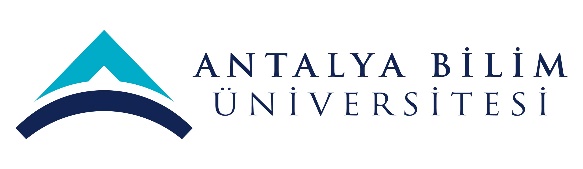 AKTS DERS TANITIM FORMUAKTS DERS TANITIM FORMUAKTS DERS TANITIM FORMUAKTS DERS TANITIM FORMUAKTS DERS TANITIM FORMUAKTS DERS TANITIM FORMUAKTS DERS TANITIM FORMUAKTS DERS TANITIM FORMUAKTS DERS TANITIM FORMUAKTS DERS TANITIM FORMUAKTS DERS TANITIM FORMUAKTS DERS TANITIM FORMUAKTS DERS TANITIM FORMUAKTS DERS TANITIM FORMUAKTS DERS TANITIM FORMUAKTS DERS TANITIM FORMUAKTS DERS TANITIM FORMUAKTS DERS TANITIM FORMUAKTS DERS TANITIM FORMUAKTS DERS TANITIM FORMUAKTS DERS TANITIM FORMUAKTS DERS TANITIM FORMUAKTS DERS TANITIM FORMUAKTS DERS TANITIM FORMUAKTS DERS TANITIM FORMU	I. BÖLÜM (Senato Onayı)	I. BÖLÜM (Senato Onayı)	I. BÖLÜM (Senato Onayı)	I. BÖLÜM (Senato Onayı)	I. BÖLÜM (Senato Onayı)	I. BÖLÜM (Senato Onayı)	I. BÖLÜM (Senato Onayı)	I. BÖLÜM (Senato Onayı)	I. BÖLÜM (Senato Onayı)	I. BÖLÜM (Senato Onayı)	I. BÖLÜM (Senato Onayı)	I. BÖLÜM (Senato Onayı)	I. BÖLÜM (Senato Onayı)	I. BÖLÜM (Senato Onayı)	I. BÖLÜM (Senato Onayı)	I. BÖLÜM (Senato Onayı)	I. BÖLÜM (Senato Onayı)	I. BÖLÜM (Senato Onayı)	I. BÖLÜM (Senato Onayı)	I. BÖLÜM (Senato Onayı)	I. BÖLÜM (Senato Onayı)	I. BÖLÜM (Senato Onayı)	I. BÖLÜM (Senato Onayı)	I. BÖLÜM (Senato Onayı)	I. BÖLÜM (Senato Onayı)	I. BÖLÜM (Senato Onayı)Dersi Açan Fakülte /YOİktisadi İdari ve Sosyal Bilimler Fakültesiİktisadi İdari ve Sosyal Bilimler Fakültesiİktisadi İdari ve Sosyal Bilimler Fakültesiİktisadi İdari ve Sosyal Bilimler Fakültesiİktisadi İdari ve Sosyal Bilimler Fakültesiİktisadi İdari ve Sosyal Bilimler Fakültesiİktisadi İdari ve Sosyal Bilimler Fakültesiİktisadi İdari ve Sosyal Bilimler Fakültesiİktisadi İdari ve Sosyal Bilimler Fakültesiİktisadi İdari ve Sosyal Bilimler Fakültesiİktisadi İdari ve Sosyal Bilimler Fakültesiİktisadi İdari ve Sosyal Bilimler Fakültesiİktisadi İdari ve Sosyal Bilimler Fakültesiİktisadi İdari ve Sosyal Bilimler Fakültesiİktisadi İdari ve Sosyal Bilimler Fakültesiİktisadi İdari ve Sosyal Bilimler Fakültesiİktisadi İdari ve Sosyal Bilimler Fakültesiİktisadi İdari ve Sosyal Bilimler Fakültesiİktisadi İdari ve Sosyal Bilimler Fakültesiİktisadi İdari ve Sosyal Bilimler Fakültesiİktisadi İdari ve Sosyal Bilimler Fakültesiİktisadi İdari ve Sosyal Bilimler Fakültesiİktisadi İdari ve Sosyal Bilimler Fakültesiİktisadi İdari ve Sosyal Bilimler Fakültesiİktisadi İdari ve Sosyal Bilimler FakültesiDersi Açan BölümSiyaset Bilimi ve Uluslararsı İlişkilerSiyaset Bilimi ve Uluslararsı İlişkilerSiyaset Bilimi ve Uluslararsı İlişkilerSiyaset Bilimi ve Uluslararsı İlişkilerSiyaset Bilimi ve Uluslararsı İlişkilerSiyaset Bilimi ve Uluslararsı İlişkilerSiyaset Bilimi ve Uluslararsı İlişkilerSiyaset Bilimi ve Uluslararsı İlişkilerSiyaset Bilimi ve Uluslararsı İlişkilerSiyaset Bilimi ve Uluslararsı İlişkilerSiyaset Bilimi ve Uluslararsı İlişkilerSiyaset Bilimi ve Uluslararsı İlişkilerSiyaset Bilimi ve Uluslararsı İlişkilerSiyaset Bilimi ve Uluslararsı İlişkilerSiyaset Bilimi ve Uluslararsı İlişkilerSiyaset Bilimi ve Uluslararsı İlişkilerSiyaset Bilimi ve Uluslararsı İlişkilerSiyaset Bilimi ve Uluslararsı İlişkilerSiyaset Bilimi ve Uluslararsı İlişkilerSiyaset Bilimi ve Uluslararsı İlişkilerSiyaset Bilimi ve Uluslararsı İlişkilerSiyaset Bilimi ve Uluslararsı İlişkilerSiyaset Bilimi ve Uluslararsı İlişkilerSiyaset Bilimi ve Uluslararsı İlişkilerSiyaset Bilimi ve Uluslararsı İlişkilerDersi Alan Program (lar)Siyaset Bilimi ve Uluslararsı İlişkilerSiyaset Bilimi ve Uluslararsı İlişkilerSiyaset Bilimi ve Uluslararsı İlişkilerSiyaset Bilimi ve Uluslararsı İlişkilerSiyaset Bilimi ve Uluslararsı İlişkilerSiyaset Bilimi ve Uluslararsı İlişkilerSiyaset Bilimi ve Uluslararsı İlişkilerSiyaset Bilimi ve Uluslararsı İlişkilerSiyaset Bilimi ve Uluslararsı İlişkilerSiyaset Bilimi ve Uluslararsı İlişkilerSiyaset Bilimi ve Uluslararsı İlişkilerSiyaset Bilimi ve Uluslararsı İlişkilerSiyaset Bilimi ve Uluslararsı İlişkilerSeçmeliSeçmeliSeçmeliSeçmeliSeçmeliSeçmeliSeçmeliSeçmeliSeçmeliSeçmeliSeçmeliSeçmeliDersi Alan Program (lar)Dersi Alan Program (lar)Ders Kodu POLS 310POLS 310POLS 310POLS 310POLS 310POLS 310POLS 310POLS 310POLS 310POLS 310POLS 310POLS 310POLS 310POLS 310POLS 310POLS 310POLS 310POLS 310POLS 310POLS 310POLS 310POLS 310POLS 310POLS 310POLS 310Ders AdıBarış, Savaş ve GüvenlikBarış, Savaş ve GüvenlikBarış, Savaş ve GüvenlikBarış, Savaş ve GüvenlikBarış, Savaş ve GüvenlikBarış, Savaş ve GüvenlikBarış, Savaş ve GüvenlikBarış, Savaş ve GüvenlikBarış, Savaş ve GüvenlikBarış, Savaş ve GüvenlikBarış, Savaş ve GüvenlikBarış, Savaş ve GüvenlikBarış, Savaş ve GüvenlikBarış, Savaş ve GüvenlikBarış, Savaş ve GüvenlikBarış, Savaş ve GüvenlikBarış, Savaş ve GüvenlikBarış, Savaş ve GüvenlikBarış, Savaş ve GüvenlikBarış, Savaş ve GüvenlikBarış, Savaş ve GüvenlikBarış, Savaş ve GüvenlikBarış, Savaş ve GüvenlikBarış, Savaş ve GüvenlikBarış, Savaş ve GüvenlikÖğretim dili İngilizceİngilizceİngilizceİngilizceİngilizceİngilizceİngilizceİngilizceİngilizceİngilizceİngilizceİngilizceİngilizceİngilizceİngilizceİngilizceİngilizceİngilizceİngilizceİngilizceİngilizceİngilizceİngilizceİngilizceİngilizceDers TürüDers AnlatımıDers AnlatımıDers AnlatımıDers AnlatımıDers AnlatımıDers AnlatımıDers AnlatımıDers AnlatımıDers AnlatımıDers AnlatımıDers AnlatımıDers AnlatımıDers AnlatımıDers AnlatımıDers AnlatımıDers AnlatımıDers AnlatımıDers AnlatımıDers AnlatımıDers AnlatımıDers AnlatımıDers AnlatımıDers AnlatımıDers AnlatımıDers AnlatımıDers SeviyesiLisansLisansLisansLisansLisansLisansLisansLisansLisansLisansLisansLisansLisansLisansLisansLisansLisansLisansLisansLisansLisansLisansLisansLisansLisansHaftalık Ders SaatiDers: 3Ders: 3Ders: 3Ders: 3Ders: 3Ders: 3Lab: Lab: Lab: Lab: Uygulama: 1Uygulama: 1Uygulama: 1Uygulama: 1Uygulama: 1Uygulama: 1Diğer: Diğer: Diğer: Diğer: Diğer: Diğer: Diğer: Diğer: Diğer: AKTS Kredisi6666666666666666666666666Notlandırma TürüHarf NotHarf NotHarf NotHarf NotHarf NotHarf NotHarf NotHarf NotHarf NotHarf NotHarf NotHarf NotHarf NotHarf NotHarf NotHarf NotHarf NotHarf NotHarf NotHarf NotHarf NotHarf NotHarf NotHarf NotHarf NotÖn koşul/larYan koşul/larKayıt KısıtlamasıDersin Amacı Bu ders, öğrencilere barış, savaş ve güvenlik kavramlarının evrimlerini öğretmek üzere tasarlanmıştır. Bu evrimin, kavramsal, tarihi ve coğrafi bölgelere atıfla incelemesinin yapılması amaçlanmaktadır. Bu ders, öğrencilere barış, savaş ve güvenlik kavramlarının evrimlerini öğretmek üzere tasarlanmıştır. Bu evrimin, kavramsal, tarihi ve coğrafi bölgelere atıfla incelemesinin yapılması amaçlanmaktadır. Bu ders, öğrencilere barış, savaş ve güvenlik kavramlarının evrimlerini öğretmek üzere tasarlanmıştır. Bu evrimin, kavramsal, tarihi ve coğrafi bölgelere atıfla incelemesinin yapılması amaçlanmaktadır. Bu ders, öğrencilere barış, savaş ve güvenlik kavramlarının evrimlerini öğretmek üzere tasarlanmıştır. Bu evrimin, kavramsal, tarihi ve coğrafi bölgelere atıfla incelemesinin yapılması amaçlanmaktadır. Bu ders, öğrencilere barış, savaş ve güvenlik kavramlarının evrimlerini öğretmek üzere tasarlanmıştır. Bu evrimin, kavramsal, tarihi ve coğrafi bölgelere atıfla incelemesinin yapılması amaçlanmaktadır. Bu ders, öğrencilere barış, savaş ve güvenlik kavramlarının evrimlerini öğretmek üzere tasarlanmıştır. Bu evrimin, kavramsal, tarihi ve coğrafi bölgelere atıfla incelemesinin yapılması amaçlanmaktadır. Bu ders, öğrencilere barış, savaş ve güvenlik kavramlarının evrimlerini öğretmek üzere tasarlanmıştır. Bu evrimin, kavramsal, tarihi ve coğrafi bölgelere atıfla incelemesinin yapılması amaçlanmaktadır. Bu ders, öğrencilere barış, savaş ve güvenlik kavramlarının evrimlerini öğretmek üzere tasarlanmıştır. Bu evrimin, kavramsal, tarihi ve coğrafi bölgelere atıfla incelemesinin yapılması amaçlanmaktadır. Bu ders, öğrencilere barış, savaş ve güvenlik kavramlarının evrimlerini öğretmek üzere tasarlanmıştır. Bu evrimin, kavramsal, tarihi ve coğrafi bölgelere atıfla incelemesinin yapılması amaçlanmaktadır. Bu ders, öğrencilere barış, savaş ve güvenlik kavramlarının evrimlerini öğretmek üzere tasarlanmıştır. Bu evrimin, kavramsal, tarihi ve coğrafi bölgelere atıfla incelemesinin yapılması amaçlanmaktadır. Bu ders, öğrencilere barış, savaş ve güvenlik kavramlarının evrimlerini öğretmek üzere tasarlanmıştır. Bu evrimin, kavramsal, tarihi ve coğrafi bölgelere atıfla incelemesinin yapılması amaçlanmaktadır. Bu ders, öğrencilere barış, savaş ve güvenlik kavramlarının evrimlerini öğretmek üzere tasarlanmıştır. Bu evrimin, kavramsal, tarihi ve coğrafi bölgelere atıfla incelemesinin yapılması amaçlanmaktadır. Bu ders, öğrencilere barış, savaş ve güvenlik kavramlarının evrimlerini öğretmek üzere tasarlanmıştır. Bu evrimin, kavramsal, tarihi ve coğrafi bölgelere atıfla incelemesinin yapılması amaçlanmaktadır. Bu ders, öğrencilere barış, savaş ve güvenlik kavramlarının evrimlerini öğretmek üzere tasarlanmıştır. Bu evrimin, kavramsal, tarihi ve coğrafi bölgelere atıfla incelemesinin yapılması amaçlanmaktadır. Bu ders, öğrencilere barış, savaş ve güvenlik kavramlarının evrimlerini öğretmek üzere tasarlanmıştır. Bu evrimin, kavramsal, tarihi ve coğrafi bölgelere atıfla incelemesinin yapılması amaçlanmaktadır. Bu ders, öğrencilere barış, savaş ve güvenlik kavramlarının evrimlerini öğretmek üzere tasarlanmıştır. Bu evrimin, kavramsal, tarihi ve coğrafi bölgelere atıfla incelemesinin yapılması amaçlanmaktadır. Bu ders, öğrencilere barış, savaş ve güvenlik kavramlarının evrimlerini öğretmek üzere tasarlanmıştır. Bu evrimin, kavramsal, tarihi ve coğrafi bölgelere atıfla incelemesinin yapılması amaçlanmaktadır. Bu ders, öğrencilere barış, savaş ve güvenlik kavramlarının evrimlerini öğretmek üzere tasarlanmıştır. Bu evrimin, kavramsal, tarihi ve coğrafi bölgelere atıfla incelemesinin yapılması amaçlanmaktadır. Bu ders, öğrencilere barış, savaş ve güvenlik kavramlarının evrimlerini öğretmek üzere tasarlanmıştır. Bu evrimin, kavramsal, tarihi ve coğrafi bölgelere atıfla incelemesinin yapılması amaçlanmaktadır. Bu ders, öğrencilere barış, savaş ve güvenlik kavramlarının evrimlerini öğretmek üzere tasarlanmıştır. Bu evrimin, kavramsal, tarihi ve coğrafi bölgelere atıfla incelemesinin yapılması amaçlanmaktadır. Bu ders, öğrencilere barış, savaş ve güvenlik kavramlarının evrimlerini öğretmek üzere tasarlanmıştır. Bu evrimin, kavramsal, tarihi ve coğrafi bölgelere atıfla incelemesinin yapılması amaçlanmaktadır. Bu ders, öğrencilere barış, savaş ve güvenlik kavramlarının evrimlerini öğretmek üzere tasarlanmıştır. Bu evrimin, kavramsal, tarihi ve coğrafi bölgelere atıfla incelemesinin yapılması amaçlanmaktadır. Bu ders, öğrencilere barış, savaş ve güvenlik kavramlarının evrimlerini öğretmek üzere tasarlanmıştır. Bu evrimin, kavramsal, tarihi ve coğrafi bölgelere atıfla incelemesinin yapılması amaçlanmaktadır. Bu ders, öğrencilere barış, savaş ve güvenlik kavramlarının evrimlerini öğretmek üzere tasarlanmıştır. Bu evrimin, kavramsal, tarihi ve coğrafi bölgelere atıfla incelemesinin yapılması amaçlanmaktadır. Bu ders, öğrencilere barış, savaş ve güvenlik kavramlarının evrimlerini öğretmek üzere tasarlanmıştır. Bu evrimin, kavramsal, tarihi ve coğrafi bölgelere atıfla incelemesinin yapılması amaçlanmaktadır. Ders İçeriği Barış, savaş ve güvenlik kavramları ortaya çıkışından bu yana Uİ disiplininin merkezinde olmuş kavramlardır. Süreç içerisinde, bu kavramların içeriklerinde önemli değişim ve evrim meydana gelmiştir. Bu ders, bu kavramların içeriğindeki değişim ve evrimin incelenmesini amaçlanmaktadır. Bu anlamda, Barış ve Güvenlik Çalışmalarına giriş niteliğinde bir derstir. Dersin içeriği yalnızca anaakım kuramsal literature değil, aynı zamanda bu kavramlara eleştirel bir çerçeveden yaklaşan ekollere de yer vermektedir. Ders, Problem Odaklı Öğrenim yöntemini uygulamaktadır. Bu kapsamda ders anlatımı ve tartışma seminerlerinden oluşmaktadır. Barış, savaş ve güvenlik kavramları ortaya çıkışından bu yana Uİ disiplininin merkezinde olmuş kavramlardır. Süreç içerisinde, bu kavramların içeriklerinde önemli değişim ve evrim meydana gelmiştir. Bu ders, bu kavramların içeriğindeki değişim ve evrimin incelenmesini amaçlanmaktadır. Bu anlamda, Barış ve Güvenlik Çalışmalarına giriş niteliğinde bir derstir. Dersin içeriği yalnızca anaakım kuramsal literature değil, aynı zamanda bu kavramlara eleştirel bir çerçeveden yaklaşan ekollere de yer vermektedir. Ders, Problem Odaklı Öğrenim yöntemini uygulamaktadır. Bu kapsamda ders anlatımı ve tartışma seminerlerinden oluşmaktadır. Barış, savaş ve güvenlik kavramları ortaya çıkışından bu yana Uİ disiplininin merkezinde olmuş kavramlardır. Süreç içerisinde, bu kavramların içeriklerinde önemli değişim ve evrim meydana gelmiştir. Bu ders, bu kavramların içeriğindeki değişim ve evrimin incelenmesini amaçlanmaktadır. Bu anlamda, Barış ve Güvenlik Çalışmalarına giriş niteliğinde bir derstir. Dersin içeriği yalnızca anaakım kuramsal literature değil, aynı zamanda bu kavramlara eleştirel bir çerçeveden yaklaşan ekollere de yer vermektedir. Ders, Problem Odaklı Öğrenim yöntemini uygulamaktadır. Bu kapsamda ders anlatımı ve tartışma seminerlerinden oluşmaktadır. Barış, savaş ve güvenlik kavramları ortaya çıkışından bu yana Uİ disiplininin merkezinde olmuş kavramlardır. Süreç içerisinde, bu kavramların içeriklerinde önemli değişim ve evrim meydana gelmiştir. Bu ders, bu kavramların içeriğindeki değişim ve evrimin incelenmesini amaçlanmaktadır. Bu anlamda, Barış ve Güvenlik Çalışmalarına giriş niteliğinde bir derstir. Dersin içeriği yalnızca anaakım kuramsal literature değil, aynı zamanda bu kavramlara eleştirel bir çerçeveden yaklaşan ekollere de yer vermektedir. Ders, Problem Odaklı Öğrenim yöntemini uygulamaktadır. Bu kapsamda ders anlatımı ve tartışma seminerlerinden oluşmaktadır. Barış, savaş ve güvenlik kavramları ortaya çıkışından bu yana Uİ disiplininin merkezinde olmuş kavramlardır. Süreç içerisinde, bu kavramların içeriklerinde önemli değişim ve evrim meydana gelmiştir. Bu ders, bu kavramların içeriğindeki değişim ve evrimin incelenmesini amaçlanmaktadır. Bu anlamda, Barış ve Güvenlik Çalışmalarına giriş niteliğinde bir derstir. Dersin içeriği yalnızca anaakım kuramsal literature değil, aynı zamanda bu kavramlara eleştirel bir çerçeveden yaklaşan ekollere de yer vermektedir. Ders, Problem Odaklı Öğrenim yöntemini uygulamaktadır. Bu kapsamda ders anlatımı ve tartışma seminerlerinden oluşmaktadır. Barış, savaş ve güvenlik kavramları ortaya çıkışından bu yana Uİ disiplininin merkezinde olmuş kavramlardır. Süreç içerisinde, bu kavramların içeriklerinde önemli değişim ve evrim meydana gelmiştir. Bu ders, bu kavramların içeriğindeki değişim ve evrimin incelenmesini amaçlanmaktadır. Bu anlamda, Barış ve Güvenlik Çalışmalarına giriş niteliğinde bir derstir. Dersin içeriği yalnızca anaakım kuramsal literature değil, aynı zamanda bu kavramlara eleştirel bir çerçeveden yaklaşan ekollere de yer vermektedir. Ders, Problem Odaklı Öğrenim yöntemini uygulamaktadır. Bu kapsamda ders anlatımı ve tartışma seminerlerinden oluşmaktadır. Barış, savaş ve güvenlik kavramları ortaya çıkışından bu yana Uİ disiplininin merkezinde olmuş kavramlardır. Süreç içerisinde, bu kavramların içeriklerinde önemli değişim ve evrim meydana gelmiştir. Bu ders, bu kavramların içeriğindeki değişim ve evrimin incelenmesini amaçlanmaktadır. Bu anlamda, Barış ve Güvenlik Çalışmalarına giriş niteliğinde bir derstir. Dersin içeriği yalnızca anaakım kuramsal literature değil, aynı zamanda bu kavramlara eleştirel bir çerçeveden yaklaşan ekollere de yer vermektedir. Ders, Problem Odaklı Öğrenim yöntemini uygulamaktadır. Bu kapsamda ders anlatımı ve tartışma seminerlerinden oluşmaktadır. Barış, savaş ve güvenlik kavramları ortaya çıkışından bu yana Uİ disiplininin merkezinde olmuş kavramlardır. Süreç içerisinde, bu kavramların içeriklerinde önemli değişim ve evrim meydana gelmiştir. Bu ders, bu kavramların içeriğindeki değişim ve evrimin incelenmesini amaçlanmaktadır. Bu anlamda, Barış ve Güvenlik Çalışmalarına giriş niteliğinde bir derstir. Dersin içeriği yalnızca anaakım kuramsal literature değil, aynı zamanda bu kavramlara eleştirel bir çerçeveden yaklaşan ekollere de yer vermektedir. Ders, Problem Odaklı Öğrenim yöntemini uygulamaktadır. Bu kapsamda ders anlatımı ve tartışma seminerlerinden oluşmaktadır. Barış, savaş ve güvenlik kavramları ortaya çıkışından bu yana Uİ disiplininin merkezinde olmuş kavramlardır. Süreç içerisinde, bu kavramların içeriklerinde önemli değişim ve evrim meydana gelmiştir. Bu ders, bu kavramların içeriğindeki değişim ve evrimin incelenmesini amaçlanmaktadır. Bu anlamda, Barış ve Güvenlik Çalışmalarına giriş niteliğinde bir derstir. Dersin içeriği yalnızca anaakım kuramsal literature değil, aynı zamanda bu kavramlara eleştirel bir çerçeveden yaklaşan ekollere de yer vermektedir. Ders, Problem Odaklı Öğrenim yöntemini uygulamaktadır. Bu kapsamda ders anlatımı ve tartışma seminerlerinden oluşmaktadır. Barış, savaş ve güvenlik kavramları ortaya çıkışından bu yana Uİ disiplininin merkezinde olmuş kavramlardır. Süreç içerisinde, bu kavramların içeriklerinde önemli değişim ve evrim meydana gelmiştir. Bu ders, bu kavramların içeriğindeki değişim ve evrimin incelenmesini amaçlanmaktadır. Bu anlamda, Barış ve Güvenlik Çalışmalarına giriş niteliğinde bir derstir. Dersin içeriği yalnızca anaakım kuramsal literature değil, aynı zamanda bu kavramlara eleştirel bir çerçeveden yaklaşan ekollere de yer vermektedir. Ders, Problem Odaklı Öğrenim yöntemini uygulamaktadır. Bu kapsamda ders anlatımı ve tartışma seminerlerinden oluşmaktadır. Barış, savaş ve güvenlik kavramları ortaya çıkışından bu yana Uİ disiplininin merkezinde olmuş kavramlardır. Süreç içerisinde, bu kavramların içeriklerinde önemli değişim ve evrim meydana gelmiştir. Bu ders, bu kavramların içeriğindeki değişim ve evrimin incelenmesini amaçlanmaktadır. Bu anlamda, Barış ve Güvenlik Çalışmalarına giriş niteliğinde bir derstir. Dersin içeriği yalnızca anaakım kuramsal literature değil, aynı zamanda bu kavramlara eleştirel bir çerçeveden yaklaşan ekollere de yer vermektedir. Ders, Problem Odaklı Öğrenim yöntemini uygulamaktadır. Bu kapsamda ders anlatımı ve tartışma seminerlerinden oluşmaktadır. Barış, savaş ve güvenlik kavramları ortaya çıkışından bu yana Uİ disiplininin merkezinde olmuş kavramlardır. Süreç içerisinde, bu kavramların içeriklerinde önemli değişim ve evrim meydana gelmiştir. Bu ders, bu kavramların içeriğindeki değişim ve evrimin incelenmesini amaçlanmaktadır. Bu anlamda, Barış ve Güvenlik Çalışmalarına giriş niteliğinde bir derstir. Dersin içeriği yalnızca anaakım kuramsal literature değil, aynı zamanda bu kavramlara eleştirel bir çerçeveden yaklaşan ekollere de yer vermektedir. Ders, Problem Odaklı Öğrenim yöntemini uygulamaktadır. Bu kapsamda ders anlatımı ve tartışma seminerlerinden oluşmaktadır. Barış, savaş ve güvenlik kavramları ortaya çıkışından bu yana Uİ disiplininin merkezinde olmuş kavramlardır. Süreç içerisinde, bu kavramların içeriklerinde önemli değişim ve evrim meydana gelmiştir. Bu ders, bu kavramların içeriğindeki değişim ve evrimin incelenmesini amaçlanmaktadır. Bu anlamda, Barış ve Güvenlik Çalışmalarına giriş niteliğinde bir derstir. Dersin içeriği yalnızca anaakım kuramsal literature değil, aynı zamanda bu kavramlara eleştirel bir çerçeveden yaklaşan ekollere de yer vermektedir. Ders, Problem Odaklı Öğrenim yöntemini uygulamaktadır. Bu kapsamda ders anlatımı ve tartışma seminerlerinden oluşmaktadır. Barış, savaş ve güvenlik kavramları ortaya çıkışından bu yana Uİ disiplininin merkezinde olmuş kavramlardır. Süreç içerisinde, bu kavramların içeriklerinde önemli değişim ve evrim meydana gelmiştir. Bu ders, bu kavramların içeriğindeki değişim ve evrimin incelenmesini amaçlanmaktadır. Bu anlamda, Barış ve Güvenlik Çalışmalarına giriş niteliğinde bir derstir. Dersin içeriği yalnızca anaakım kuramsal literature değil, aynı zamanda bu kavramlara eleştirel bir çerçeveden yaklaşan ekollere de yer vermektedir. Ders, Problem Odaklı Öğrenim yöntemini uygulamaktadır. Bu kapsamda ders anlatımı ve tartışma seminerlerinden oluşmaktadır. Barış, savaş ve güvenlik kavramları ortaya çıkışından bu yana Uİ disiplininin merkezinde olmuş kavramlardır. Süreç içerisinde, bu kavramların içeriklerinde önemli değişim ve evrim meydana gelmiştir. Bu ders, bu kavramların içeriğindeki değişim ve evrimin incelenmesini amaçlanmaktadır. Bu anlamda, Barış ve Güvenlik Çalışmalarına giriş niteliğinde bir derstir. Dersin içeriği yalnızca anaakım kuramsal literature değil, aynı zamanda bu kavramlara eleştirel bir çerçeveden yaklaşan ekollere de yer vermektedir. Ders, Problem Odaklı Öğrenim yöntemini uygulamaktadır. Bu kapsamda ders anlatımı ve tartışma seminerlerinden oluşmaktadır. Barış, savaş ve güvenlik kavramları ortaya çıkışından bu yana Uİ disiplininin merkezinde olmuş kavramlardır. Süreç içerisinde, bu kavramların içeriklerinde önemli değişim ve evrim meydana gelmiştir. Bu ders, bu kavramların içeriğindeki değişim ve evrimin incelenmesini amaçlanmaktadır. Bu anlamda, Barış ve Güvenlik Çalışmalarına giriş niteliğinde bir derstir. Dersin içeriği yalnızca anaakım kuramsal literature değil, aynı zamanda bu kavramlara eleştirel bir çerçeveden yaklaşan ekollere de yer vermektedir. Ders, Problem Odaklı Öğrenim yöntemini uygulamaktadır. Bu kapsamda ders anlatımı ve tartışma seminerlerinden oluşmaktadır. Barış, savaş ve güvenlik kavramları ortaya çıkışından bu yana Uİ disiplininin merkezinde olmuş kavramlardır. Süreç içerisinde, bu kavramların içeriklerinde önemli değişim ve evrim meydana gelmiştir. Bu ders, bu kavramların içeriğindeki değişim ve evrimin incelenmesini amaçlanmaktadır. Bu anlamda, Barış ve Güvenlik Çalışmalarına giriş niteliğinde bir derstir. Dersin içeriği yalnızca anaakım kuramsal literature değil, aynı zamanda bu kavramlara eleştirel bir çerçeveden yaklaşan ekollere de yer vermektedir. Ders, Problem Odaklı Öğrenim yöntemini uygulamaktadır. Bu kapsamda ders anlatımı ve tartışma seminerlerinden oluşmaktadır. Barış, savaş ve güvenlik kavramları ortaya çıkışından bu yana Uİ disiplininin merkezinde olmuş kavramlardır. Süreç içerisinde, bu kavramların içeriklerinde önemli değişim ve evrim meydana gelmiştir. Bu ders, bu kavramların içeriğindeki değişim ve evrimin incelenmesini amaçlanmaktadır. Bu anlamda, Barış ve Güvenlik Çalışmalarına giriş niteliğinde bir derstir. Dersin içeriği yalnızca anaakım kuramsal literature değil, aynı zamanda bu kavramlara eleştirel bir çerçeveden yaklaşan ekollere de yer vermektedir. Ders, Problem Odaklı Öğrenim yöntemini uygulamaktadır. Bu kapsamda ders anlatımı ve tartışma seminerlerinden oluşmaktadır. Barış, savaş ve güvenlik kavramları ortaya çıkışından bu yana Uİ disiplininin merkezinde olmuş kavramlardır. Süreç içerisinde, bu kavramların içeriklerinde önemli değişim ve evrim meydana gelmiştir. Bu ders, bu kavramların içeriğindeki değişim ve evrimin incelenmesini amaçlanmaktadır. Bu anlamda, Barış ve Güvenlik Çalışmalarına giriş niteliğinde bir derstir. Dersin içeriği yalnızca anaakım kuramsal literature değil, aynı zamanda bu kavramlara eleştirel bir çerçeveden yaklaşan ekollere de yer vermektedir. Ders, Problem Odaklı Öğrenim yöntemini uygulamaktadır. Bu kapsamda ders anlatımı ve tartışma seminerlerinden oluşmaktadır. Barış, savaş ve güvenlik kavramları ortaya çıkışından bu yana Uİ disiplininin merkezinde olmuş kavramlardır. Süreç içerisinde, bu kavramların içeriklerinde önemli değişim ve evrim meydana gelmiştir. Bu ders, bu kavramların içeriğindeki değişim ve evrimin incelenmesini amaçlanmaktadır. Bu anlamda, Barış ve Güvenlik Çalışmalarına giriş niteliğinde bir derstir. Dersin içeriği yalnızca anaakım kuramsal literature değil, aynı zamanda bu kavramlara eleştirel bir çerçeveden yaklaşan ekollere de yer vermektedir. Ders, Problem Odaklı Öğrenim yöntemini uygulamaktadır. Bu kapsamda ders anlatımı ve tartışma seminerlerinden oluşmaktadır. Barış, savaş ve güvenlik kavramları ortaya çıkışından bu yana Uİ disiplininin merkezinde olmuş kavramlardır. Süreç içerisinde, bu kavramların içeriklerinde önemli değişim ve evrim meydana gelmiştir. Bu ders, bu kavramların içeriğindeki değişim ve evrimin incelenmesini amaçlanmaktadır. Bu anlamda, Barış ve Güvenlik Çalışmalarına giriş niteliğinde bir derstir. Dersin içeriği yalnızca anaakım kuramsal literature değil, aynı zamanda bu kavramlara eleştirel bir çerçeveden yaklaşan ekollere de yer vermektedir. Ders, Problem Odaklı Öğrenim yöntemini uygulamaktadır. Bu kapsamda ders anlatımı ve tartışma seminerlerinden oluşmaktadır. Barış, savaş ve güvenlik kavramları ortaya çıkışından bu yana Uİ disiplininin merkezinde olmuş kavramlardır. Süreç içerisinde, bu kavramların içeriklerinde önemli değişim ve evrim meydana gelmiştir. Bu ders, bu kavramların içeriğindeki değişim ve evrimin incelenmesini amaçlanmaktadır. Bu anlamda, Barış ve Güvenlik Çalışmalarına giriş niteliğinde bir derstir. Dersin içeriği yalnızca anaakım kuramsal literature değil, aynı zamanda bu kavramlara eleştirel bir çerçeveden yaklaşan ekollere de yer vermektedir. Ders, Problem Odaklı Öğrenim yöntemini uygulamaktadır. Bu kapsamda ders anlatımı ve tartışma seminerlerinden oluşmaktadır. Barış, savaş ve güvenlik kavramları ortaya çıkışından bu yana Uİ disiplininin merkezinde olmuş kavramlardır. Süreç içerisinde, bu kavramların içeriklerinde önemli değişim ve evrim meydana gelmiştir. Bu ders, bu kavramların içeriğindeki değişim ve evrimin incelenmesini amaçlanmaktadır. Bu anlamda, Barış ve Güvenlik Çalışmalarına giriş niteliğinde bir derstir. Dersin içeriği yalnızca anaakım kuramsal literature değil, aynı zamanda bu kavramlara eleştirel bir çerçeveden yaklaşan ekollere de yer vermektedir. Ders, Problem Odaklı Öğrenim yöntemini uygulamaktadır. Bu kapsamda ders anlatımı ve tartışma seminerlerinden oluşmaktadır. Barış, savaş ve güvenlik kavramları ortaya çıkışından bu yana Uİ disiplininin merkezinde olmuş kavramlardır. Süreç içerisinde, bu kavramların içeriklerinde önemli değişim ve evrim meydana gelmiştir. Bu ders, bu kavramların içeriğindeki değişim ve evrimin incelenmesini amaçlanmaktadır. Bu anlamda, Barış ve Güvenlik Çalışmalarına giriş niteliğinde bir derstir. Dersin içeriği yalnızca anaakım kuramsal literature değil, aynı zamanda bu kavramlara eleştirel bir çerçeveden yaklaşan ekollere de yer vermektedir. Ders, Problem Odaklı Öğrenim yöntemini uygulamaktadır. Bu kapsamda ders anlatımı ve tartışma seminerlerinden oluşmaktadır. Barış, savaş ve güvenlik kavramları ortaya çıkışından bu yana Uİ disiplininin merkezinde olmuş kavramlardır. Süreç içerisinde, bu kavramların içeriklerinde önemli değişim ve evrim meydana gelmiştir. Bu ders, bu kavramların içeriğindeki değişim ve evrimin incelenmesini amaçlanmaktadır. Bu anlamda, Barış ve Güvenlik Çalışmalarına giriş niteliğinde bir derstir. Dersin içeriği yalnızca anaakım kuramsal literature değil, aynı zamanda bu kavramlara eleştirel bir çerçeveden yaklaşan ekollere de yer vermektedir. Ders, Problem Odaklı Öğrenim yöntemini uygulamaktadır. Bu kapsamda ders anlatımı ve tartışma seminerlerinden oluşmaktadır. Öğrenim Çıktıları ÖÇ1ÖÇ1Devlet içi ve devletler arası çatışmanın ana nedenlerini analiz etmek.Çatışma çözümü alanında analitik beceriler geliştirmek.Var olan liberal barış anlamını eleştirmek.Farklı barış müdahalesi yöntemlerini karşılaştırmak.Barış ve güvenlik kuramlarını pratikte kullanılan müdahale yöntemleri ile ilişkilendirmek.Farklı ampirik vakalarda kullanılan yöntemleri karşılaştırmak.Devlet içi ve devletler arası çatışmanın ana nedenlerini analiz etmek.Çatışma çözümü alanında analitik beceriler geliştirmek.Var olan liberal barış anlamını eleştirmek.Farklı barış müdahalesi yöntemlerini karşılaştırmak.Barış ve güvenlik kuramlarını pratikte kullanılan müdahale yöntemleri ile ilişkilendirmek.Farklı ampirik vakalarda kullanılan yöntemleri karşılaştırmak.Devlet içi ve devletler arası çatışmanın ana nedenlerini analiz etmek.Çatışma çözümü alanında analitik beceriler geliştirmek.Var olan liberal barış anlamını eleştirmek.Farklı barış müdahalesi yöntemlerini karşılaştırmak.Barış ve güvenlik kuramlarını pratikte kullanılan müdahale yöntemleri ile ilişkilendirmek.Farklı ampirik vakalarda kullanılan yöntemleri karşılaştırmak.Devlet içi ve devletler arası çatışmanın ana nedenlerini analiz etmek.Çatışma çözümü alanında analitik beceriler geliştirmek.Var olan liberal barış anlamını eleştirmek.Farklı barış müdahalesi yöntemlerini karşılaştırmak.Barış ve güvenlik kuramlarını pratikte kullanılan müdahale yöntemleri ile ilişkilendirmek.Farklı ampirik vakalarda kullanılan yöntemleri karşılaştırmak.Devlet içi ve devletler arası çatışmanın ana nedenlerini analiz etmek.Çatışma çözümü alanında analitik beceriler geliştirmek.Var olan liberal barış anlamını eleştirmek.Farklı barış müdahalesi yöntemlerini karşılaştırmak.Barış ve güvenlik kuramlarını pratikte kullanılan müdahale yöntemleri ile ilişkilendirmek.Farklı ampirik vakalarda kullanılan yöntemleri karşılaştırmak.Devlet içi ve devletler arası çatışmanın ana nedenlerini analiz etmek.Çatışma çözümü alanında analitik beceriler geliştirmek.Var olan liberal barış anlamını eleştirmek.Farklı barış müdahalesi yöntemlerini karşılaştırmak.Barış ve güvenlik kuramlarını pratikte kullanılan müdahale yöntemleri ile ilişkilendirmek.Farklı ampirik vakalarda kullanılan yöntemleri karşılaştırmak.Devlet içi ve devletler arası çatışmanın ana nedenlerini analiz etmek.Çatışma çözümü alanında analitik beceriler geliştirmek.Var olan liberal barış anlamını eleştirmek.Farklı barış müdahalesi yöntemlerini karşılaştırmak.Barış ve güvenlik kuramlarını pratikte kullanılan müdahale yöntemleri ile ilişkilendirmek.Farklı ampirik vakalarda kullanılan yöntemleri karşılaştırmak.Devlet içi ve devletler arası çatışmanın ana nedenlerini analiz etmek.Çatışma çözümü alanında analitik beceriler geliştirmek.Var olan liberal barış anlamını eleştirmek.Farklı barış müdahalesi yöntemlerini karşılaştırmak.Barış ve güvenlik kuramlarını pratikte kullanılan müdahale yöntemleri ile ilişkilendirmek.Farklı ampirik vakalarda kullanılan yöntemleri karşılaştırmak.Devlet içi ve devletler arası çatışmanın ana nedenlerini analiz etmek.Çatışma çözümü alanında analitik beceriler geliştirmek.Var olan liberal barış anlamını eleştirmek.Farklı barış müdahalesi yöntemlerini karşılaştırmak.Barış ve güvenlik kuramlarını pratikte kullanılan müdahale yöntemleri ile ilişkilendirmek.Farklı ampirik vakalarda kullanılan yöntemleri karşılaştırmak.Devlet içi ve devletler arası çatışmanın ana nedenlerini analiz etmek.Çatışma çözümü alanında analitik beceriler geliştirmek.Var olan liberal barış anlamını eleştirmek.Farklı barış müdahalesi yöntemlerini karşılaştırmak.Barış ve güvenlik kuramlarını pratikte kullanılan müdahale yöntemleri ile ilişkilendirmek.Farklı ampirik vakalarda kullanılan yöntemleri karşılaştırmak.Devlet içi ve devletler arası çatışmanın ana nedenlerini analiz etmek.Çatışma çözümü alanında analitik beceriler geliştirmek.Var olan liberal barış anlamını eleştirmek.Farklı barış müdahalesi yöntemlerini karşılaştırmak.Barış ve güvenlik kuramlarını pratikte kullanılan müdahale yöntemleri ile ilişkilendirmek.Farklı ampirik vakalarda kullanılan yöntemleri karşılaştırmak.Devlet içi ve devletler arası çatışmanın ana nedenlerini analiz etmek.Çatışma çözümü alanında analitik beceriler geliştirmek.Var olan liberal barış anlamını eleştirmek.Farklı barış müdahalesi yöntemlerini karşılaştırmak.Barış ve güvenlik kuramlarını pratikte kullanılan müdahale yöntemleri ile ilişkilendirmek.Farklı ampirik vakalarda kullanılan yöntemleri karşılaştırmak.Devlet içi ve devletler arası çatışmanın ana nedenlerini analiz etmek.Çatışma çözümü alanında analitik beceriler geliştirmek.Var olan liberal barış anlamını eleştirmek.Farklı barış müdahalesi yöntemlerini karşılaştırmak.Barış ve güvenlik kuramlarını pratikte kullanılan müdahale yöntemleri ile ilişkilendirmek.Farklı ampirik vakalarda kullanılan yöntemleri karşılaştırmak.Devlet içi ve devletler arası çatışmanın ana nedenlerini analiz etmek.Çatışma çözümü alanında analitik beceriler geliştirmek.Var olan liberal barış anlamını eleştirmek.Farklı barış müdahalesi yöntemlerini karşılaştırmak.Barış ve güvenlik kuramlarını pratikte kullanılan müdahale yöntemleri ile ilişkilendirmek.Farklı ampirik vakalarda kullanılan yöntemleri karşılaştırmak.Devlet içi ve devletler arası çatışmanın ana nedenlerini analiz etmek.Çatışma çözümü alanında analitik beceriler geliştirmek.Var olan liberal barış anlamını eleştirmek.Farklı barış müdahalesi yöntemlerini karşılaştırmak.Barış ve güvenlik kuramlarını pratikte kullanılan müdahale yöntemleri ile ilişkilendirmek.Farklı ampirik vakalarda kullanılan yöntemleri karşılaştırmak.Devlet içi ve devletler arası çatışmanın ana nedenlerini analiz etmek.Çatışma çözümü alanında analitik beceriler geliştirmek.Var olan liberal barış anlamını eleştirmek.Farklı barış müdahalesi yöntemlerini karşılaştırmak.Barış ve güvenlik kuramlarını pratikte kullanılan müdahale yöntemleri ile ilişkilendirmek.Farklı ampirik vakalarda kullanılan yöntemleri karşılaştırmak.Devlet içi ve devletler arası çatışmanın ana nedenlerini analiz etmek.Çatışma çözümü alanında analitik beceriler geliştirmek.Var olan liberal barış anlamını eleştirmek.Farklı barış müdahalesi yöntemlerini karşılaştırmak.Barış ve güvenlik kuramlarını pratikte kullanılan müdahale yöntemleri ile ilişkilendirmek.Farklı ampirik vakalarda kullanılan yöntemleri karşılaştırmak.Devlet içi ve devletler arası çatışmanın ana nedenlerini analiz etmek.Çatışma çözümü alanında analitik beceriler geliştirmek.Var olan liberal barış anlamını eleştirmek.Farklı barış müdahalesi yöntemlerini karşılaştırmak.Barış ve güvenlik kuramlarını pratikte kullanılan müdahale yöntemleri ile ilişkilendirmek.Farklı ampirik vakalarda kullanılan yöntemleri karşılaştırmak.Devlet içi ve devletler arası çatışmanın ana nedenlerini analiz etmek.Çatışma çözümü alanında analitik beceriler geliştirmek.Var olan liberal barış anlamını eleştirmek.Farklı barış müdahalesi yöntemlerini karşılaştırmak.Barış ve güvenlik kuramlarını pratikte kullanılan müdahale yöntemleri ile ilişkilendirmek.Farklı ampirik vakalarda kullanılan yöntemleri karşılaştırmak.Devlet içi ve devletler arası çatışmanın ana nedenlerini analiz etmek.Çatışma çözümü alanında analitik beceriler geliştirmek.Var olan liberal barış anlamını eleştirmek.Farklı barış müdahalesi yöntemlerini karşılaştırmak.Barış ve güvenlik kuramlarını pratikte kullanılan müdahale yöntemleri ile ilişkilendirmek.Farklı ampirik vakalarda kullanılan yöntemleri karşılaştırmak.Devlet içi ve devletler arası çatışmanın ana nedenlerini analiz etmek.Çatışma çözümü alanında analitik beceriler geliştirmek.Var olan liberal barış anlamını eleştirmek.Farklı barış müdahalesi yöntemlerini karşılaştırmak.Barış ve güvenlik kuramlarını pratikte kullanılan müdahale yöntemleri ile ilişkilendirmek.Farklı ampirik vakalarda kullanılan yöntemleri karşılaştırmak.Devlet içi ve devletler arası çatışmanın ana nedenlerini analiz etmek.Çatışma çözümü alanında analitik beceriler geliştirmek.Var olan liberal barış anlamını eleştirmek.Farklı barış müdahalesi yöntemlerini karşılaştırmak.Barış ve güvenlik kuramlarını pratikte kullanılan müdahale yöntemleri ile ilişkilendirmek.Farklı ampirik vakalarda kullanılan yöntemleri karşılaştırmak.Devlet içi ve devletler arası çatışmanın ana nedenlerini analiz etmek.Çatışma çözümü alanında analitik beceriler geliştirmek.Var olan liberal barış anlamını eleştirmek.Farklı barış müdahalesi yöntemlerini karşılaştırmak.Barış ve güvenlik kuramlarını pratikte kullanılan müdahale yöntemleri ile ilişkilendirmek.Farklı ampirik vakalarda kullanılan yöntemleri karşılaştırmak.Öğrenim Çıktıları ÖÇ2ÖÇ2Devlet içi ve devletler arası çatışmanın ana nedenlerini analiz etmek.Çatışma çözümü alanında analitik beceriler geliştirmek.Var olan liberal barış anlamını eleştirmek.Farklı barış müdahalesi yöntemlerini karşılaştırmak.Barış ve güvenlik kuramlarını pratikte kullanılan müdahale yöntemleri ile ilişkilendirmek.Farklı ampirik vakalarda kullanılan yöntemleri karşılaştırmak.Devlet içi ve devletler arası çatışmanın ana nedenlerini analiz etmek.Çatışma çözümü alanında analitik beceriler geliştirmek.Var olan liberal barış anlamını eleştirmek.Farklı barış müdahalesi yöntemlerini karşılaştırmak.Barış ve güvenlik kuramlarını pratikte kullanılan müdahale yöntemleri ile ilişkilendirmek.Farklı ampirik vakalarda kullanılan yöntemleri karşılaştırmak.Devlet içi ve devletler arası çatışmanın ana nedenlerini analiz etmek.Çatışma çözümü alanında analitik beceriler geliştirmek.Var olan liberal barış anlamını eleştirmek.Farklı barış müdahalesi yöntemlerini karşılaştırmak.Barış ve güvenlik kuramlarını pratikte kullanılan müdahale yöntemleri ile ilişkilendirmek.Farklı ampirik vakalarda kullanılan yöntemleri karşılaştırmak.Devlet içi ve devletler arası çatışmanın ana nedenlerini analiz etmek.Çatışma çözümü alanında analitik beceriler geliştirmek.Var olan liberal barış anlamını eleştirmek.Farklı barış müdahalesi yöntemlerini karşılaştırmak.Barış ve güvenlik kuramlarını pratikte kullanılan müdahale yöntemleri ile ilişkilendirmek.Farklı ampirik vakalarda kullanılan yöntemleri karşılaştırmak.Devlet içi ve devletler arası çatışmanın ana nedenlerini analiz etmek.Çatışma çözümü alanında analitik beceriler geliştirmek.Var olan liberal barış anlamını eleştirmek.Farklı barış müdahalesi yöntemlerini karşılaştırmak.Barış ve güvenlik kuramlarını pratikte kullanılan müdahale yöntemleri ile ilişkilendirmek.Farklı ampirik vakalarda kullanılan yöntemleri karşılaştırmak.Devlet içi ve devletler arası çatışmanın ana nedenlerini analiz etmek.Çatışma çözümü alanında analitik beceriler geliştirmek.Var olan liberal barış anlamını eleştirmek.Farklı barış müdahalesi yöntemlerini karşılaştırmak.Barış ve güvenlik kuramlarını pratikte kullanılan müdahale yöntemleri ile ilişkilendirmek.Farklı ampirik vakalarda kullanılan yöntemleri karşılaştırmak.Devlet içi ve devletler arası çatışmanın ana nedenlerini analiz etmek.Çatışma çözümü alanında analitik beceriler geliştirmek.Var olan liberal barış anlamını eleştirmek.Farklı barış müdahalesi yöntemlerini karşılaştırmak.Barış ve güvenlik kuramlarını pratikte kullanılan müdahale yöntemleri ile ilişkilendirmek.Farklı ampirik vakalarda kullanılan yöntemleri karşılaştırmak.Devlet içi ve devletler arası çatışmanın ana nedenlerini analiz etmek.Çatışma çözümü alanında analitik beceriler geliştirmek.Var olan liberal barış anlamını eleştirmek.Farklı barış müdahalesi yöntemlerini karşılaştırmak.Barış ve güvenlik kuramlarını pratikte kullanılan müdahale yöntemleri ile ilişkilendirmek.Farklı ampirik vakalarda kullanılan yöntemleri karşılaştırmak.Devlet içi ve devletler arası çatışmanın ana nedenlerini analiz etmek.Çatışma çözümü alanında analitik beceriler geliştirmek.Var olan liberal barış anlamını eleştirmek.Farklı barış müdahalesi yöntemlerini karşılaştırmak.Barış ve güvenlik kuramlarını pratikte kullanılan müdahale yöntemleri ile ilişkilendirmek.Farklı ampirik vakalarda kullanılan yöntemleri karşılaştırmak.Devlet içi ve devletler arası çatışmanın ana nedenlerini analiz etmek.Çatışma çözümü alanında analitik beceriler geliştirmek.Var olan liberal barış anlamını eleştirmek.Farklı barış müdahalesi yöntemlerini karşılaştırmak.Barış ve güvenlik kuramlarını pratikte kullanılan müdahale yöntemleri ile ilişkilendirmek.Farklı ampirik vakalarda kullanılan yöntemleri karşılaştırmak.Devlet içi ve devletler arası çatışmanın ana nedenlerini analiz etmek.Çatışma çözümü alanında analitik beceriler geliştirmek.Var olan liberal barış anlamını eleştirmek.Farklı barış müdahalesi yöntemlerini karşılaştırmak.Barış ve güvenlik kuramlarını pratikte kullanılan müdahale yöntemleri ile ilişkilendirmek.Farklı ampirik vakalarda kullanılan yöntemleri karşılaştırmak.Devlet içi ve devletler arası çatışmanın ana nedenlerini analiz etmek.Çatışma çözümü alanında analitik beceriler geliştirmek.Var olan liberal barış anlamını eleştirmek.Farklı barış müdahalesi yöntemlerini karşılaştırmak.Barış ve güvenlik kuramlarını pratikte kullanılan müdahale yöntemleri ile ilişkilendirmek.Farklı ampirik vakalarda kullanılan yöntemleri karşılaştırmak.Devlet içi ve devletler arası çatışmanın ana nedenlerini analiz etmek.Çatışma çözümü alanında analitik beceriler geliştirmek.Var olan liberal barış anlamını eleştirmek.Farklı barış müdahalesi yöntemlerini karşılaştırmak.Barış ve güvenlik kuramlarını pratikte kullanılan müdahale yöntemleri ile ilişkilendirmek.Farklı ampirik vakalarda kullanılan yöntemleri karşılaştırmak.Devlet içi ve devletler arası çatışmanın ana nedenlerini analiz etmek.Çatışma çözümü alanında analitik beceriler geliştirmek.Var olan liberal barış anlamını eleştirmek.Farklı barış müdahalesi yöntemlerini karşılaştırmak.Barış ve güvenlik kuramlarını pratikte kullanılan müdahale yöntemleri ile ilişkilendirmek.Farklı ampirik vakalarda kullanılan yöntemleri karşılaştırmak.Devlet içi ve devletler arası çatışmanın ana nedenlerini analiz etmek.Çatışma çözümü alanında analitik beceriler geliştirmek.Var olan liberal barış anlamını eleştirmek.Farklı barış müdahalesi yöntemlerini karşılaştırmak.Barış ve güvenlik kuramlarını pratikte kullanılan müdahale yöntemleri ile ilişkilendirmek.Farklı ampirik vakalarda kullanılan yöntemleri karşılaştırmak.Devlet içi ve devletler arası çatışmanın ana nedenlerini analiz etmek.Çatışma çözümü alanında analitik beceriler geliştirmek.Var olan liberal barış anlamını eleştirmek.Farklı barış müdahalesi yöntemlerini karşılaştırmak.Barış ve güvenlik kuramlarını pratikte kullanılan müdahale yöntemleri ile ilişkilendirmek.Farklı ampirik vakalarda kullanılan yöntemleri karşılaştırmak.Devlet içi ve devletler arası çatışmanın ana nedenlerini analiz etmek.Çatışma çözümü alanında analitik beceriler geliştirmek.Var olan liberal barış anlamını eleştirmek.Farklı barış müdahalesi yöntemlerini karşılaştırmak.Barış ve güvenlik kuramlarını pratikte kullanılan müdahale yöntemleri ile ilişkilendirmek.Farklı ampirik vakalarda kullanılan yöntemleri karşılaştırmak.Devlet içi ve devletler arası çatışmanın ana nedenlerini analiz etmek.Çatışma çözümü alanında analitik beceriler geliştirmek.Var olan liberal barış anlamını eleştirmek.Farklı barış müdahalesi yöntemlerini karşılaştırmak.Barış ve güvenlik kuramlarını pratikte kullanılan müdahale yöntemleri ile ilişkilendirmek.Farklı ampirik vakalarda kullanılan yöntemleri karşılaştırmak.Devlet içi ve devletler arası çatışmanın ana nedenlerini analiz etmek.Çatışma çözümü alanında analitik beceriler geliştirmek.Var olan liberal barış anlamını eleştirmek.Farklı barış müdahalesi yöntemlerini karşılaştırmak.Barış ve güvenlik kuramlarını pratikte kullanılan müdahale yöntemleri ile ilişkilendirmek.Farklı ampirik vakalarda kullanılan yöntemleri karşılaştırmak.Devlet içi ve devletler arası çatışmanın ana nedenlerini analiz etmek.Çatışma çözümü alanında analitik beceriler geliştirmek.Var olan liberal barış anlamını eleştirmek.Farklı barış müdahalesi yöntemlerini karşılaştırmak.Barış ve güvenlik kuramlarını pratikte kullanılan müdahale yöntemleri ile ilişkilendirmek.Farklı ampirik vakalarda kullanılan yöntemleri karşılaştırmak.Devlet içi ve devletler arası çatışmanın ana nedenlerini analiz etmek.Çatışma çözümü alanında analitik beceriler geliştirmek.Var olan liberal barış anlamını eleştirmek.Farklı barış müdahalesi yöntemlerini karşılaştırmak.Barış ve güvenlik kuramlarını pratikte kullanılan müdahale yöntemleri ile ilişkilendirmek.Farklı ampirik vakalarda kullanılan yöntemleri karşılaştırmak.Devlet içi ve devletler arası çatışmanın ana nedenlerini analiz etmek.Çatışma çözümü alanında analitik beceriler geliştirmek.Var olan liberal barış anlamını eleştirmek.Farklı barış müdahalesi yöntemlerini karşılaştırmak.Barış ve güvenlik kuramlarını pratikte kullanılan müdahale yöntemleri ile ilişkilendirmek.Farklı ampirik vakalarda kullanılan yöntemleri karşılaştırmak.Devlet içi ve devletler arası çatışmanın ana nedenlerini analiz etmek.Çatışma çözümü alanında analitik beceriler geliştirmek.Var olan liberal barış anlamını eleştirmek.Farklı barış müdahalesi yöntemlerini karşılaştırmak.Barış ve güvenlik kuramlarını pratikte kullanılan müdahale yöntemleri ile ilişkilendirmek.Farklı ampirik vakalarda kullanılan yöntemleri karşılaştırmak.Öğrenim Çıktıları ÖÇ3ÖÇ3Devlet içi ve devletler arası çatışmanın ana nedenlerini analiz etmek.Çatışma çözümü alanında analitik beceriler geliştirmek.Var olan liberal barış anlamını eleştirmek.Farklı barış müdahalesi yöntemlerini karşılaştırmak.Barış ve güvenlik kuramlarını pratikte kullanılan müdahale yöntemleri ile ilişkilendirmek.Farklı ampirik vakalarda kullanılan yöntemleri karşılaştırmak.Devlet içi ve devletler arası çatışmanın ana nedenlerini analiz etmek.Çatışma çözümü alanında analitik beceriler geliştirmek.Var olan liberal barış anlamını eleştirmek.Farklı barış müdahalesi yöntemlerini karşılaştırmak.Barış ve güvenlik kuramlarını pratikte kullanılan müdahale yöntemleri ile ilişkilendirmek.Farklı ampirik vakalarda kullanılan yöntemleri karşılaştırmak.Devlet içi ve devletler arası çatışmanın ana nedenlerini analiz etmek.Çatışma çözümü alanında analitik beceriler geliştirmek.Var olan liberal barış anlamını eleştirmek.Farklı barış müdahalesi yöntemlerini karşılaştırmak.Barış ve güvenlik kuramlarını pratikte kullanılan müdahale yöntemleri ile ilişkilendirmek.Farklı ampirik vakalarda kullanılan yöntemleri karşılaştırmak.Devlet içi ve devletler arası çatışmanın ana nedenlerini analiz etmek.Çatışma çözümü alanında analitik beceriler geliştirmek.Var olan liberal barış anlamını eleştirmek.Farklı barış müdahalesi yöntemlerini karşılaştırmak.Barış ve güvenlik kuramlarını pratikte kullanılan müdahale yöntemleri ile ilişkilendirmek.Farklı ampirik vakalarda kullanılan yöntemleri karşılaştırmak.Devlet içi ve devletler arası çatışmanın ana nedenlerini analiz etmek.Çatışma çözümü alanında analitik beceriler geliştirmek.Var olan liberal barış anlamını eleştirmek.Farklı barış müdahalesi yöntemlerini karşılaştırmak.Barış ve güvenlik kuramlarını pratikte kullanılan müdahale yöntemleri ile ilişkilendirmek.Farklı ampirik vakalarda kullanılan yöntemleri karşılaştırmak.Devlet içi ve devletler arası çatışmanın ana nedenlerini analiz etmek.Çatışma çözümü alanında analitik beceriler geliştirmek.Var olan liberal barış anlamını eleştirmek.Farklı barış müdahalesi yöntemlerini karşılaştırmak.Barış ve güvenlik kuramlarını pratikte kullanılan müdahale yöntemleri ile ilişkilendirmek.Farklı ampirik vakalarda kullanılan yöntemleri karşılaştırmak.Devlet içi ve devletler arası çatışmanın ana nedenlerini analiz etmek.Çatışma çözümü alanında analitik beceriler geliştirmek.Var olan liberal barış anlamını eleştirmek.Farklı barış müdahalesi yöntemlerini karşılaştırmak.Barış ve güvenlik kuramlarını pratikte kullanılan müdahale yöntemleri ile ilişkilendirmek.Farklı ampirik vakalarda kullanılan yöntemleri karşılaştırmak.Devlet içi ve devletler arası çatışmanın ana nedenlerini analiz etmek.Çatışma çözümü alanında analitik beceriler geliştirmek.Var olan liberal barış anlamını eleştirmek.Farklı barış müdahalesi yöntemlerini karşılaştırmak.Barış ve güvenlik kuramlarını pratikte kullanılan müdahale yöntemleri ile ilişkilendirmek.Farklı ampirik vakalarda kullanılan yöntemleri karşılaştırmak.Devlet içi ve devletler arası çatışmanın ana nedenlerini analiz etmek.Çatışma çözümü alanında analitik beceriler geliştirmek.Var olan liberal barış anlamını eleştirmek.Farklı barış müdahalesi yöntemlerini karşılaştırmak.Barış ve güvenlik kuramlarını pratikte kullanılan müdahale yöntemleri ile ilişkilendirmek.Farklı ampirik vakalarda kullanılan yöntemleri karşılaştırmak.Devlet içi ve devletler arası çatışmanın ana nedenlerini analiz etmek.Çatışma çözümü alanında analitik beceriler geliştirmek.Var olan liberal barış anlamını eleştirmek.Farklı barış müdahalesi yöntemlerini karşılaştırmak.Barış ve güvenlik kuramlarını pratikte kullanılan müdahale yöntemleri ile ilişkilendirmek.Farklı ampirik vakalarda kullanılan yöntemleri karşılaştırmak.Devlet içi ve devletler arası çatışmanın ana nedenlerini analiz etmek.Çatışma çözümü alanında analitik beceriler geliştirmek.Var olan liberal barış anlamını eleştirmek.Farklı barış müdahalesi yöntemlerini karşılaştırmak.Barış ve güvenlik kuramlarını pratikte kullanılan müdahale yöntemleri ile ilişkilendirmek.Farklı ampirik vakalarda kullanılan yöntemleri karşılaştırmak.Devlet içi ve devletler arası çatışmanın ana nedenlerini analiz etmek.Çatışma çözümü alanında analitik beceriler geliştirmek.Var olan liberal barış anlamını eleştirmek.Farklı barış müdahalesi yöntemlerini karşılaştırmak.Barış ve güvenlik kuramlarını pratikte kullanılan müdahale yöntemleri ile ilişkilendirmek.Farklı ampirik vakalarda kullanılan yöntemleri karşılaştırmak.Devlet içi ve devletler arası çatışmanın ana nedenlerini analiz etmek.Çatışma çözümü alanında analitik beceriler geliştirmek.Var olan liberal barış anlamını eleştirmek.Farklı barış müdahalesi yöntemlerini karşılaştırmak.Barış ve güvenlik kuramlarını pratikte kullanılan müdahale yöntemleri ile ilişkilendirmek.Farklı ampirik vakalarda kullanılan yöntemleri karşılaştırmak.Devlet içi ve devletler arası çatışmanın ana nedenlerini analiz etmek.Çatışma çözümü alanında analitik beceriler geliştirmek.Var olan liberal barış anlamını eleştirmek.Farklı barış müdahalesi yöntemlerini karşılaştırmak.Barış ve güvenlik kuramlarını pratikte kullanılan müdahale yöntemleri ile ilişkilendirmek.Farklı ampirik vakalarda kullanılan yöntemleri karşılaştırmak.Devlet içi ve devletler arası çatışmanın ana nedenlerini analiz etmek.Çatışma çözümü alanında analitik beceriler geliştirmek.Var olan liberal barış anlamını eleştirmek.Farklı barış müdahalesi yöntemlerini karşılaştırmak.Barış ve güvenlik kuramlarını pratikte kullanılan müdahale yöntemleri ile ilişkilendirmek.Farklı ampirik vakalarda kullanılan yöntemleri karşılaştırmak.Devlet içi ve devletler arası çatışmanın ana nedenlerini analiz etmek.Çatışma çözümü alanında analitik beceriler geliştirmek.Var olan liberal barış anlamını eleştirmek.Farklı barış müdahalesi yöntemlerini karşılaştırmak.Barış ve güvenlik kuramlarını pratikte kullanılan müdahale yöntemleri ile ilişkilendirmek.Farklı ampirik vakalarda kullanılan yöntemleri karşılaştırmak.Devlet içi ve devletler arası çatışmanın ana nedenlerini analiz etmek.Çatışma çözümü alanında analitik beceriler geliştirmek.Var olan liberal barış anlamını eleştirmek.Farklı barış müdahalesi yöntemlerini karşılaştırmak.Barış ve güvenlik kuramlarını pratikte kullanılan müdahale yöntemleri ile ilişkilendirmek.Farklı ampirik vakalarda kullanılan yöntemleri karşılaştırmak.Devlet içi ve devletler arası çatışmanın ana nedenlerini analiz etmek.Çatışma çözümü alanında analitik beceriler geliştirmek.Var olan liberal barış anlamını eleştirmek.Farklı barış müdahalesi yöntemlerini karşılaştırmak.Barış ve güvenlik kuramlarını pratikte kullanılan müdahale yöntemleri ile ilişkilendirmek.Farklı ampirik vakalarda kullanılan yöntemleri karşılaştırmak.Devlet içi ve devletler arası çatışmanın ana nedenlerini analiz etmek.Çatışma çözümü alanında analitik beceriler geliştirmek.Var olan liberal barış anlamını eleştirmek.Farklı barış müdahalesi yöntemlerini karşılaştırmak.Barış ve güvenlik kuramlarını pratikte kullanılan müdahale yöntemleri ile ilişkilendirmek.Farklı ampirik vakalarda kullanılan yöntemleri karşılaştırmak.Devlet içi ve devletler arası çatışmanın ana nedenlerini analiz etmek.Çatışma çözümü alanında analitik beceriler geliştirmek.Var olan liberal barış anlamını eleştirmek.Farklı barış müdahalesi yöntemlerini karşılaştırmak.Barış ve güvenlik kuramlarını pratikte kullanılan müdahale yöntemleri ile ilişkilendirmek.Farklı ampirik vakalarda kullanılan yöntemleri karşılaştırmak.Devlet içi ve devletler arası çatışmanın ana nedenlerini analiz etmek.Çatışma çözümü alanında analitik beceriler geliştirmek.Var olan liberal barış anlamını eleştirmek.Farklı barış müdahalesi yöntemlerini karşılaştırmak.Barış ve güvenlik kuramlarını pratikte kullanılan müdahale yöntemleri ile ilişkilendirmek.Farklı ampirik vakalarda kullanılan yöntemleri karşılaştırmak.Devlet içi ve devletler arası çatışmanın ana nedenlerini analiz etmek.Çatışma çözümü alanında analitik beceriler geliştirmek.Var olan liberal barış anlamını eleştirmek.Farklı barış müdahalesi yöntemlerini karşılaştırmak.Barış ve güvenlik kuramlarını pratikte kullanılan müdahale yöntemleri ile ilişkilendirmek.Farklı ampirik vakalarda kullanılan yöntemleri karşılaştırmak.Devlet içi ve devletler arası çatışmanın ana nedenlerini analiz etmek.Çatışma çözümü alanında analitik beceriler geliştirmek.Var olan liberal barış anlamını eleştirmek.Farklı barış müdahalesi yöntemlerini karşılaştırmak.Barış ve güvenlik kuramlarını pratikte kullanılan müdahale yöntemleri ile ilişkilendirmek.Farklı ampirik vakalarda kullanılan yöntemleri karşılaştırmak.Öğrenim Çıktıları ÖÇ4ÖÇ4Devlet içi ve devletler arası çatışmanın ana nedenlerini analiz etmek.Çatışma çözümü alanında analitik beceriler geliştirmek.Var olan liberal barış anlamını eleştirmek.Farklı barış müdahalesi yöntemlerini karşılaştırmak.Barış ve güvenlik kuramlarını pratikte kullanılan müdahale yöntemleri ile ilişkilendirmek.Farklı ampirik vakalarda kullanılan yöntemleri karşılaştırmak.Devlet içi ve devletler arası çatışmanın ana nedenlerini analiz etmek.Çatışma çözümü alanında analitik beceriler geliştirmek.Var olan liberal barış anlamını eleştirmek.Farklı barış müdahalesi yöntemlerini karşılaştırmak.Barış ve güvenlik kuramlarını pratikte kullanılan müdahale yöntemleri ile ilişkilendirmek.Farklı ampirik vakalarda kullanılan yöntemleri karşılaştırmak.Devlet içi ve devletler arası çatışmanın ana nedenlerini analiz etmek.Çatışma çözümü alanında analitik beceriler geliştirmek.Var olan liberal barış anlamını eleştirmek.Farklı barış müdahalesi yöntemlerini karşılaştırmak.Barış ve güvenlik kuramlarını pratikte kullanılan müdahale yöntemleri ile ilişkilendirmek.Farklı ampirik vakalarda kullanılan yöntemleri karşılaştırmak.Devlet içi ve devletler arası çatışmanın ana nedenlerini analiz etmek.Çatışma çözümü alanında analitik beceriler geliştirmek.Var olan liberal barış anlamını eleştirmek.Farklı barış müdahalesi yöntemlerini karşılaştırmak.Barış ve güvenlik kuramlarını pratikte kullanılan müdahale yöntemleri ile ilişkilendirmek.Farklı ampirik vakalarda kullanılan yöntemleri karşılaştırmak.Devlet içi ve devletler arası çatışmanın ana nedenlerini analiz etmek.Çatışma çözümü alanında analitik beceriler geliştirmek.Var olan liberal barış anlamını eleştirmek.Farklı barış müdahalesi yöntemlerini karşılaştırmak.Barış ve güvenlik kuramlarını pratikte kullanılan müdahale yöntemleri ile ilişkilendirmek.Farklı ampirik vakalarda kullanılan yöntemleri karşılaştırmak.Devlet içi ve devletler arası çatışmanın ana nedenlerini analiz etmek.Çatışma çözümü alanında analitik beceriler geliştirmek.Var olan liberal barış anlamını eleştirmek.Farklı barış müdahalesi yöntemlerini karşılaştırmak.Barış ve güvenlik kuramlarını pratikte kullanılan müdahale yöntemleri ile ilişkilendirmek.Farklı ampirik vakalarda kullanılan yöntemleri karşılaştırmak.Devlet içi ve devletler arası çatışmanın ana nedenlerini analiz etmek.Çatışma çözümü alanında analitik beceriler geliştirmek.Var olan liberal barış anlamını eleştirmek.Farklı barış müdahalesi yöntemlerini karşılaştırmak.Barış ve güvenlik kuramlarını pratikte kullanılan müdahale yöntemleri ile ilişkilendirmek.Farklı ampirik vakalarda kullanılan yöntemleri karşılaştırmak.Devlet içi ve devletler arası çatışmanın ana nedenlerini analiz etmek.Çatışma çözümü alanında analitik beceriler geliştirmek.Var olan liberal barış anlamını eleştirmek.Farklı barış müdahalesi yöntemlerini karşılaştırmak.Barış ve güvenlik kuramlarını pratikte kullanılan müdahale yöntemleri ile ilişkilendirmek.Farklı ampirik vakalarda kullanılan yöntemleri karşılaştırmak.Devlet içi ve devletler arası çatışmanın ana nedenlerini analiz etmek.Çatışma çözümü alanında analitik beceriler geliştirmek.Var olan liberal barış anlamını eleştirmek.Farklı barış müdahalesi yöntemlerini karşılaştırmak.Barış ve güvenlik kuramlarını pratikte kullanılan müdahale yöntemleri ile ilişkilendirmek.Farklı ampirik vakalarda kullanılan yöntemleri karşılaştırmak.Devlet içi ve devletler arası çatışmanın ana nedenlerini analiz etmek.Çatışma çözümü alanında analitik beceriler geliştirmek.Var olan liberal barış anlamını eleştirmek.Farklı barış müdahalesi yöntemlerini karşılaştırmak.Barış ve güvenlik kuramlarını pratikte kullanılan müdahale yöntemleri ile ilişkilendirmek.Farklı ampirik vakalarda kullanılan yöntemleri karşılaştırmak.Devlet içi ve devletler arası çatışmanın ana nedenlerini analiz etmek.Çatışma çözümü alanında analitik beceriler geliştirmek.Var olan liberal barış anlamını eleştirmek.Farklı barış müdahalesi yöntemlerini karşılaştırmak.Barış ve güvenlik kuramlarını pratikte kullanılan müdahale yöntemleri ile ilişkilendirmek.Farklı ampirik vakalarda kullanılan yöntemleri karşılaştırmak.Devlet içi ve devletler arası çatışmanın ana nedenlerini analiz etmek.Çatışma çözümü alanında analitik beceriler geliştirmek.Var olan liberal barış anlamını eleştirmek.Farklı barış müdahalesi yöntemlerini karşılaştırmak.Barış ve güvenlik kuramlarını pratikte kullanılan müdahale yöntemleri ile ilişkilendirmek.Farklı ampirik vakalarda kullanılan yöntemleri karşılaştırmak.Devlet içi ve devletler arası çatışmanın ana nedenlerini analiz etmek.Çatışma çözümü alanında analitik beceriler geliştirmek.Var olan liberal barış anlamını eleştirmek.Farklı barış müdahalesi yöntemlerini karşılaştırmak.Barış ve güvenlik kuramlarını pratikte kullanılan müdahale yöntemleri ile ilişkilendirmek.Farklı ampirik vakalarda kullanılan yöntemleri karşılaştırmak.Devlet içi ve devletler arası çatışmanın ana nedenlerini analiz etmek.Çatışma çözümü alanında analitik beceriler geliştirmek.Var olan liberal barış anlamını eleştirmek.Farklı barış müdahalesi yöntemlerini karşılaştırmak.Barış ve güvenlik kuramlarını pratikte kullanılan müdahale yöntemleri ile ilişkilendirmek.Farklı ampirik vakalarda kullanılan yöntemleri karşılaştırmak.Devlet içi ve devletler arası çatışmanın ana nedenlerini analiz etmek.Çatışma çözümü alanında analitik beceriler geliştirmek.Var olan liberal barış anlamını eleştirmek.Farklı barış müdahalesi yöntemlerini karşılaştırmak.Barış ve güvenlik kuramlarını pratikte kullanılan müdahale yöntemleri ile ilişkilendirmek.Farklı ampirik vakalarda kullanılan yöntemleri karşılaştırmak.Devlet içi ve devletler arası çatışmanın ana nedenlerini analiz etmek.Çatışma çözümü alanında analitik beceriler geliştirmek.Var olan liberal barış anlamını eleştirmek.Farklı barış müdahalesi yöntemlerini karşılaştırmak.Barış ve güvenlik kuramlarını pratikte kullanılan müdahale yöntemleri ile ilişkilendirmek.Farklı ampirik vakalarda kullanılan yöntemleri karşılaştırmak.Devlet içi ve devletler arası çatışmanın ana nedenlerini analiz etmek.Çatışma çözümü alanında analitik beceriler geliştirmek.Var olan liberal barış anlamını eleştirmek.Farklı barış müdahalesi yöntemlerini karşılaştırmak.Barış ve güvenlik kuramlarını pratikte kullanılan müdahale yöntemleri ile ilişkilendirmek.Farklı ampirik vakalarda kullanılan yöntemleri karşılaştırmak.Devlet içi ve devletler arası çatışmanın ana nedenlerini analiz etmek.Çatışma çözümü alanında analitik beceriler geliştirmek.Var olan liberal barış anlamını eleştirmek.Farklı barış müdahalesi yöntemlerini karşılaştırmak.Barış ve güvenlik kuramlarını pratikte kullanılan müdahale yöntemleri ile ilişkilendirmek.Farklı ampirik vakalarda kullanılan yöntemleri karşılaştırmak.Devlet içi ve devletler arası çatışmanın ana nedenlerini analiz etmek.Çatışma çözümü alanında analitik beceriler geliştirmek.Var olan liberal barış anlamını eleştirmek.Farklı barış müdahalesi yöntemlerini karşılaştırmak.Barış ve güvenlik kuramlarını pratikte kullanılan müdahale yöntemleri ile ilişkilendirmek.Farklı ampirik vakalarda kullanılan yöntemleri karşılaştırmak.Devlet içi ve devletler arası çatışmanın ana nedenlerini analiz etmek.Çatışma çözümü alanında analitik beceriler geliştirmek.Var olan liberal barış anlamını eleştirmek.Farklı barış müdahalesi yöntemlerini karşılaştırmak.Barış ve güvenlik kuramlarını pratikte kullanılan müdahale yöntemleri ile ilişkilendirmek.Farklı ampirik vakalarda kullanılan yöntemleri karşılaştırmak.Devlet içi ve devletler arası çatışmanın ana nedenlerini analiz etmek.Çatışma çözümü alanında analitik beceriler geliştirmek.Var olan liberal barış anlamını eleştirmek.Farklı barış müdahalesi yöntemlerini karşılaştırmak.Barış ve güvenlik kuramlarını pratikte kullanılan müdahale yöntemleri ile ilişkilendirmek.Farklı ampirik vakalarda kullanılan yöntemleri karşılaştırmak.Devlet içi ve devletler arası çatışmanın ana nedenlerini analiz etmek.Çatışma çözümü alanında analitik beceriler geliştirmek.Var olan liberal barış anlamını eleştirmek.Farklı barış müdahalesi yöntemlerini karşılaştırmak.Barış ve güvenlik kuramlarını pratikte kullanılan müdahale yöntemleri ile ilişkilendirmek.Farklı ampirik vakalarda kullanılan yöntemleri karşılaştırmak.Devlet içi ve devletler arası çatışmanın ana nedenlerini analiz etmek.Çatışma çözümü alanında analitik beceriler geliştirmek.Var olan liberal barış anlamını eleştirmek.Farklı barış müdahalesi yöntemlerini karşılaştırmak.Barış ve güvenlik kuramlarını pratikte kullanılan müdahale yöntemleri ile ilişkilendirmek.Farklı ampirik vakalarda kullanılan yöntemleri karşılaştırmak.Öğrenim Çıktıları ÖÇ5ÖÇ5Devlet içi ve devletler arası çatışmanın ana nedenlerini analiz etmek.Çatışma çözümü alanında analitik beceriler geliştirmek.Var olan liberal barış anlamını eleştirmek.Farklı barış müdahalesi yöntemlerini karşılaştırmak.Barış ve güvenlik kuramlarını pratikte kullanılan müdahale yöntemleri ile ilişkilendirmek.Farklı ampirik vakalarda kullanılan yöntemleri karşılaştırmak.Devlet içi ve devletler arası çatışmanın ana nedenlerini analiz etmek.Çatışma çözümü alanında analitik beceriler geliştirmek.Var olan liberal barış anlamını eleştirmek.Farklı barış müdahalesi yöntemlerini karşılaştırmak.Barış ve güvenlik kuramlarını pratikte kullanılan müdahale yöntemleri ile ilişkilendirmek.Farklı ampirik vakalarda kullanılan yöntemleri karşılaştırmak.Devlet içi ve devletler arası çatışmanın ana nedenlerini analiz etmek.Çatışma çözümü alanında analitik beceriler geliştirmek.Var olan liberal barış anlamını eleştirmek.Farklı barış müdahalesi yöntemlerini karşılaştırmak.Barış ve güvenlik kuramlarını pratikte kullanılan müdahale yöntemleri ile ilişkilendirmek.Farklı ampirik vakalarda kullanılan yöntemleri karşılaştırmak.Devlet içi ve devletler arası çatışmanın ana nedenlerini analiz etmek.Çatışma çözümü alanında analitik beceriler geliştirmek.Var olan liberal barış anlamını eleştirmek.Farklı barış müdahalesi yöntemlerini karşılaştırmak.Barış ve güvenlik kuramlarını pratikte kullanılan müdahale yöntemleri ile ilişkilendirmek.Farklı ampirik vakalarda kullanılan yöntemleri karşılaştırmak.Devlet içi ve devletler arası çatışmanın ana nedenlerini analiz etmek.Çatışma çözümü alanında analitik beceriler geliştirmek.Var olan liberal barış anlamını eleştirmek.Farklı barış müdahalesi yöntemlerini karşılaştırmak.Barış ve güvenlik kuramlarını pratikte kullanılan müdahale yöntemleri ile ilişkilendirmek.Farklı ampirik vakalarda kullanılan yöntemleri karşılaştırmak.Devlet içi ve devletler arası çatışmanın ana nedenlerini analiz etmek.Çatışma çözümü alanında analitik beceriler geliştirmek.Var olan liberal barış anlamını eleştirmek.Farklı barış müdahalesi yöntemlerini karşılaştırmak.Barış ve güvenlik kuramlarını pratikte kullanılan müdahale yöntemleri ile ilişkilendirmek.Farklı ampirik vakalarda kullanılan yöntemleri karşılaştırmak.Devlet içi ve devletler arası çatışmanın ana nedenlerini analiz etmek.Çatışma çözümü alanında analitik beceriler geliştirmek.Var olan liberal barış anlamını eleştirmek.Farklı barış müdahalesi yöntemlerini karşılaştırmak.Barış ve güvenlik kuramlarını pratikte kullanılan müdahale yöntemleri ile ilişkilendirmek.Farklı ampirik vakalarda kullanılan yöntemleri karşılaştırmak.Devlet içi ve devletler arası çatışmanın ana nedenlerini analiz etmek.Çatışma çözümü alanında analitik beceriler geliştirmek.Var olan liberal barış anlamını eleştirmek.Farklı barış müdahalesi yöntemlerini karşılaştırmak.Barış ve güvenlik kuramlarını pratikte kullanılan müdahale yöntemleri ile ilişkilendirmek.Farklı ampirik vakalarda kullanılan yöntemleri karşılaştırmak.Devlet içi ve devletler arası çatışmanın ana nedenlerini analiz etmek.Çatışma çözümü alanında analitik beceriler geliştirmek.Var olan liberal barış anlamını eleştirmek.Farklı barış müdahalesi yöntemlerini karşılaştırmak.Barış ve güvenlik kuramlarını pratikte kullanılan müdahale yöntemleri ile ilişkilendirmek.Farklı ampirik vakalarda kullanılan yöntemleri karşılaştırmak.Devlet içi ve devletler arası çatışmanın ana nedenlerini analiz etmek.Çatışma çözümü alanında analitik beceriler geliştirmek.Var olan liberal barış anlamını eleştirmek.Farklı barış müdahalesi yöntemlerini karşılaştırmak.Barış ve güvenlik kuramlarını pratikte kullanılan müdahale yöntemleri ile ilişkilendirmek.Farklı ampirik vakalarda kullanılan yöntemleri karşılaştırmak.Devlet içi ve devletler arası çatışmanın ana nedenlerini analiz etmek.Çatışma çözümü alanında analitik beceriler geliştirmek.Var olan liberal barış anlamını eleştirmek.Farklı barış müdahalesi yöntemlerini karşılaştırmak.Barış ve güvenlik kuramlarını pratikte kullanılan müdahale yöntemleri ile ilişkilendirmek.Farklı ampirik vakalarda kullanılan yöntemleri karşılaştırmak.Devlet içi ve devletler arası çatışmanın ana nedenlerini analiz etmek.Çatışma çözümü alanında analitik beceriler geliştirmek.Var olan liberal barış anlamını eleştirmek.Farklı barış müdahalesi yöntemlerini karşılaştırmak.Barış ve güvenlik kuramlarını pratikte kullanılan müdahale yöntemleri ile ilişkilendirmek.Farklı ampirik vakalarda kullanılan yöntemleri karşılaştırmak.Devlet içi ve devletler arası çatışmanın ana nedenlerini analiz etmek.Çatışma çözümü alanında analitik beceriler geliştirmek.Var olan liberal barış anlamını eleştirmek.Farklı barış müdahalesi yöntemlerini karşılaştırmak.Barış ve güvenlik kuramlarını pratikte kullanılan müdahale yöntemleri ile ilişkilendirmek.Farklı ampirik vakalarda kullanılan yöntemleri karşılaştırmak.Devlet içi ve devletler arası çatışmanın ana nedenlerini analiz etmek.Çatışma çözümü alanında analitik beceriler geliştirmek.Var olan liberal barış anlamını eleştirmek.Farklı barış müdahalesi yöntemlerini karşılaştırmak.Barış ve güvenlik kuramlarını pratikte kullanılan müdahale yöntemleri ile ilişkilendirmek.Farklı ampirik vakalarda kullanılan yöntemleri karşılaştırmak.Devlet içi ve devletler arası çatışmanın ana nedenlerini analiz etmek.Çatışma çözümü alanında analitik beceriler geliştirmek.Var olan liberal barış anlamını eleştirmek.Farklı barış müdahalesi yöntemlerini karşılaştırmak.Barış ve güvenlik kuramlarını pratikte kullanılan müdahale yöntemleri ile ilişkilendirmek.Farklı ampirik vakalarda kullanılan yöntemleri karşılaştırmak.Devlet içi ve devletler arası çatışmanın ana nedenlerini analiz etmek.Çatışma çözümü alanında analitik beceriler geliştirmek.Var olan liberal barış anlamını eleştirmek.Farklı barış müdahalesi yöntemlerini karşılaştırmak.Barış ve güvenlik kuramlarını pratikte kullanılan müdahale yöntemleri ile ilişkilendirmek.Farklı ampirik vakalarda kullanılan yöntemleri karşılaştırmak.Devlet içi ve devletler arası çatışmanın ana nedenlerini analiz etmek.Çatışma çözümü alanında analitik beceriler geliştirmek.Var olan liberal barış anlamını eleştirmek.Farklı barış müdahalesi yöntemlerini karşılaştırmak.Barış ve güvenlik kuramlarını pratikte kullanılan müdahale yöntemleri ile ilişkilendirmek.Farklı ampirik vakalarda kullanılan yöntemleri karşılaştırmak.Devlet içi ve devletler arası çatışmanın ana nedenlerini analiz etmek.Çatışma çözümü alanında analitik beceriler geliştirmek.Var olan liberal barış anlamını eleştirmek.Farklı barış müdahalesi yöntemlerini karşılaştırmak.Barış ve güvenlik kuramlarını pratikte kullanılan müdahale yöntemleri ile ilişkilendirmek.Farklı ampirik vakalarda kullanılan yöntemleri karşılaştırmak.Devlet içi ve devletler arası çatışmanın ana nedenlerini analiz etmek.Çatışma çözümü alanında analitik beceriler geliştirmek.Var olan liberal barış anlamını eleştirmek.Farklı barış müdahalesi yöntemlerini karşılaştırmak.Barış ve güvenlik kuramlarını pratikte kullanılan müdahale yöntemleri ile ilişkilendirmek.Farklı ampirik vakalarda kullanılan yöntemleri karşılaştırmak.Devlet içi ve devletler arası çatışmanın ana nedenlerini analiz etmek.Çatışma çözümü alanında analitik beceriler geliştirmek.Var olan liberal barış anlamını eleştirmek.Farklı barış müdahalesi yöntemlerini karşılaştırmak.Barış ve güvenlik kuramlarını pratikte kullanılan müdahale yöntemleri ile ilişkilendirmek.Farklı ampirik vakalarda kullanılan yöntemleri karşılaştırmak.Devlet içi ve devletler arası çatışmanın ana nedenlerini analiz etmek.Çatışma çözümü alanında analitik beceriler geliştirmek.Var olan liberal barış anlamını eleştirmek.Farklı barış müdahalesi yöntemlerini karşılaştırmak.Barış ve güvenlik kuramlarını pratikte kullanılan müdahale yöntemleri ile ilişkilendirmek.Farklı ampirik vakalarda kullanılan yöntemleri karşılaştırmak.Devlet içi ve devletler arası çatışmanın ana nedenlerini analiz etmek.Çatışma çözümü alanında analitik beceriler geliştirmek.Var olan liberal barış anlamını eleştirmek.Farklı barış müdahalesi yöntemlerini karşılaştırmak.Barış ve güvenlik kuramlarını pratikte kullanılan müdahale yöntemleri ile ilişkilendirmek.Farklı ampirik vakalarda kullanılan yöntemleri karşılaştırmak.Devlet içi ve devletler arası çatışmanın ana nedenlerini analiz etmek.Çatışma çözümü alanında analitik beceriler geliştirmek.Var olan liberal barış anlamını eleştirmek.Farklı barış müdahalesi yöntemlerini karşılaştırmak.Barış ve güvenlik kuramlarını pratikte kullanılan müdahale yöntemleri ile ilişkilendirmek.Farklı ampirik vakalarda kullanılan yöntemleri karşılaştırmak.Öğrenim Çıktıları ÖÇ6ÖÇ6Devlet içi ve devletler arası çatışmanın ana nedenlerini analiz etmek.Çatışma çözümü alanında analitik beceriler geliştirmek.Var olan liberal barış anlamını eleştirmek.Farklı barış müdahalesi yöntemlerini karşılaştırmak.Barış ve güvenlik kuramlarını pratikte kullanılan müdahale yöntemleri ile ilişkilendirmek.Farklı ampirik vakalarda kullanılan yöntemleri karşılaştırmak.Devlet içi ve devletler arası çatışmanın ana nedenlerini analiz etmek.Çatışma çözümü alanında analitik beceriler geliştirmek.Var olan liberal barış anlamını eleştirmek.Farklı barış müdahalesi yöntemlerini karşılaştırmak.Barış ve güvenlik kuramlarını pratikte kullanılan müdahale yöntemleri ile ilişkilendirmek.Farklı ampirik vakalarda kullanılan yöntemleri karşılaştırmak.Devlet içi ve devletler arası çatışmanın ana nedenlerini analiz etmek.Çatışma çözümü alanında analitik beceriler geliştirmek.Var olan liberal barış anlamını eleştirmek.Farklı barış müdahalesi yöntemlerini karşılaştırmak.Barış ve güvenlik kuramlarını pratikte kullanılan müdahale yöntemleri ile ilişkilendirmek.Farklı ampirik vakalarda kullanılan yöntemleri karşılaştırmak.Devlet içi ve devletler arası çatışmanın ana nedenlerini analiz etmek.Çatışma çözümü alanında analitik beceriler geliştirmek.Var olan liberal barış anlamını eleştirmek.Farklı barış müdahalesi yöntemlerini karşılaştırmak.Barış ve güvenlik kuramlarını pratikte kullanılan müdahale yöntemleri ile ilişkilendirmek.Farklı ampirik vakalarda kullanılan yöntemleri karşılaştırmak.Devlet içi ve devletler arası çatışmanın ana nedenlerini analiz etmek.Çatışma çözümü alanında analitik beceriler geliştirmek.Var olan liberal barış anlamını eleştirmek.Farklı barış müdahalesi yöntemlerini karşılaştırmak.Barış ve güvenlik kuramlarını pratikte kullanılan müdahale yöntemleri ile ilişkilendirmek.Farklı ampirik vakalarda kullanılan yöntemleri karşılaştırmak.Devlet içi ve devletler arası çatışmanın ana nedenlerini analiz etmek.Çatışma çözümü alanında analitik beceriler geliştirmek.Var olan liberal barış anlamını eleştirmek.Farklı barış müdahalesi yöntemlerini karşılaştırmak.Barış ve güvenlik kuramlarını pratikte kullanılan müdahale yöntemleri ile ilişkilendirmek.Farklı ampirik vakalarda kullanılan yöntemleri karşılaştırmak.Devlet içi ve devletler arası çatışmanın ana nedenlerini analiz etmek.Çatışma çözümü alanında analitik beceriler geliştirmek.Var olan liberal barış anlamını eleştirmek.Farklı barış müdahalesi yöntemlerini karşılaştırmak.Barış ve güvenlik kuramlarını pratikte kullanılan müdahale yöntemleri ile ilişkilendirmek.Farklı ampirik vakalarda kullanılan yöntemleri karşılaştırmak.Devlet içi ve devletler arası çatışmanın ana nedenlerini analiz etmek.Çatışma çözümü alanında analitik beceriler geliştirmek.Var olan liberal barış anlamını eleştirmek.Farklı barış müdahalesi yöntemlerini karşılaştırmak.Barış ve güvenlik kuramlarını pratikte kullanılan müdahale yöntemleri ile ilişkilendirmek.Farklı ampirik vakalarda kullanılan yöntemleri karşılaştırmak.Devlet içi ve devletler arası çatışmanın ana nedenlerini analiz etmek.Çatışma çözümü alanında analitik beceriler geliştirmek.Var olan liberal barış anlamını eleştirmek.Farklı barış müdahalesi yöntemlerini karşılaştırmak.Barış ve güvenlik kuramlarını pratikte kullanılan müdahale yöntemleri ile ilişkilendirmek.Farklı ampirik vakalarda kullanılan yöntemleri karşılaştırmak.Devlet içi ve devletler arası çatışmanın ana nedenlerini analiz etmek.Çatışma çözümü alanında analitik beceriler geliştirmek.Var olan liberal barış anlamını eleştirmek.Farklı barış müdahalesi yöntemlerini karşılaştırmak.Barış ve güvenlik kuramlarını pratikte kullanılan müdahale yöntemleri ile ilişkilendirmek.Farklı ampirik vakalarda kullanılan yöntemleri karşılaştırmak.Devlet içi ve devletler arası çatışmanın ana nedenlerini analiz etmek.Çatışma çözümü alanında analitik beceriler geliştirmek.Var olan liberal barış anlamını eleştirmek.Farklı barış müdahalesi yöntemlerini karşılaştırmak.Barış ve güvenlik kuramlarını pratikte kullanılan müdahale yöntemleri ile ilişkilendirmek.Farklı ampirik vakalarda kullanılan yöntemleri karşılaştırmak.Devlet içi ve devletler arası çatışmanın ana nedenlerini analiz etmek.Çatışma çözümü alanında analitik beceriler geliştirmek.Var olan liberal barış anlamını eleştirmek.Farklı barış müdahalesi yöntemlerini karşılaştırmak.Barış ve güvenlik kuramlarını pratikte kullanılan müdahale yöntemleri ile ilişkilendirmek.Farklı ampirik vakalarda kullanılan yöntemleri karşılaştırmak.Devlet içi ve devletler arası çatışmanın ana nedenlerini analiz etmek.Çatışma çözümü alanında analitik beceriler geliştirmek.Var olan liberal barış anlamını eleştirmek.Farklı barış müdahalesi yöntemlerini karşılaştırmak.Barış ve güvenlik kuramlarını pratikte kullanılan müdahale yöntemleri ile ilişkilendirmek.Farklı ampirik vakalarda kullanılan yöntemleri karşılaştırmak.Devlet içi ve devletler arası çatışmanın ana nedenlerini analiz etmek.Çatışma çözümü alanında analitik beceriler geliştirmek.Var olan liberal barış anlamını eleştirmek.Farklı barış müdahalesi yöntemlerini karşılaştırmak.Barış ve güvenlik kuramlarını pratikte kullanılan müdahale yöntemleri ile ilişkilendirmek.Farklı ampirik vakalarda kullanılan yöntemleri karşılaştırmak.Devlet içi ve devletler arası çatışmanın ana nedenlerini analiz etmek.Çatışma çözümü alanında analitik beceriler geliştirmek.Var olan liberal barış anlamını eleştirmek.Farklı barış müdahalesi yöntemlerini karşılaştırmak.Barış ve güvenlik kuramlarını pratikte kullanılan müdahale yöntemleri ile ilişkilendirmek.Farklı ampirik vakalarda kullanılan yöntemleri karşılaştırmak.Devlet içi ve devletler arası çatışmanın ana nedenlerini analiz etmek.Çatışma çözümü alanında analitik beceriler geliştirmek.Var olan liberal barış anlamını eleştirmek.Farklı barış müdahalesi yöntemlerini karşılaştırmak.Barış ve güvenlik kuramlarını pratikte kullanılan müdahale yöntemleri ile ilişkilendirmek.Farklı ampirik vakalarda kullanılan yöntemleri karşılaştırmak.Devlet içi ve devletler arası çatışmanın ana nedenlerini analiz etmek.Çatışma çözümü alanında analitik beceriler geliştirmek.Var olan liberal barış anlamını eleştirmek.Farklı barış müdahalesi yöntemlerini karşılaştırmak.Barış ve güvenlik kuramlarını pratikte kullanılan müdahale yöntemleri ile ilişkilendirmek.Farklı ampirik vakalarda kullanılan yöntemleri karşılaştırmak.Devlet içi ve devletler arası çatışmanın ana nedenlerini analiz etmek.Çatışma çözümü alanında analitik beceriler geliştirmek.Var olan liberal barış anlamını eleştirmek.Farklı barış müdahalesi yöntemlerini karşılaştırmak.Barış ve güvenlik kuramlarını pratikte kullanılan müdahale yöntemleri ile ilişkilendirmek.Farklı ampirik vakalarda kullanılan yöntemleri karşılaştırmak.Devlet içi ve devletler arası çatışmanın ana nedenlerini analiz etmek.Çatışma çözümü alanında analitik beceriler geliştirmek.Var olan liberal barış anlamını eleştirmek.Farklı barış müdahalesi yöntemlerini karşılaştırmak.Barış ve güvenlik kuramlarını pratikte kullanılan müdahale yöntemleri ile ilişkilendirmek.Farklı ampirik vakalarda kullanılan yöntemleri karşılaştırmak.Devlet içi ve devletler arası çatışmanın ana nedenlerini analiz etmek.Çatışma çözümü alanında analitik beceriler geliştirmek.Var olan liberal barış anlamını eleştirmek.Farklı barış müdahalesi yöntemlerini karşılaştırmak.Barış ve güvenlik kuramlarını pratikte kullanılan müdahale yöntemleri ile ilişkilendirmek.Farklı ampirik vakalarda kullanılan yöntemleri karşılaştırmak.Devlet içi ve devletler arası çatışmanın ana nedenlerini analiz etmek.Çatışma çözümü alanında analitik beceriler geliştirmek.Var olan liberal barış anlamını eleştirmek.Farklı barış müdahalesi yöntemlerini karşılaştırmak.Barış ve güvenlik kuramlarını pratikte kullanılan müdahale yöntemleri ile ilişkilendirmek.Farklı ampirik vakalarda kullanılan yöntemleri karşılaştırmak.Devlet içi ve devletler arası çatışmanın ana nedenlerini analiz etmek.Çatışma çözümü alanında analitik beceriler geliştirmek.Var olan liberal barış anlamını eleştirmek.Farklı barış müdahalesi yöntemlerini karşılaştırmak.Barış ve güvenlik kuramlarını pratikte kullanılan müdahale yöntemleri ile ilişkilendirmek.Farklı ampirik vakalarda kullanılan yöntemleri karşılaştırmak.Devlet içi ve devletler arası çatışmanın ana nedenlerini analiz etmek.Çatışma çözümü alanında analitik beceriler geliştirmek.Var olan liberal barış anlamını eleştirmek.Farklı barış müdahalesi yöntemlerini karşılaştırmak.Barış ve güvenlik kuramlarını pratikte kullanılan müdahale yöntemleri ile ilişkilendirmek.Farklı ampirik vakalarda kullanılan yöntemleri karşılaştırmak.II. BÖLÜM (Fakülte Kurulu Onayı)II. BÖLÜM (Fakülte Kurulu Onayı)II. BÖLÜM (Fakülte Kurulu Onayı)II. BÖLÜM (Fakülte Kurulu Onayı)II. BÖLÜM (Fakülte Kurulu Onayı)II. BÖLÜM (Fakülte Kurulu Onayı)II. BÖLÜM (Fakülte Kurulu Onayı)II. BÖLÜM (Fakülte Kurulu Onayı)II. BÖLÜM (Fakülte Kurulu Onayı)II. BÖLÜM (Fakülte Kurulu Onayı)II. BÖLÜM (Fakülte Kurulu Onayı)II. BÖLÜM (Fakülte Kurulu Onayı)II. BÖLÜM (Fakülte Kurulu Onayı)II. BÖLÜM (Fakülte Kurulu Onayı)II. BÖLÜM (Fakülte Kurulu Onayı)II. BÖLÜM (Fakülte Kurulu Onayı)II. BÖLÜM (Fakülte Kurulu Onayı)II. BÖLÜM (Fakülte Kurulu Onayı)II. BÖLÜM (Fakülte Kurulu Onayı)II. BÖLÜM (Fakülte Kurulu Onayı)II. BÖLÜM (Fakülte Kurulu Onayı)II. BÖLÜM (Fakülte Kurulu Onayı)II. BÖLÜM (Fakülte Kurulu Onayı)II. BÖLÜM (Fakülte Kurulu Onayı)II. BÖLÜM (Fakülte Kurulu Onayı)II. BÖLÜM (Fakülte Kurulu Onayı)Temel ÇıktılarProgram ÇıktılarıProgram ÇıktılarıProgram ÇıktılarıProgram ÇıktılarıProgram ÇıktılarıProgram ÇıktılarıProgram ÇıktılarıProgram ÇıktılarıProgram ÇıktılarıProgram ÇıktılarıÖÇ1ÖÇ1ÖÇ2ÖÇ2ÖÇ2ÖÇ3ÖÇ3ÖÇ3ÖÇ4ÖÇ4ÖÇ5ÖÇ5ÖÇ 6Temel ÇıktılarPÇ1PÇ1Türkçe ve İngilizce sözlü, yazılı ve görsel yöntemlerle etkin iletişim kurma rapor yazma ve sunum yapma becerisi.Türkçe ve İngilizce sözlü, yazılı ve görsel yöntemlerle etkin iletişim kurma rapor yazma ve sunum yapma becerisi.Türkçe ve İngilizce sözlü, yazılı ve görsel yöntemlerle etkin iletişim kurma rapor yazma ve sunum yapma becerisi.Türkçe ve İngilizce sözlü, yazılı ve görsel yöntemlerle etkin iletişim kurma rapor yazma ve sunum yapma becerisi.Türkçe ve İngilizce sözlü, yazılı ve görsel yöntemlerle etkin iletişim kurma rapor yazma ve sunum yapma becerisi.Türkçe ve İngilizce sözlü, yazılı ve görsel yöntemlerle etkin iletişim kurma rapor yazma ve sunum yapma becerisi.Türkçe ve İngilizce sözlü, yazılı ve görsel yöntemlerle etkin iletişim kurma rapor yazma ve sunum yapma becerisi.Türkçe ve İngilizce sözlü, yazılı ve görsel yöntemlerle etkin iletişim kurma rapor yazma ve sunum yapma becerisi.Türkçe ve İngilizce sözlü, yazılı ve görsel yöntemlerle etkin iletişim kurma rapor yazma ve sunum yapma becerisi.Türkçe ve İngilizce sözlü, yazılı ve görsel yöntemlerle etkin iletişim kurma rapor yazma ve sunum yapma becerisi.XXTemel ÇıktılarPÇ2PÇ2Hem bireysel hem de disiplin içi ve çok disiplinli takımlarda etkin biçimde çalışabilme becerisi.Hem bireysel hem de disiplin içi ve çok disiplinli takımlarda etkin biçimde çalışabilme becerisi.Hem bireysel hem de disiplin içi ve çok disiplinli takımlarda etkin biçimde çalışabilme becerisi.Hem bireysel hem de disiplin içi ve çok disiplinli takımlarda etkin biçimde çalışabilme becerisi.Hem bireysel hem de disiplin içi ve çok disiplinli takımlarda etkin biçimde çalışabilme becerisi.Hem bireysel hem de disiplin içi ve çok disiplinli takımlarda etkin biçimde çalışabilme becerisi.Hem bireysel hem de disiplin içi ve çok disiplinli takımlarda etkin biçimde çalışabilme becerisi.Hem bireysel hem de disiplin içi ve çok disiplinli takımlarda etkin biçimde çalışabilme becerisi.Hem bireysel hem de disiplin içi ve çok disiplinli takımlarda etkin biçimde çalışabilme becerisi.Hem bireysel hem de disiplin içi ve çok disiplinli takımlarda etkin biçimde çalışabilme becerisi.xxxxxxxxxxxxxTemel ÇıktılarPÇ3PÇ3Yaşam boyu öğrenmenin gerekliliği bilinci ve bilgiye erişebilme, bilim ve teknolojideki gelişmeleri izleme ve kendini sürekli yenileme becerisi.Yaşam boyu öğrenmenin gerekliliği bilinci ve bilgiye erişebilme, bilim ve teknolojideki gelişmeleri izleme ve kendini sürekli yenileme becerisi.Yaşam boyu öğrenmenin gerekliliği bilinci ve bilgiye erişebilme, bilim ve teknolojideki gelişmeleri izleme ve kendini sürekli yenileme becerisi.Yaşam boyu öğrenmenin gerekliliği bilinci ve bilgiye erişebilme, bilim ve teknolojideki gelişmeleri izleme ve kendini sürekli yenileme becerisi.Yaşam boyu öğrenmenin gerekliliği bilinci ve bilgiye erişebilme, bilim ve teknolojideki gelişmeleri izleme ve kendini sürekli yenileme becerisi.Yaşam boyu öğrenmenin gerekliliği bilinci ve bilgiye erişebilme, bilim ve teknolojideki gelişmeleri izleme ve kendini sürekli yenileme becerisi.Yaşam boyu öğrenmenin gerekliliği bilinci ve bilgiye erişebilme, bilim ve teknolojideki gelişmeleri izleme ve kendini sürekli yenileme becerisi.Yaşam boyu öğrenmenin gerekliliği bilinci ve bilgiye erişebilme, bilim ve teknolojideki gelişmeleri izleme ve kendini sürekli yenileme becerisi.Yaşam boyu öğrenmenin gerekliliği bilinci ve bilgiye erişebilme, bilim ve teknolojideki gelişmeleri izleme ve kendini sürekli yenileme becerisi.Yaşam boyu öğrenmenin gerekliliği bilinci ve bilgiye erişebilme, bilim ve teknolojideki gelişmeleri izleme ve kendini sürekli yenileme becerisi.xxxxxxPÇ4PÇ4Proje yönetimi , risk yönetimi, yenilikçilik ve değişiklik yönetimi, girişimcilik, ve sürdürülebilir kalkınma hakkında bilgi.Proje yönetimi , risk yönetimi, yenilikçilik ve değişiklik yönetimi, girişimcilik, ve sürdürülebilir kalkınma hakkında bilgi.Proje yönetimi , risk yönetimi, yenilikçilik ve değişiklik yönetimi, girişimcilik, ve sürdürülebilir kalkınma hakkında bilgi.Proje yönetimi , risk yönetimi, yenilikçilik ve değişiklik yönetimi, girişimcilik, ve sürdürülebilir kalkınma hakkında bilgi.Proje yönetimi , risk yönetimi, yenilikçilik ve değişiklik yönetimi, girişimcilik, ve sürdürülebilir kalkınma hakkında bilgi.Proje yönetimi , risk yönetimi, yenilikçilik ve değişiklik yönetimi, girişimcilik, ve sürdürülebilir kalkınma hakkında bilgi.Proje yönetimi , risk yönetimi, yenilikçilik ve değişiklik yönetimi, girişimcilik, ve sürdürülebilir kalkınma hakkında bilgi.Proje yönetimi , risk yönetimi, yenilikçilik ve değişiklik yönetimi, girişimcilik, ve sürdürülebilir kalkınma hakkında bilgi.Proje yönetimi , risk yönetimi, yenilikçilik ve değişiklik yönetimi, girişimcilik, ve sürdürülebilir kalkınma hakkında bilgi.Proje yönetimi , risk yönetimi, yenilikçilik ve değişiklik yönetimi, girişimcilik, ve sürdürülebilir kalkınma hakkında bilgi.XXXXPÇ5PÇ5Sektörler hakkında farkındalık  ve iş planı hazırlama becerisi .Sektörler hakkında farkındalık  ve iş planı hazırlama becerisi .Sektörler hakkında farkındalık  ve iş planı hazırlama becerisi .Sektörler hakkında farkındalık  ve iş planı hazırlama becerisi .Sektörler hakkında farkındalık  ve iş planı hazırlama becerisi .Sektörler hakkında farkındalık  ve iş planı hazırlama becerisi .Sektörler hakkında farkındalık  ve iş planı hazırlama becerisi .Sektörler hakkında farkındalık  ve iş planı hazırlama becerisi .Sektörler hakkında farkındalık  ve iş planı hazırlama becerisi .Sektörler hakkında farkındalık  ve iş planı hazırlama becerisi .XXXXPÇ6PÇ6Mesleki ve etik sorumluluk bilinci  ve etik ilkelerine uygun davranma.Mesleki ve etik sorumluluk bilinci  ve etik ilkelerine uygun davranma.Mesleki ve etik sorumluluk bilinci  ve etik ilkelerine uygun davranma.Mesleki ve etik sorumluluk bilinci  ve etik ilkelerine uygun davranma.Mesleki ve etik sorumluluk bilinci  ve etik ilkelerine uygun davranma.Mesleki ve etik sorumluluk bilinci  ve etik ilkelerine uygun davranma.Mesleki ve etik sorumluluk bilinci  ve etik ilkelerine uygun davranma.Mesleki ve etik sorumluluk bilinci  ve etik ilkelerine uygun davranma.Mesleki ve etik sorumluluk bilinci  ve etik ilkelerine uygun davranma.Mesleki ve etik sorumluluk bilinci  ve etik ilkelerine uygun davranma.XXXFakülte/YO Çıktıları PÇ7PÇ7Sosyal bilimlerde araştırma yöntemleri konusunda bilgi sahibi olmak Sosyal bilimlerde araştırma yöntemleri konusunda bilgi sahibi olmak Sosyal bilimlerde araştırma yöntemleri konusunda bilgi sahibi olmak Sosyal bilimlerde araştırma yöntemleri konusunda bilgi sahibi olmak Sosyal bilimlerde araştırma yöntemleri konusunda bilgi sahibi olmak Sosyal bilimlerde araştırma yöntemleri konusunda bilgi sahibi olmak Sosyal bilimlerde araştırma yöntemleri konusunda bilgi sahibi olmak Sosyal bilimlerde araştırma yöntemleri konusunda bilgi sahibi olmak Sosyal bilimlerde araştırma yöntemleri konusunda bilgi sahibi olmak Sosyal bilimlerde araştırma yöntemleri konusunda bilgi sahibi olmak xxxxxxxxxxxXFakülte/YO Çıktıları PÇ8PÇ8Bölümün, matematik, istatistik ve ekonomi gibi farklı disiplinlerle ilişkisini anlamak.  Bölümün, matematik, istatistik ve ekonomi gibi farklı disiplinlerle ilişkisini anlamak.  Bölümün, matematik, istatistik ve ekonomi gibi farklı disiplinlerle ilişkisini anlamak.  Bölümün, matematik, istatistik ve ekonomi gibi farklı disiplinlerle ilişkisini anlamak.  Bölümün, matematik, istatistik ve ekonomi gibi farklı disiplinlerle ilişkisini anlamak.  Bölümün, matematik, istatistik ve ekonomi gibi farklı disiplinlerle ilişkisini anlamak.  Bölümün, matematik, istatistik ve ekonomi gibi farklı disiplinlerle ilişkisini anlamak.  Bölümün, matematik, istatistik ve ekonomi gibi farklı disiplinlerle ilişkisini anlamak.  Bölümün, matematik, istatistik ve ekonomi gibi farklı disiplinlerle ilişkisini anlamak.  Bölümün, matematik, istatistik ve ekonomi gibi farklı disiplinlerle ilişkisini anlamak.  xxxxxxxxxxxXFakülte/YO Çıktıları PÇ9PÇ9Sosyal bilimlerde disiplinlerarası yaklaşımların farkında olmak. Sosyal bilimlerde disiplinlerarası yaklaşımların farkında olmak. Sosyal bilimlerde disiplinlerarası yaklaşımların farkında olmak. Sosyal bilimlerde disiplinlerarası yaklaşımların farkında olmak. Sosyal bilimlerde disiplinlerarası yaklaşımların farkında olmak. Sosyal bilimlerde disiplinlerarası yaklaşımların farkında olmak. Sosyal bilimlerde disiplinlerarası yaklaşımların farkında olmak. Sosyal bilimlerde disiplinlerarası yaklaşımların farkında olmak. Sosyal bilimlerde disiplinlerarası yaklaşımların farkında olmak. Sosyal bilimlerde disiplinlerarası yaklaşımların farkında olmak. xxxxxxxxxxXFakülte/YO Çıktıları PÇ10PÇ10Sosyal bilimlerdeki farklı konuları güncel olaylarla ilişkilendirme becerisine sahip olmak. Sosyal bilimlerdeki farklı konuları güncel olaylarla ilişkilendirme becerisine sahip olmak. Sosyal bilimlerdeki farklı konuları güncel olaylarla ilişkilendirme becerisine sahip olmak. Sosyal bilimlerdeki farklı konuları güncel olaylarla ilişkilendirme becerisine sahip olmak. Sosyal bilimlerdeki farklı konuları güncel olaylarla ilişkilendirme becerisine sahip olmak. Sosyal bilimlerdeki farklı konuları güncel olaylarla ilişkilendirme becerisine sahip olmak. Sosyal bilimlerdeki farklı konuları güncel olaylarla ilişkilendirme becerisine sahip olmak. Sosyal bilimlerdeki farklı konuları güncel olaylarla ilişkilendirme becerisine sahip olmak. Sosyal bilimlerdeki farklı konuları güncel olaylarla ilişkilendirme becerisine sahip olmak. Sosyal bilimlerdeki farklı konuları güncel olaylarla ilişkilendirme becerisine sahip olmak. xxxxxxxxxxxxXFakülte/YO Çıktıları PÇ11PÇ11Sosyal bilimlerin araştırdığı konuları yazılı ve sözlü olarak analiz edebilmek. Sosyal bilimlerin araştırdığı konuları yazılı ve sözlü olarak analiz edebilmek. Sosyal bilimlerin araştırdığı konuları yazılı ve sözlü olarak analiz edebilmek. Sosyal bilimlerin araştırdığı konuları yazılı ve sözlü olarak analiz edebilmek. Sosyal bilimlerin araştırdığı konuları yazılı ve sözlü olarak analiz edebilmek. Sosyal bilimlerin araştırdığı konuları yazılı ve sözlü olarak analiz edebilmek. Sosyal bilimlerin araştırdığı konuları yazılı ve sözlü olarak analiz edebilmek. Sosyal bilimlerin araştırdığı konuları yazılı ve sözlü olarak analiz edebilmek. Sosyal bilimlerin araştırdığı konuları yazılı ve sözlü olarak analiz edebilmek. Sosyal bilimlerin araştırdığı konuları yazılı ve sözlü olarak analiz edebilmek. xxxxxxXProgram ÇıktılarıPÇ12PÇ12PÇ12Siyaset Biliminin felsefi ve kuramsal temellerini anlamak. Siyaset Biliminin felsefi ve kuramsal temellerini anlamak. Siyaset Biliminin felsefi ve kuramsal temellerini anlamak. Siyaset Biliminin felsefi ve kuramsal temellerini anlamak. Siyaset Biliminin felsefi ve kuramsal temellerini anlamak. Siyaset Biliminin felsefi ve kuramsal temellerini anlamak. Siyaset Biliminin felsefi ve kuramsal temellerini anlamak. Siyaset Biliminin felsefi ve kuramsal temellerini anlamak. Siyaset Biliminin felsefi ve kuramsal temellerini anlamak. xxxxxxxxxxxxxProgram ÇıktılarıPÇ13PÇ13PÇ13Uzmanlık alanındaki etik sorumluluklarının farkında olur.Uzmanlık alanındaki etik sorumluluklarının farkında olur.Uzmanlık alanındaki etik sorumluluklarının farkında olur.Uzmanlık alanındaki etik sorumluluklarının farkında olur.Uzmanlık alanındaki etik sorumluluklarının farkında olur.Uzmanlık alanındaki etik sorumluluklarının farkında olur.Uzmanlık alanındaki etik sorumluluklarının farkında olur.Uzmanlık alanındaki etik sorumluluklarının farkında olur.Uzmanlık alanındaki etik sorumluluklarının farkında olur.XXXXProgram ÇıktılarıPÇ13PÇ13PÇ13Uluslararası İlişkilerin felsefi ve kuramsal temellerini anlamakUluslararası İlişkilerin felsefi ve kuramsal temellerini anlamakUluslararası İlişkilerin felsefi ve kuramsal temellerini anlamakUluslararası İlişkilerin felsefi ve kuramsal temellerini anlamakUluslararası İlişkilerin felsefi ve kuramsal temellerini anlamakUluslararası İlişkilerin felsefi ve kuramsal temellerini anlamakUluslararası İlişkilerin felsefi ve kuramsal temellerini anlamakUluslararası İlişkilerin felsefi ve kuramsal temellerini anlamakUluslararası İlişkilerin felsefi ve kuramsal temellerini anlamakXXXXProgram ÇıktılarıPÇ14PÇ14PÇ14Yerel ve uluslararası seviyede gözlenen siyasi süreçleri etkileyen toplumsal ve tarihsel unsurları anlamak.  Yerel ve uluslararası seviyede gözlenen siyasi süreçleri etkileyen toplumsal ve tarihsel unsurları anlamak.  Yerel ve uluslararası seviyede gözlenen siyasi süreçleri etkileyen toplumsal ve tarihsel unsurları anlamak.  Yerel ve uluslararası seviyede gözlenen siyasi süreçleri etkileyen toplumsal ve tarihsel unsurları anlamak.  Yerel ve uluslararası seviyede gözlenen siyasi süreçleri etkileyen toplumsal ve tarihsel unsurları anlamak.  Yerel ve uluslararası seviyede gözlenen siyasi süreçleri etkileyen toplumsal ve tarihsel unsurları anlamak.  Yerel ve uluslararası seviyede gözlenen siyasi süreçleri etkileyen toplumsal ve tarihsel unsurları anlamak.  Yerel ve uluslararası seviyede gözlenen siyasi süreçleri etkileyen toplumsal ve tarihsel unsurları anlamak.  Yerel ve uluslararası seviyede gözlenen siyasi süreçleri etkileyen toplumsal ve tarihsel unsurları anlamak.  XXXProgram ÇıktılarıPÇ15PÇ15PÇ15Niteliksel ve niceliksel sosyal bilim yöntemlerini bilmek.Niteliksel ve niceliksel sosyal bilim yöntemlerini bilmek.Niteliksel ve niceliksel sosyal bilim yöntemlerini bilmek.Niteliksel ve niceliksel sosyal bilim yöntemlerini bilmek.Niteliksel ve niceliksel sosyal bilim yöntemlerini bilmek.Niteliksel ve niceliksel sosyal bilim yöntemlerini bilmek.Niteliksel ve niceliksel sosyal bilim yöntemlerini bilmek.Niteliksel ve niceliksel sosyal bilim yöntemlerini bilmek.Niteliksel ve niceliksel sosyal bilim yöntemlerini bilmek.xxxXProgram ÇıktılarıPÇ16PÇ16PÇ16Siyaset bilimindeki konuları tarihsel, kuramsal ve güncel bağlamlarında yazılı ve sözlu olarak ifade edebilmek.  Siyaset bilimindeki konuları tarihsel, kuramsal ve güncel bağlamlarında yazılı ve sözlu olarak ifade edebilmek.  Siyaset bilimindeki konuları tarihsel, kuramsal ve güncel bağlamlarında yazılı ve sözlu olarak ifade edebilmek.  Siyaset bilimindeki konuları tarihsel, kuramsal ve güncel bağlamlarında yazılı ve sözlu olarak ifade edebilmek.  Siyaset bilimindeki konuları tarihsel, kuramsal ve güncel bağlamlarında yazılı ve sözlu olarak ifade edebilmek.  Siyaset bilimindeki konuları tarihsel, kuramsal ve güncel bağlamlarında yazılı ve sözlu olarak ifade edebilmek.  Siyaset bilimindeki konuları tarihsel, kuramsal ve güncel bağlamlarında yazılı ve sözlu olarak ifade edebilmek.  Siyaset bilimindeki konuları tarihsel, kuramsal ve güncel bağlamlarında yazılı ve sözlu olarak ifade edebilmek.  Siyaset bilimindeki konuları tarihsel, kuramsal ve güncel bağlamlarında yazılı ve sözlu olarak ifade edebilmek.  xxxxXXProgram ÇıktılarıPÇ17PÇ17PÇ17Siyaset bilimindeki güncel sorunlara eleştirel ve yapıcı yaklaşımlar geliştirebilmek. Siyaset bilimindeki güncel sorunlara eleştirel ve yapıcı yaklaşımlar geliştirebilmek. Siyaset bilimindeki güncel sorunlara eleştirel ve yapıcı yaklaşımlar geliştirebilmek. Siyaset bilimindeki güncel sorunlara eleştirel ve yapıcı yaklaşımlar geliştirebilmek. Siyaset bilimindeki güncel sorunlara eleştirel ve yapıcı yaklaşımlar geliştirebilmek. Siyaset bilimindeki güncel sorunlara eleştirel ve yapıcı yaklaşımlar geliştirebilmek. Siyaset bilimindeki güncel sorunlara eleştirel ve yapıcı yaklaşımlar geliştirebilmek. Siyaset bilimindeki güncel sorunlara eleştirel ve yapıcı yaklaşımlar geliştirebilmek. Siyaset bilimindeki güncel sorunlara eleştirel ve yapıcı yaklaşımlar geliştirebilmek. XXProgram ÇıktılarıPÇ18PÇ18PÇ18Siyaset Bilimi ve Uluslararası İlişkilerin felsefi ve kuramsal temelleri üzerine araştırma yapacak beceriye sahip olur.Siyaset Bilimi ve Uluslararası İlişkilerin felsefi ve kuramsal temelleri üzerine araştırma yapacak beceriye sahip olur.Siyaset Bilimi ve Uluslararası İlişkilerin felsefi ve kuramsal temelleri üzerine araştırma yapacak beceriye sahip olur.Siyaset Bilimi ve Uluslararası İlişkilerin felsefi ve kuramsal temelleri üzerine araştırma yapacak beceriye sahip olur.Siyaset Bilimi ve Uluslararası İlişkilerin felsefi ve kuramsal temelleri üzerine araştırma yapacak beceriye sahip olur.Siyaset Bilimi ve Uluslararası İlişkilerin felsefi ve kuramsal temelleri üzerine araştırma yapacak beceriye sahip olur.Siyaset Bilimi ve Uluslararası İlişkilerin felsefi ve kuramsal temelleri üzerine araştırma yapacak beceriye sahip olur.Siyaset Bilimi ve Uluslararası İlişkilerin felsefi ve kuramsal temelleri üzerine araştırma yapacak beceriye sahip olur.Siyaset Bilimi ve Uluslararası İlişkilerin felsefi ve kuramsal temelleri üzerine araştırma yapacak beceriye sahip olur.xxxxxxxxxxxxxIII. BÖLÜM (Bölüm Kurulunda Görüşülür)III. BÖLÜM (Bölüm Kurulunda Görüşülür)III. BÖLÜM (Bölüm Kurulunda Görüşülür)III. BÖLÜM (Bölüm Kurulunda Görüşülür)III. BÖLÜM (Bölüm Kurulunda Görüşülür)III. BÖLÜM (Bölüm Kurulunda Görüşülür)III. BÖLÜM (Bölüm Kurulunda Görüşülür)III. BÖLÜM (Bölüm Kurulunda Görüşülür)III. BÖLÜM (Bölüm Kurulunda Görüşülür)III. BÖLÜM (Bölüm Kurulunda Görüşülür)III. BÖLÜM (Bölüm Kurulunda Görüşülür)III. BÖLÜM (Bölüm Kurulunda Görüşülür)III. BÖLÜM (Bölüm Kurulunda Görüşülür)III. BÖLÜM (Bölüm Kurulunda Görüşülür)III. BÖLÜM (Bölüm Kurulunda Görüşülür)III. BÖLÜM (Bölüm Kurulunda Görüşülür)III. BÖLÜM (Bölüm Kurulunda Görüşülür)III. BÖLÜM (Bölüm Kurulunda Görüşülür)III. BÖLÜM (Bölüm Kurulunda Görüşülür)III. BÖLÜM (Bölüm Kurulunda Görüşülür)III. BÖLÜM (Bölüm Kurulunda Görüşülür)III. BÖLÜM (Bölüm Kurulunda Görüşülür)III. BÖLÜM (Bölüm Kurulunda Görüşülür)III. BÖLÜM (Bölüm Kurulunda Görüşülür)III. BÖLÜM (Bölüm Kurulunda Görüşülür)III. BÖLÜM (Bölüm Kurulunda Görüşülür)Öğretilen Konular, Konuların Öğrenim Çıktılarına Katkıları, ve Öğrenim Değerlendirme MetodlarıKonu#HaftaHaftaHaftaHaftaKonuKonuKonuKonuÖÇ1ÖÇ1ÖÇ2ÖÇ2ÖÇ2ÖÇ3ÖÇ3ÖÇ3ÖÇ3ÖÇ3ÖÇ4ÖÇ4ÖÇ4ÖÇ5ÖÇ5ÖÇ 6Öğretilen Konular, Konuların Öğrenim Çıktılarına Katkıları, ve Öğrenim Değerlendirme MetodlarıK11111Syllabus tanıtımıSyllabus tanıtımıSyllabus tanıtımıSyllabus tanıtımıXXÖğretilen Konular, Konuların Öğrenim Çıktılarına Katkıları, ve Öğrenim Değerlendirme MetodlarıK22222Barış ve Güvenlik Çalışmalarını kavramsallaştırmakBarış ve Güvenlik Çalışmalarını kavramsallaştırmakBarış ve Güvenlik Çalışmalarını kavramsallaştırmakBarış ve Güvenlik Çalışmalarını kavramsallaştırmakXXÖğretilen Konular, Konuların Öğrenim Çıktılarına Katkıları, ve Öğrenim Değerlendirme MetodlarıK33333Savaşın nedenleri: Birey, Devlet ve Sistem DüzeyiSavaşın nedenleri: Birey, Devlet ve Sistem DüzeyiSavaşın nedenleri: Birey, Devlet ve Sistem DüzeyiSavaşın nedenleri: Birey, Devlet ve Sistem DüzeyixxXXXXXÖğretilen Konular, Konuların Öğrenim Çıktılarına Katkıları, ve Öğrenim Değerlendirme MetodlarıK44444Güvenlik KavramıGüvenlik KavramıGüvenlik KavramıGüvenlik KavramıXXxxxxxÖğretilen Konular, Konuların Öğrenim Çıktılarına Katkıları, ve Öğrenim Değerlendirme MetodlarıK55555Post-Soğuk Savaş Döneminde Güvenliği Yeniden DüşünmekPost-Soğuk Savaş Döneminde Güvenliği Yeniden DüşünmekPost-Soğuk Savaş Döneminde Güvenliği Yeniden DüşünmekPost-Soğuk Savaş Döneminde Güvenliği Yeniden DüşünmekxxXXXXXÖğretilen Konular, Konuların Öğrenim Çıktılarına Katkıları, ve Öğrenim Değerlendirme MetodlarıK66666İnsani Güvenlikİnsani Güvenlikİnsani Güvenlikİnsani GüvenlikxxxxxxxxxxÖğretilen Konular, Konuların Öğrenim Çıktılarına Katkıları, ve Öğrenim Değerlendirme MetodlarıK77777Barışın Evrimi: Negatif ve Pozitif BarışBarışın Evrimi: Negatif ve Pozitif BarışBarışın Evrimi: Negatif ve Pozitif BarışBarışın Evrimi: Negatif ve Pozitif BarışxxxxxxxxxxÖğretilen Konular, Konuların Öğrenim Çıktılarına Katkıları, ve Öğrenim Değerlendirme MetodlarıK88888Ara SınavAra SınavAra SınavAra SınavK99999Demokratik Barış TeorisiDemokratik Barış TeorisiDemokratik Barış TeorisiDemokratik Barış TeorisixxxxxxxxxxK1010101010Kalkınma ve Barış Arasındaki İlişkiKalkınma ve Barış Arasındaki İlişkiKalkınma ve Barış Arasındaki İlişkiKalkınma ve Barış Arasındaki İlişkixxxxxxxxxxXXK1111111111Müdahale 1: Geleneksel ve Genişletilmiş Barışı Koruma OperasyonlarıMüdahale 1: Geleneksel ve Genişletilmiş Barışı Koruma OperasyonlarıMüdahale 1: Geleneksel ve Genişletilmiş Barışı Koruma OperasyonlarıMüdahale 1: Geleneksel ve Genişletilmiş Barışı Koruma OperasyonlarıxxxxxxxxxxXXK1212121212Müdahale 2: Barış İnşaası ve Çatışma Sonrası Yeniden İnşaMüdahale 2: Barış İnşaası ve Çatışma Sonrası Yeniden İnşaMüdahale 2: Barış İnşaası ve Çatışma Sonrası Yeniden İnşaMüdahale 2: Barış İnşaası ve Çatışma Sonrası Yeniden İnşaxxxxxxxxxxXXK1313131313Barış ve Güvenlik Çalışmalarına Genel Bir BakışBarış ve Güvenlik Çalışmalarına Genel Bir BakışBarış ve Güvenlik Çalışmalarına Genel Bir BakışBarış ve Güvenlik Çalışmalarına Genel Bir BakışxxxxxxxXK1414141414Çalıştay HaftasıÇalıştay HaftasıÇalıştay HaftasıÇalıştay HaftasıxxxxxxxxxxxxxxxxÖğrenim Değerlendirme Metotları, Ders Notuna Etki Ağırlıkları, Uygulama ve Telafi KurallarıNoTür Tür Tür Tür Tür Tür Ağırlık (%)Ağırlık (%)Uygulama Kuralı Uygulama Kuralı Uygulama Kuralı Uygulama Kuralı Uygulama Kuralı Uygulama Kuralı Telafi KuralıTelafi KuralıTelafi KuralıTelafi KuralıTelafi KuralıTelafi KuralıTelafi KuralıTelafi KuralıTelafi KuralıTelafi KuralıÖğrenim Değerlendirme Metotları, Ders Notuna Etki Ağırlıkları, Uygulama ve Telafi KurallarıD1Sınav(Ara Sınav)Sınav(Ara Sınav)Sınav(Ara Sınav)Sınav(Ara Sınav)Sınav(Ara Sınav)Sınav(Ara Sınav)3030Öğrenciler, açık-kitap uygulamalı bir sınavda analitik kompozisyon sorularına cevap vermektedir.Öğrenciler, açık-kitap uygulamalı bir sınavda analitik kompozisyon sorularına cevap vermektedir.Öğrenciler, açık-kitap uygulamalı bir sınavda analitik kompozisyon sorularına cevap vermektedir.Öğrenciler, açık-kitap uygulamalı bir sınavda analitik kompozisyon sorularına cevap vermektedir.Öğrenciler, açık-kitap uygulamalı bir sınavda analitik kompozisyon sorularına cevap vermektedir.Öğrenciler, açık-kitap uygulamalı bir sınavda analitik kompozisyon sorularına cevap vermektedir.Telafi sınavları tıbbi durum ortaya çıktığında, doktor raporu sunulması halinde yapılmaktadır. Telafi sınavları tıbbi durum ortaya çıktığında, doktor raporu sunulması halinde yapılmaktadır. Telafi sınavları tıbbi durum ortaya çıktığında, doktor raporu sunulması halinde yapılmaktadır. Telafi sınavları tıbbi durum ortaya çıktığında, doktor raporu sunulması halinde yapılmaktadır. Telafi sınavları tıbbi durum ortaya çıktığında, doktor raporu sunulması halinde yapılmaktadır. Telafi sınavları tıbbi durum ortaya çıktığında, doktor raporu sunulması halinde yapılmaktadır. Telafi sınavları tıbbi durum ortaya çıktığında, doktor raporu sunulması halinde yapılmaktadır. Telafi sınavları tıbbi durum ortaya çıktığında, doktor raporu sunulması halinde yapılmaktadır. Telafi sınavları tıbbi durum ortaya çıktığında, doktor raporu sunulması halinde yapılmaktadır. Telafi sınavları tıbbi durum ortaya çıktığında, doktor raporu sunulması halinde yapılmaktadır. Öğrenim Değerlendirme Metotları, Ders Notuna Etki Ağırlıkları, Uygulama ve Telafi KurallarıD2Sınav (Final Sınavı)Sınav (Final Sınavı)Sınav (Final Sınavı)Sınav (Final Sınavı)Sınav (Final Sınavı)Sınav (Final Sınavı)4040Öğrenciler, açık-kitap uygulamalı bir sınavda analitik kompozisyon sorularına cevap vermektedirÖğrenciler, açık-kitap uygulamalı bir sınavda analitik kompozisyon sorularına cevap vermektedirÖğrenciler, açık-kitap uygulamalı bir sınavda analitik kompozisyon sorularına cevap vermektedirÖğrenciler, açık-kitap uygulamalı bir sınavda analitik kompozisyon sorularına cevap vermektedirÖğrenciler, açık-kitap uygulamalı bir sınavda analitik kompozisyon sorularına cevap vermektedirÖğrenciler, açık-kitap uygulamalı bir sınavda analitik kompozisyon sorularına cevap vermektedirTelafi sınavları tıbbi durum ortaya çıktığında, doktor raporu sunulması halinde yapılmaktadır.Telafi sınavları tıbbi durum ortaya çıktığında, doktor raporu sunulması halinde yapılmaktadır.Telafi sınavları tıbbi durum ortaya çıktığında, doktor raporu sunulması halinde yapılmaktadır.Telafi sınavları tıbbi durum ortaya çıktığında, doktor raporu sunulması halinde yapılmaktadır.Telafi sınavları tıbbi durum ortaya çıktığında, doktor raporu sunulması halinde yapılmaktadır.Telafi sınavları tıbbi durum ortaya çıktığında, doktor raporu sunulması halinde yapılmaktadır.Telafi sınavları tıbbi durum ortaya çıktığında, doktor raporu sunulması halinde yapılmaktadır.Telafi sınavları tıbbi durum ortaya çıktığında, doktor raporu sunulması halinde yapılmaktadır.Telafi sınavları tıbbi durum ortaya çıktığında, doktor raporu sunulması halinde yapılmaktadır.Telafi sınavları tıbbi durum ortaya çıktığında, doktor raporu sunulması halinde yapılmaktadır.Öğrenim Değerlendirme Metotları, Ders Notuna Etki Ağırlıkları, Uygulama ve Telafi KurallarıD3ÖdevÖdevÖdevÖdevÖdevÖdev15153000 Kelimelik Literatür Taraması Ödevi. 3000 Kelimelik Literatür Taraması Ödevi. 3000 Kelimelik Literatür Taraması Ödevi. 3000 Kelimelik Literatür Taraması Ödevi. 3000 Kelimelik Literatür Taraması Ödevi. 3000 Kelimelik Literatür Taraması Ödevi. Telafi ödevi verilmemektedir.Telafi ödevi verilmemektedir.Telafi ödevi verilmemektedir.Telafi ödevi verilmemektedir.Telafi ödevi verilmemektedir.Telafi ödevi verilmemektedir.Telafi ödevi verilmemektedir.Telafi ödevi verilmemektedir.Telafi ödevi verilmemektedir.Telafi ödevi verilmemektedir.Öğrenim Değerlendirme Metotları, Ders Notuna Etki Ağırlıkları, Uygulama ve Telafi KurallarıD4ProjeProjeProjeProjeProjeProjeÖğrenim Değerlendirme Metotları, Ders Notuna Etki Ağırlıkları, Uygulama ve Telafi KurallarıD5RaporRaporRaporRaporRaporRaporÖğrenim Değerlendirme Metotları, Ders Notuna Etki Ağırlıkları, Uygulama ve Telafi KurallarıD6SunumSunumSunumSunumSunumSunumÖğrenim Değerlendirme Metotları, Ders Notuna Etki Ağırlıkları, Uygulama ve Telafi KurallarıD7Katılım/EtkileşimKatılım/EtkileşimKatılım/EtkileşimKatılım/EtkileşimKatılım/EtkileşimKatılım/Etkileşim1515Derse gelme ve ders içindeki tartışmalara katkıda bulunma.Derse gelme ve ders içindeki tartışmalara katkıda bulunma.Derse gelme ve ders içindeki tartışmalara katkıda bulunma.Derse gelme ve ders içindeki tartışmalara katkıda bulunma.Derse gelme ve ders içindeki tartışmalara katkıda bulunma.Derse gelme ve ders içindeki tartışmalara katkıda bulunma.Telafi yöntemi bulunmamaktadır. Telafi yöntemi bulunmamaktadır. Telafi yöntemi bulunmamaktadır. Telafi yöntemi bulunmamaktadır. Telafi yöntemi bulunmamaktadır. Telafi yöntemi bulunmamaktadır. Telafi yöntemi bulunmamaktadır. Telafi yöntemi bulunmamaktadır. Telafi yöntemi bulunmamaktadır. Telafi yöntemi bulunmamaktadır. Öğrenim Değerlendirme Metotları, Ders Notuna Etki Ağırlıkları, Uygulama ve Telafi KurallarıD8Sınıf/Lab./Saha Çalışması Sınıf/Lab./Saha Çalışması Sınıf/Lab./Saha Çalışması Sınıf/Lab./Saha Çalışması Sınıf/Lab./Saha Çalışması Sınıf/Lab./Saha Çalışması Öğrenim Değerlendirme Metotları, Ders Notuna Etki Ağırlıkları, Uygulama ve Telafi KurallarıD9DiğerDiğerDiğerDiğerDiğerDiğer--Öğrenim Değerlendirme Metotları, Ders Notuna Etki Ağırlıkları, Uygulama ve Telafi KurallarıTOPLAMTOPLAMTOPLAMTOPLAMTOPLAMTOPLAMTOPLAM%100%100%100%100%100%100%100%100%100%100%100%100%100%100%100%100%100%100Öğrenim Çıktılarının Kazanılmasının KanıtıÖğrenciler ara sınav ve final sınavında, ayrıca 1 adet ödevde ve ders içi tartışmalarda öğrenim çıktılarını karşıladıklarını sergileyecektir.Öğrenciler ara sınav ve final sınavında, ayrıca 1 adet ödevde ve ders içi tartışmalarda öğrenim çıktılarını karşıladıklarını sergileyecektir.Öğrenciler ara sınav ve final sınavında, ayrıca 1 adet ödevde ve ders içi tartışmalarda öğrenim çıktılarını karşıladıklarını sergileyecektir.Öğrenciler ara sınav ve final sınavında, ayrıca 1 adet ödevde ve ders içi tartışmalarda öğrenim çıktılarını karşıladıklarını sergileyecektir.Öğrenciler ara sınav ve final sınavında, ayrıca 1 adet ödevde ve ders içi tartışmalarda öğrenim çıktılarını karşıladıklarını sergileyecektir.Öğrenciler ara sınav ve final sınavında, ayrıca 1 adet ödevde ve ders içi tartışmalarda öğrenim çıktılarını karşıladıklarını sergileyecektir.Öğrenciler ara sınav ve final sınavında, ayrıca 1 adet ödevde ve ders içi tartışmalarda öğrenim çıktılarını karşıladıklarını sergileyecektir.Öğrenciler ara sınav ve final sınavında, ayrıca 1 adet ödevde ve ders içi tartışmalarda öğrenim çıktılarını karşıladıklarını sergileyecektir.Öğrenciler ara sınav ve final sınavında, ayrıca 1 adet ödevde ve ders içi tartışmalarda öğrenim çıktılarını karşıladıklarını sergileyecektir.Öğrenciler ara sınav ve final sınavında, ayrıca 1 adet ödevde ve ders içi tartışmalarda öğrenim çıktılarını karşıladıklarını sergileyecektir.Öğrenciler ara sınav ve final sınavında, ayrıca 1 adet ödevde ve ders içi tartışmalarda öğrenim çıktılarını karşıladıklarını sergileyecektir.Öğrenciler ara sınav ve final sınavında, ayrıca 1 adet ödevde ve ders içi tartışmalarda öğrenim çıktılarını karşıladıklarını sergileyecektir.Öğrenciler ara sınav ve final sınavında, ayrıca 1 adet ödevde ve ders içi tartışmalarda öğrenim çıktılarını karşıladıklarını sergileyecektir.Öğrenciler ara sınav ve final sınavında, ayrıca 1 adet ödevde ve ders içi tartışmalarda öğrenim çıktılarını karşıladıklarını sergileyecektir.Öğrenciler ara sınav ve final sınavında, ayrıca 1 adet ödevde ve ders içi tartışmalarda öğrenim çıktılarını karşıladıklarını sergileyecektir.Öğrenciler ara sınav ve final sınavında, ayrıca 1 adet ödevde ve ders içi tartışmalarda öğrenim çıktılarını karşıladıklarını sergileyecektir.Öğrenciler ara sınav ve final sınavında, ayrıca 1 adet ödevde ve ders içi tartışmalarda öğrenim çıktılarını karşıladıklarını sergileyecektir.Öğrenciler ara sınav ve final sınavında, ayrıca 1 adet ödevde ve ders içi tartışmalarda öğrenim çıktılarını karşıladıklarını sergileyecektir.Öğrenciler ara sınav ve final sınavında, ayrıca 1 adet ödevde ve ders içi tartışmalarda öğrenim çıktılarını karşıladıklarını sergileyecektir.Öğrenciler ara sınav ve final sınavında, ayrıca 1 adet ödevde ve ders içi tartışmalarda öğrenim çıktılarını karşıladıklarını sergileyecektir.Öğrenciler ara sınav ve final sınavında, ayrıca 1 adet ödevde ve ders içi tartışmalarda öğrenim çıktılarını karşıladıklarını sergileyecektir.Öğrenciler ara sınav ve final sınavında, ayrıca 1 adet ödevde ve ders içi tartışmalarda öğrenim çıktılarını karşıladıklarını sergileyecektir.Öğrenciler ara sınav ve final sınavında, ayrıca 1 adet ödevde ve ders içi tartışmalarda öğrenim çıktılarını karşıladıklarını sergileyecektir.Öğrenciler ara sınav ve final sınavında, ayrıca 1 adet ödevde ve ders içi tartışmalarda öğrenim çıktılarını karşıladıklarını sergileyecektir.Öğrenciler ara sınav ve final sınavında, ayrıca 1 adet ödevde ve ders içi tartışmalarda öğrenim çıktılarını karşıladıklarını sergileyecektir.Harf Notu Belirleme MetoduÖğretim Metodları, Tahmini Öğrenci YüküNoNoNoNoTürTürTürTürAçıklamaAçıklamaAçıklamaAçıklamaAçıklamaAçıklamaAçıklamaAçıklamaAçıklamaAçıklamaAçıklamaAçıklamaAçıklamaAçıklamaAçıklamaSaatSaatÖğretim Metodları, Tahmini Öğrenci YüküÖğretim elemanı tarafından uygulanan süreÖğretim elemanı tarafından uygulanan süreÖğretim elemanı tarafından uygulanan süreÖğretim elemanı tarafından uygulanan süreÖğretim elemanı tarafından uygulanan süreÖğretim elemanı tarafından uygulanan süreÖğretim elemanı tarafından uygulanan süreÖğretim elemanı tarafından uygulanan süreÖğretim elemanı tarafından uygulanan süreÖğretim elemanı tarafından uygulanan süreÖğretim elemanı tarafından uygulanan süreÖğretim elemanı tarafından uygulanan süreÖğretim elemanı tarafından uygulanan süreÖğretim elemanı tarafından uygulanan süreÖğretim elemanı tarafından uygulanan süreÖğretim elemanı tarafından uygulanan süreÖğretim elemanı tarafından uygulanan süreÖğretim elemanı tarafından uygulanan süreÖğretim elemanı tarafından uygulanan süreÖğretim elemanı tarafından uygulanan süreÖğretim elemanı tarafından uygulanan süreÖğretim elemanı tarafından uygulanan süreÖğretim elemanı tarafından uygulanan süreÖğretim elemanı tarafından uygulanan süreÖğretim elemanı tarafından uygulanan süreÖğretim Metodları, Tahmini Öğrenci Yükü1111Sınıf DersiSınıf DersiSınıf DersiSınıf DersiDers anlatımı, sunumlar ve tartışmalarDers anlatımı, sunumlar ve tartışmalarDers anlatımı, sunumlar ve tartışmalarDers anlatımı, sunumlar ve tartışmalarDers anlatımı, sunumlar ve tartışmalarDers anlatımı, sunumlar ve tartışmalarDers anlatımı, sunumlar ve tartışmalarDers anlatımı, sunumlar ve tartışmalarDers anlatımı, sunumlar ve tartışmalarDers anlatımı, sunumlar ve tartışmalarDers anlatımı, sunumlar ve tartışmalarDers anlatımı, sunumlar ve tartışmalarDers anlatımı, sunumlar ve tartışmalarDers anlatımı, sunumlar ve tartışmalarDers anlatımı, sunumlar ve tartışmalar1313Öğretim Metodları, Tahmini Öğrenci Yükü2222Etkileşimli DersEtkileşimli DersEtkileşimli DersEtkileşimli DersTartışma ve seminer yöntemiTartışma ve seminer yöntemiTartışma ve seminer yöntemiTartışma ve seminer yöntemiTartışma ve seminer yöntemiTartışma ve seminer yöntemiTartışma ve seminer yöntemiTartışma ve seminer yöntemiTartışma ve seminer yöntemiTartışma ve seminer yöntemiTartışma ve seminer yöntemiTartışma ve seminer yöntemiTartışma ve seminer yöntemiTartışma ve seminer yöntemiTartışma ve seminer yöntemi1313Öğretim Metodları, Tahmini Öğrenci Yükü3333Problem Dersi Problem Dersi Problem Dersi Problem Dersi Sorun belirleme ve bunları sınıfta analiz etmeSorun belirleme ve bunları sınıfta analiz etmeSorun belirleme ve bunları sınıfta analiz etmeSorun belirleme ve bunları sınıfta analiz etmeSorun belirleme ve bunları sınıfta analiz etmeSorun belirleme ve bunları sınıfta analiz etmeSorun belirleme ve bunları sınıfta analiz etmeSorun belirleme ve bunları sınıfta analiz etmeSorun belirleme ve bunları sınıfta analiz etmeSorun belirleme ve bunları sınıfta analiz etmeSorun belirleme ve bunları sınıfta analiz etmeSorun belirleme ve bunları sınıfta analiz etmeSorun belirleme ve bunları sınıfta analiz etmeSorun belirleme ve bunları sınıfta analiz etmeSorun belirleme ve bunları sınıfta analiz etme1313Öğretim Metodları, Tahmini Öğrenci Yükü4444Laboratuvar Laboratuvar Laboratuvar Laboratuvar Öğretim Metodları, Tahmini Öğrenci Yükü5555UygulamaUygulamaUygulamaUygulamaÖğretim Metodları, Tahmini Öğrenci Yükü6666Saha ÇalışmasıSaha ÇalışmasıSaha ÇalışmasıSaha ÇalışmasıÖğretim Metodları, Tahmini Öğrenci YüküÖğrencinin ayırması beklenen tahmini süreÖğrencinin ayırması beklenen tahmini süreÖğrencinin ayırması beklenen tahmini süreÖğrencinin ayırması beklenen tahmini süreÖğrencinin ayırması beklenen tahmini süreÖğrencinin ayırması beklenen tahmini süreÖğrencinin ayırması beklenen tahmini süreÖğrencinin ayırması beklenen tahmini süreÖğrencinin ayırması beklenen tahmini süreÖğrencinin ayırması beklenen tahmini süreÖğrencinin ayırması beklenen tahmini süreÖğrencinin ayırması beklenen tahmini süreÖğrencinin ayırması beklenen tahmini süreÖğrencinin ayırması beklenen tahmini süreÖğrencinin ayırması beklenen tahmini süreÖğrencinin ayırması beklenen tahmini süreÖğrencinin ayırması beklenen tahmini süreÖğrencinin ayırması beklenen tahmini süreÖğrencinin ayırması beklenen tahmini süreÖğrencinin ayırması beklenen tahmini süreÖğrencinin ayırması beklenen tahmini süreÖğrencinin ayırması beklenen tahmini süreÖğrencinin ayırması beklenen tahmini süreÖğrencinin ayırması beklenen tahmini süreÖğrencinin ayırması beklenen tahmini süreÖğretim Metodları, Tahmini Öğrenci Yükü6666ProjeProjeProjeProjeÖğretim Metodları, Tahmini Öğrenci Yükü7777ÖdevÖdevÖdevÖdevLiteratür kompozisyon ödevinin hazırlanmasıLiteratür kompozisyon ödevinin hazırlanmasıLiteratür kompozisyon ödevinin hazırlanmasıLiteratür kompozisyon ödevinin hazırlanmasıLiteratür kompozisyon ödevinin hazırlanmasıLiteratür kompozisyon ödevinin hazırlanmasıLiteratür kompozisyon ödevinin hazırlanmasıLiteratür kompozisyon ödevinin hazırlanmasıLiteratür kompozisyon ödevinin hazırlanmasıLiteratür kompozisyon ödevinin hazırlanmasıLiteratür kompozisyon ödevinin hazırlanmasıLiteratür kompozisyon ödevinin hazırlanmasıLiteratür kompozisyon ödevinin hazırlanmasıLiteratür kompozisyon ödevinin hazırlanmasıLiteratür kompozisyon ödevinin hazırlanması3434Öğretim Metodları, Tahmini Öğrenci Yükü8888Derse Hazırlık Derse Hazırlık Derse Hazırlık Derse Hazırlık Ders ve tartışma materyalinin okunmasıDers ve tartışma materyalinin okunmasıDers ve tartışma materyalinin okunmasıDers ve tartışma materyalinin okunmasıDers ve tartışma materyalinin okunmasıDers ve tartışma materyalinin okunmasıDers ve tartışma materyalinin okunmasıDers ve tartışma materyalinin okunmasıDers ve tartışma materyalinin okunmasıDers ve tartışma materyalinin okunmasıDers ve tartışma materyalinin okunmasıDers ve tartışma materyalinin okunmasıDers ve tartışma materyalinin okunmasıDers ve tartışma materyalinin okunmasıDers ve tartışma materyalinin okunması6565Öğretim Metodları, Tahmini Öğrenci Yükü9999Ders TekrarıDers TekrarıDers TekrarıDers TekrarıSınavlara hazırlıkSınavlara hazırlıkSınavlara hazırlıkSınavlara hazırlıkSınavlara hazırlıkSınavlara hazırlıkSınavlara hazırlıkSınavlara hazırlıkSınavlara hazırlıkSınavlara hazırlıkSınavlara hazırlıkSınavlara hazırlıkSınavlara hazırlıkSınavlara hazırlıkSınavlara hazırlık6060Öğretim Metodları, Tahmini Öğrenci Yükü10101010StudyoStudyoStudyoStudyoÖğretim Metodları, Tahmini Öğrenci Yükü11111111Ofis SaatiOfis SaatiOfis SaatiOfis SaatiÖğrencilerle ders ile ilgili sorularını tartışma ve sorularını yanıtlamaÖğrencilerle ders ile ilgili sorularını tartışma ve sorularını yanıtlamaÖğrencilerle ders ile ilgili sorularını tartışma ve sorularını yanıtlamaÖğrencilerle ders ile ilgili sorularını tartışma ve sorularını yanıtlamaÖğrencilerle ders ile ilgili sorularını tartışma ve sorularını yanıtlamaÖğrencilerle ders ile ilgili sorularını tartışma ve sorularını yanıtlamaÖğrencilerle ders ile ilgili sorularını tartışma ve sorularını yanıtlamaÖğrencilerle ders ile ilgili sorularını tartışma ve sorularını yanıtlamaÖğrencilerle ders ile ilgili sorularını tartışma ve sorularını yanıtlamaÖğrencilerle ders ile ilgili sorularını tartışma ve sorularını yanıtlamaÖğrencilerle ders ile ilgili sorularını tartışma ve sorularını yanıtlamaÖğrencilerle ders ile ilgili sorularını tartışma ve sorularını yanıtlamaÖğrencilerle ders ile ilgili sorularını tartışma ve sorularını yanıtlamaÖğrencilerle ders ile ilgili sorularını tartışma ve sorularını yanıtlamaÖğrencilerle ders ile ilgili sorularını tartışma ve sorularını yanıtlama2121Öğretim Metodları, Tahmini Öğrenci YüküTOPLAMTOPLAMTOPLAMTOPLAMTOPLAMTOPLAMTOPLAMTOPLAM180180IV. BÖLÜMIV. BÖLÜMIV. BÖLÜMIV. BÖLÜMIV. BÖLÜMIV. BÖLÜMIV. BÖLÜMIV. BÖLÜMIV. BÖLÜMIV. BÖLÜMIV. BÖLÜMIV. BÖLÜMIV. BÖLÜMIV. BÖLÜMIV. BÖLÜMIV. BÖLÜMIV. BÖLÜMIV. BÖLÜMIV. BÖLÜMIV. BÖLÜMIV. BÖLÜMIV. BÖLÜMIV. BÖLÜMIV. BÖLÜMIV. BÖLÜMIV. BÖLÜMÖğretim ElemanıİsimİsimİsimİsimİsimİsimİsimİsimB. Toygar HalistoprakB. Toygar HalistoprakB. Toygar HalistoprakB. Toygar HalistoprakB. Toygar HalistoprakB. Toygar HalistoprakB. Toygar HalistoprakB. Toygar HalistoprakB. Toygar HalistoprakB. Toygar HalistoprakB. Toygar HalistoprakB. Toygar HalistoprakB. Toygar HalistoprakB. Toygar HalistoprakB. Toygar HalistoprakB. Toygar HalistoprakB. Toygar HalistoprakÖğretim ElemanıE-mailE-mailE-mailE-mailE-mailE-mailE-mailE-mailToygar.halistoprak@antalya.edu.trToygar.halistoprak@antalya.edu.trToygar.halistoprak@antalya.edu.trToygar.halistoprak@antalya.edu.trToygar.halistoprak@antalya.edu.trToygar.halistoprak@antalya.edu.trToygar.halistoprak@antalya.edu.trToygar.halistoprak@antalya.edu.trToygar.halistoprak@antalya.edu.trToygar.halistoprak@antalya.edu.trToygar.halistoprak@antalya.edu.trToygar.halistoprak@antalya.edu.trToygar.halistoprak@antalya.edu.trToygar.halistoprak@antalya.edu.trToygar.halistoprak@antalya.edu.trToygar.halistoprak@antalya.edu.trToygar.halistoprak@antalya.edu.trÖğretim ElemanıTelTelTelTelTelTelTelTel0242 245 02 820242 245 02 820242 245 02 820242 245 02 820242 245 02 820242 245 02 820242 245 02 820242 245 02 820242 245 02 820242 245 02 820242 245 02 820242 245 02 820242 245 02 820242 245 02 820242 245 02 820242 245 02 820242 245 02 82Öğretim ElemanıOfisOfisOfisOfisOfisOfisOfisOfisA2-40A2-40A2-40A2-40A2-40A2-40A2-40A2-40A2-40A2-40A2-40A2-40A2-40A2-40A2-40A2-40A2-40Öğretim ElemanıGörüşme saatleriGörüşme saatleriGörüşme saatleriGörüşme saatleriGörüşme saatleriGörüşme saatleriGörüşme saatleriGörüşme saatleriÇarşamba 13.30-15.00Çarşamba 13.30-15.00Çarşamba 13.30-15.00Çarşamba 13.30-15.00Çarşamba 13.30-15.00Çarşamba 13.30-15.00Çarşamba 13.30-15.00Çarşamba 13.30-15.00Çarşamba 13.30-15.00Çarşamba 13.30-15.00Çarşamba 13.30-15.00Çarşamba 13.30-15.00Çarşamba 13.30-15.00Çarşamba 13.30-15.00Çarşamba 13.30-15.00Çarşamba 13.30-15.00Çarşamba 13.30-15.00Ders MateryalleriZorunluZorunluZorunluZorunluZorunluZorunluZorunluZorunluGaltung, Johan. 2015. “Peace, Conflict and Violence.” in Conflict, Peace, Security and Development. Routledge: London: pp. 25-38.  Cashman, Greg. 2014. What Causes War? An Introduction to Theories of International Conflict. Rowman&Littlefield: New York.Baldwin, David A. 1997. “The Concept of Security” Review of International Studies 23: 5-26.Buzan, Barry. 2007. People, States and Fear: The National Security Problems in International Relations. Harvester Press: London. Ch. 1, pp. 18-35.Paris, Roland. 2001. “Human Security: Paradigm Shift or Hot Air?” International Security 26 (2): 87-102.Galtung, Johan. 1969. “Violence, Peace, and Peace Research” Journal of Peace Research. 6 (3): 167-191.Owen, John M. 1994. “How Liberalism Produces Democratic Peace.” International Security 19 (2): 87-125.Collier, Paul. 2008. “Economic Causes of Civil Conflict and Their Implications for Policy” in Crocker, Chester, Hampson, Osler and Aall, Pamela (eds) Leashing the Dogs of War: Conflict Management in a Divided World. United States Institute of Peace Press: Washington DC. Pp. 197-218.Bellamy, Alex and Paul Williams. 2010. Understanding Peacekeeping. Polity: Cambridge, Ch. 7, Ch.8.Bellamy, Alex. 2008. “Institutionalisation of Peacebuilding: What Role for the UN Peacebuilding Commission?” in Richmond, Oliver (ed) Palgrave advances in Peacebuilding: Critical Developments and Approaches. Palgrave Macmillan: London. Ch. 10Watson, Alison. 2008. “Kindered peacebuilding: liberalism and beyond.” in Richmond, Oliver (ed) Palgrave advances in Peacebuilding: Critical Developments and Approaches. Palgrave Macmillan: London. Ch. 19...Galtung, Johan. 2015. “Peace, Conflict and Violence.” in Conflict, Peace, Security and Development. Routledge: London: pp. 25-38.  Cashman, Greg. 2014. What Causes War? An Introduction to Theories of International Conflict. Rowman&Littlefield: New York.Baldwin, David A. 1997. “The Concept of Security” Review of International Studies 23: 5-26.Buzan, Barry. 2007. People, States and Fear: The National Security Problems in International Relations. Harvester Press: London. Ch. 1, pp. 18-35.Paris, Roland. 2001. “Human Security: Paradigm Shift or Hot Air?” International Security 26 (2): 87-102.Galtung, Johan. 1969. “Violence, Peace, and Peace Research” Journal of Peace Research. 6 (3): 167-191.Owen, John M. 1994. “How Liberalism Produces Democratic Peace.” International Security 19 (2): 87-125.Collier, Paul. 2008. “Economic Causes of Civil Conflict and Their Implications for Policy” in Crocker, Chester, Hampson, Osler and Aall, Pamela (eds) Leashing the Dogs of War: Conflict Management in a Divided World. United States Institute of Peace Press: Washington DC. Pp. 197-218.Bellamy, Alex and Paul Williams. 2010. Understanding Peacekeeping. Polity: Cambridge, Ch. 7, Ch.8.Bellamy, Alex. 2008. “Institutionalisation of Peacebuilding: What Role for the UN Peacebuilding Commission?” in Richmond, Oliver (ed) Palgrave advances in Peacebuilding: Critical Developments and Approaches. Palgrave Macmillan: London. Ch. 10Watson, Alison. 2008. “Kindered peacebuilding: liberalism and beyond.” in Richmond, Oliver (ed) Palgrave advances in Peacebuilding: Critical Developments and Approaches. Palgrave Macmillan: London. Ch. 19...Galtung, Johan. 2015. “Peace, Conflict and Violence.” in Conflict, Peace, Security and Development. Routledge: London: pp. 25-38.  Cashman, Greg. 2014. What Causes War? An Introduction to Theories of International Conflict. Rowman&Littlefield: New York.Baldwin, David A. 1997. “The Concept of Security” Review of International Studies 23: 5-26.Buzan, Barry. 2007. People, States and Fear: The National Security Problems in International Relations. Harvester Press: London. Ch. 1, pp. 18-35.Paris, Roland. 2001. “Human Security: Paradigm Shift or Hot Air?” International Security 26 (2): 87-102.Galtung, Johan. 1969. “Violence, Peace, and Peace Research” Journal of Peace Research. 6 (3): 167-191.Owen, John M. 1994. “How Liberalism Produces Democratic Peace.” International Security 19 (2): 87-125.Collier, Paul. 2008. “Economic Causes of Civil Conflict and Their Implications for Policy” in Crocker, Chester, Hampson, Osler and Aall, Pamela (eds) Leashing the Dogs of War: Conflict Management in a Divided World. United States Institute of Peace Press: Washington DC. Pp. 197-218.Bellamy, Alex and Paul Williams. 2010. Understanding Peacekeeping. Polity: Cambridge, Ch. 7, Ch.8.Bellamy, Alex. 2008. “Institutionalisation of Peacebuilding: What Role for the UN Peacebuilding Commission?” in Richmond, Oliver (ed) Palgrave advances in Peacebuilding: Critical Developments and Approaches. Palgrave Macmillan: London. Ch. 10Watson, Alison. 2008. “Kindered peacebuilding: liberalism and beyond.” in Richmond, Oliver (ed) Palgrave advances in Peacebuilding: Critical Developments and Approaches. Palgrave Macmillan: London. Ch. 19...Galtung, Johan. 2015. “Peace, Conflict and Violence.” in Conflict, Peace, Security and Development. Routledge: London: pp. 25-38.  Cashman, Greg. 2014. What Causes War? An Introduction to Theories of International Conflict. Rowman&Littlefield: New York.Baldwin, David A. 1997. “The Concept of Security” Review of International Studies 23: 5-26.Buzan, Barry. 2007. People, States and Fear: The National Security Problems in International Relations. Harvester Press: London. Ch. 1, pp. 18-35.Paris, Roland. 2001. “Human Security: Paradigm Shift or Hot Air?” International Security 26 (2): 87-102.Galtung, Johan. 1969. “Violence, Peace, and Peace Research” Journal of Peace Research. 6 (3): 167-191.Owen, John M. 1994. “How Liberalism Produces Democratic Peace.” International Security 19 (2): 87-125.Collier, Paul. 2008. “Economic Causes of Civil Conflict and Their Implications for Policy” in Crocker, Chester, Hampson, Osler and Aall, Pamela (eds) Leashing the Dogs of War: Conflict Management in a Divided World. United States Institute of Peace Press: Washington DC. Pp. 197-218.Bellamy, Alex and Paul Williams. 2010. Understanding Peacekeeping. Polity: Cambridge, Ch. 7, Ch.8.Bellamy, Alex. 2008. “Institutionalisation of Peacebuilding: What Role for the UN Peacebuilding Commission?” in Richmond, Oliver (ed) Palgrave advances in Peacebuilding: Critical Developments and Approaches. Palgrave Macmillan: London. Ch. 10Watson, Alison. 2008. “Kindered peacebuilding: liberalism and beyond.” in Richmond, Oliver (ed) Palgrave advances in Peacebuilding: Critical Developments and Approaches. Palgrave Macmillan: London. Ch. 19...Galtung, Johan. 2015. “Peace, Conflict and Violence.” in Conflict, Peace, Security and Development. Routledge: London: pp. 25-38.  Cashman, Greg. 2014. What Causes War? An Introduction to Theories of International Conflict. Rowman&Littlefield: New York.Baldwin, David A. 1997. “The Concept of Security” Review of International Studies 23: 5-26.Buzan, Barry. 2007. People, States and Fear: The National Security Problems in International Relations. Harvester Press: London. Ch. 1, pp. 18-35.Paris, Roland. 2001. “Human Security: Paradigm Shift or Hot Air?” International Security 26 (2): 87-102.Galtung, Johan. 1969. “Violence, Peace, and Peace Research” Journal of Peace Research. 6 (3): 167-191.Owen, John M. 1994. “How Liberalism Produces Democratic Peace.” International Security 19 (2): 87-125.Collier, Paul. 2008. “Economic Causes of Civil Conflict and Their Implications for Policy” in Crocker, Chester, Hampson, Osler and Aall, Pamela (eds) Leashing the Dogs of War: Conflict Management in a Divided World. United States Institute of Peace Press: Washington DC. Pp. 197-218.Bellamy, Alex and Paul Williams. 2010. Understanding Peacekeeping. Polity: Cambridge, Ch. 7, Ch.8.Bellamy, Alex. 2008. “Institutionalisation of Peacebuilding: What Role for the UN Peacebuilding Commission?” in Richmond, Oliver (ed) Palgrave advances in Peacebuilding: Critical Developments and Approaches. Palgrave Macmillan: London. Ch. 10Watson, Alison. 2008. “Kindered peacebuilding: liberalism and beyond.” in Richmond, Oliver (ed) Palgrave advances in Peacebuilding: Critical Developments and Approaches. Palgrave Macmillan: London. Ch. 19...Galtung, Johan. 2015. “Peace, Conflict and Violence.” in Conflict, Peace, Security and Development. Routledge: London: pp. 25-38.  Cashman, Greg. 2014. What Causes War? An Introduction to Theories of International Conflict. Rowman&Littlefield: New York.Baldwin, David A. 1997. “The Concept of Security” Review of International Studies 23: 5-26.Buzan, Barry. 2007. People, States and Fear: The National Security Problems in International Relations. Harvester Press: London. Ch. 1, pp. 18-35.Paris, Roland. 2001. “Human Security: Paradigm Shift or Hot Air?” International Security 26 (2): 87-102.Galtung, Johan. 1969. “Violence, Peace, and Peace Research” Journal of Peace Research. 6 (3): 167-191.Owen, John M. 1994. “How Liberalism Produces Democratic Peace.” International Security 19 (2): 87-125.Collier, Paul. 2008. “Economic Causes of Civil Conflict and Their Implications for Policy” in Crocker, Chester, Hampson, Osler and Aall, Pamela (eds) Leashing the Dogs of War: Conflict Management in a Divided World. United States Institute of Peace Press: Washington DC. Pp. 197-218.Bellamy, Alex and Paul Williams. 2010. Understanding Peacekeeping. Polity: Cambridge, Ch. 7, Ch.8.Bellamy, Alex. 2008. “Institutionalisation of Peacebuilding: What Role for the UN Peacebuilding Commission?” in Richmond, Oliver (ed) Palgrave advances in Peacebuilding: Critical Developments and Approaches. Palgrave Macmillan: London. Ch. 10Watson, Alison. 2008. “Kindered peacebuilding: liberalism and beyond.” in Richmond, Oliver (ed) Palgrave advances in Peacebuilding: Critical Developments and Approaches. Palgrave Macmillan: London. Ch. 19...Galtung, Johan. 2015. “Peace, Conflict and Violence.” in Conflict, Peace, Security and Development. Routledge: London: pp. 25-38.  Cashman, Greg. 2014. What Causes War? An Introduction to Theories of International Conflict. Rowman&Littlefield: New York.Baldwin, David A. 1997. “The Concept of Security” Review of International Studies 23: 5-26.Buzan, Barry. 2007. People, States and Fear: The National Security Problems in International Relations. Harvester Press: London. Ch. 1, pp. 18-35.Paris, Roland. 2001. “Human Security: Paradigm Shift or Hot Air?” International Security 26 (2): 87-102.Galtung, Johan. 1969. “Violence, Peace, and Peace Research” Journal of Peace Research. 6 (3): 167-191.Owen, John M. 1994. “How Liberalism Produces Democratic Peace.” International Security 19 (2): 87-125.Collier, Paul. 2008. “Economic Causes of Civil Conflict and Their Implications for Policy” in Crocker, Chester, Hampson, Osler and Aall, Pamela (eds) Leashing the Dogs of War: Conflict Management in a Divided World. United States Institute of Peace Press: Washington DC. Pp. 197-218.Bellamy, Alex and Paul Williams. 2010. Understanding Peacekeeping. Polity: Cambridge, Ch. 7, Ch.8.Bellamy, Alex. 2008. “Institutionalisation of Peacebuilding: What Role for the UN Peacebuilding Commission?” in Richmond, Oliver (ed) Palgrave advances in Peacebuilding: Critical Developments and Approaches. Palgrave Macmillan: London. Ch. 10Watson, Alison. 2008. “Kindered peacebuilding: liberalism and beyond.” in Richmond, Oliver (ed) Palgrave advances in Peacebuilding: Critical Developments and Approaches. Palgrave Macmillan: London. Ch. 19...Galtung, Johan. 2015. “Peace, Conflict and Violence.” in Conflict, Peace, Security and Development. Routledge: London: pp. 25-38.  Cashman, Greg. 2014. What Causes War? An Introduction to Theories of International Conflict. Rowman&Littlefield: New York.Baldwin, David A. 1997. “The Concept of Security” Review of International Studies 23: 5-26.Buzan, Barry. 2007. People, States and Fear: The National Security Problems in International Relations. Harvester Press: London. Ch. 1, pp. 18-35.Paris, Roland. 2001. “Human Security: Paradigm Shift or Hot Air?” International Security 26 (2): 87-102.Galtung, Johan. 1969. “Violence, Peace, and Peace Research” Journal of Peace Research. 6 (3): 167-191.Owen, John M. 1994. “How Liberalism Produces Democratic Peace.” International Security 19 (2): 87-125.Collier, Paul. 2008. “Economic Causes of Civil Conflict and Their Implications for Policy” in Crocker, Chester, Hampson, Osler and Aall, Pamela (eds) Leashing the Dogs of War: Conflict Management in a Divided World. United States Institute of Peace Press: Washington DC. Pp. 197-218.Bellamy, Alex and Paul Williams. 2010. Understanding Peacekeeping. Polity: Cambridge, Ch. 7, Ch.8.Bellamy, Alex. 2008. “Institutionalisation of Peacebuilding: What Role for the UN Peacebuilding Commission?” in Richmond, Oliver (ed) Palgrave advances in Peacebuilding: Critical Developments and Approaches. Palgrave Macmillan: London. Ch. 10Watson, Alison. 2008. “Kindered peacebuilding: liberalism and beyond.” in Richmond, Oliver (ed) Palgrave advances in Peacebuilding: Critical Developments and Approaches. Palgrave Macmillan: London. Ch. 19...Galtung, Johan. 2015. “Peace, Conflict and Violence.” in Conflict, Peace, Security and Development. Routledge: London: pp. 25-38.  Cashman, Greg. 2014. What Causes War? An Introduction to Theories of International Conflict. Rowman&Littlefield: New York.Baldwin, David A. 1997. “The Concept of Security” Review of International Studies 23: 5-26.Buzan, Barry. 2007. People, States and Fear: The National Security Problems in International Relations. Harvester Press: London. Ch. 1, pp. 18-35.Paris, Roland. 2001. “Human Security: Paradigm Shift or Hot Air?” International Security 26 (2): 87-102.Galtung, Johan. 1969. “Violence, Peace, and Peace Research” Journal of Peace Research. 6 (3): 167-191.Owen, John M. 1994. “How Liberalism Produces Democratic Peace.” International Security 19 (2): 87-125.Collier, Paul. 2008. “Economic Causes of Civil Conflict and Their Implications for Policy” in Crocker, Chester, Hampson, Osler and Aall, Pamela (eds) Leashing the Dogs of War: Conflict Management in a Divided World. United States Institute of Peace Press: Washington DC. Pp. 197-218.Bellamy, Alex and Paul Williams. 2010. Understanding Peacekeeping. Polity: Cambridge, Ch. 7, Ch.8.Bellamy, Alex. 2008. “Institutionalisation of Peacebuilding: What Role for the UN Peacebuilding Commission?” in Richmond, Oliver (ed) Palgrave advances in Peacebuilding: Critical Developments and Approaches. Palgrave Macmillan: London. Ch. 10Watson, Alison. 2008. “Kindered peacebuilding: liberalism and beyond.” in Richmond, Oliver (ed) Palgrave advances in Peacebuilding: Critical Developments and Approaches. Palgrave Macmillan: London. Ch. 19...Galtung, Johan. 2015. “Peace, Conflict and Violence.” in Conflict, Peace, Security and Development. Routledge: London: pp. 25-38.  Cashman, Greg. 2014. What Causes War? An Introduction to Theories of International Conflict. Rowman&Littlefield: New York.Baldwin, David A. 1997. “The Concept of Security” Review of International Studies 23: 5-26.Buzan, Barry. 2007. People, States and Fear: The National Security Problems in International Relations. Harvester Press: London. Ch. 1, pp. 18-35.Paris, Roland. 2001. “Human Security: Paradigm Shift or Hot Air?” International Security 26 (2): 87-102.Galtung, Johan. 1969. “Violence, Peace, and Peace Research” Journal of Peace Research. 6 (3): 167-191.Owen, John M. 1994. “How Liberalism Produces Democratic Peace.” International Security 19 (2): 87-125.Collier, Paul. 2008. “Economic Causes of Civil Conflict and Their Implications for Policy” in Crocker, Chester, Hampson, Osler and Aall, Pamela (eds) Leashing the Dogs of War: Conflict Management in a Divided World. United States Institute of Peace Press: Washington DC. Pp. 197-218.Bellamy, Alex and Paul Williams. 2010. Understanding Peacekeeping. Polity: Cambridge, Ch. 7, Ch.8.Bellamy, Alex. 2008. “Institutionalisation of Peacebuilding: What Role for the UN Peacebuilding Commission?” in Richmond, Oliver (ed) Palgrave advances in Peacebuilding: Critical Developments and Approaches. Palgrave Macmillan: London. Ch. 10Watson, Alison. 2008. “Kindered peacebuilding: liberalism and beyond.” in Richmond, Oliver (ed) Palgrave advances in Peacebuilding: Critical Developments and Approaches. Palgrave Macmillan: London. Ch. 19...Galtung, Johan. 2015. “Peace, Conflict and Violence.” in Conflict, Peace, Security and Development. Routledge: London: pp. 25-38.  Cashman, Greg. 2014. What Causes War? An Introduction to Theories of International Conflict. Rowman&Littlefield: New York.Baldwin, David A. 1997. “The Concept of Security” Review of International Studies 23: 5-26.Buzan, Barry. 2007. People, States and Fear: The National Security Problems in International Relations. Harvester Press: London. Ch. 1, pp. 18-35.Paris, Roland. 2001. “Human Security: Paradigm Shift or Hot Air?” International Security 26 (2): 87-102.Galtung, Johan. 1969. “Violence, Peace, and Peace Research” Journal of Peace Research. 6 (3): 167-191.Owen, John M. 1994. “How Liberalism Produces Democratic Peace.” International Security 19 (2): 87-125.Collier, Paul. 2008. “Economic Causes of Civil Conflict and Their Implications for Policy” in Crocker, Chester, Hampson, Osler and Aall, Pamela (eds) Leashing the Dogs of War: Conflict Management in a Divided World. United States Institute of Peace Press: Washington DC. Pp. 197-218.Bellamy, Alex and Paul Williams. 2010. Understanding Peacekeeping. Polity: Cambridge, Ch. 7, Ch.8.Bellamy, Alex. 2008. “Institutionalisation of Peacebuilding: What Role for the UN Peacebuilding Commission?” in Richmond, Oliver (ed) Palgrave advances in Peacebuilding: Critical Developments and Approaches. Palgrave Macmillan: London. Ch. 10Watson, Alison. 2008. “Kindered peacebuilding: liberalism and beyond.” in Richmond, Oliver (ed) Palgrave advances in Peacebuilding: Critical Developments and Approaches. Palgrave Macmillan: London. Ch. 19...Galtung, Johan. 2015. “Peace, Conflict and Violence.” in Conflict, Peace, Security and Development. Routledge: London: pp. 25-38.  Cashman, Greg. 2014. What Causes War? An Introduction to Theories of International Conflict. Rowman&Littlefield: New York.Baldwin, David A. 1997. “The Concept of Security” Review of International Studies 23: 5-26.Buzan, Barry. 2007. People, States and Fear: The National Security Problems in International Relations. Harvester Press: London. Ch. 1, pp. 18-35.Paris, Roland. 2001. “Human Security: Paradigm Shift or Hot Air?” International Security 26 (2): 87-102.Galtung, Johan. 1969. “Violence, Peace, and Peace Research” Journal of Peace Research. 6 (3): 167-191.Owen, John M. 1994. “How Liberalism Produces Democratic Peace.” International Security 19 (2): 87-125.Collier, Paul. 2008. “Economic Causes of Civil Conflict and Their Implications for Policy” in Crocker, Chester, Hampson, Osler and Aall, Pamela (eds) Leashing the Dogs of War: Conflict Management in a Divided World. United States Institute of Peace Press: Washington DC. Pp. 197-218.Bellamy, Alex and Paul Williams. 2010. Understanding Peacekeeping. Polity: Cambridge, Ch. 7, Ch.8.Bellamy, Alex. 2008. “Institutionalisation of Peacebuilding: What Role for the UN Peacebuilding Commission?” in Richmond, Oliver (ed) Palgrave advances in Peacebuilding: Critical Developments and Approaches. Palgrave Macmillan: London. Ch. 10Watson, Alison. 2008. “Kindered peacebuilding: liberalism and beyond.” in Richmond, Oliver (ed) Palgrave advances in Peacebuilding: Critical Developments and Approaches. Palgrave Macmillan: London. Ch. 19...Galtung, Johan. 2015. “Peace, Conflict and Violence.” in Conflict, Peace, Security and Development. Routledge: London: pp. 25-38.  Cashman, Greg. 2014. What Causes War? An Introduction to Theories of International Conflict. Rowman&Littlefield: New York.Baldwin, David A. 1997. “The Concept of Security” Review of International Studies 23: 5-26.Buzan, Barry. 2007. People, States and Fear: The National Security Problems in International Relations. Harvester Press: London. Ch. 1, pp. 18-35.Paris, Roland. 2001. “Human Security: Paradigm Shift or Hot Air?” International Security 26 (2): 87-102.Galtung, Johan. 1969. “Violence, Peace, and Peace Research” Journal of Peace Research. 6 (3): 167-191.Owen, John M. 1994. “How Liberalism Produces Democratic Peace.” International Security 19 (2): 87-125.Collier, Paul. 2008. “Economic Causes of Civil Conflict and Their Implications for Policy” in Crocker, Chester, Hampson, Osler and Aall, Pamela (eds) Leashing the Dogs of War: Conflict Management in a Divided World. United States Institute of Peace Press: Washington DC. Pp. 197-218.Bellamy, Alex and Paul Williams. 2010. Understanding Peacekeeping. Polity: Cambridge, Ch. 7, Ch.8.Bellamy, Alex. 2008. “Institutionalisation of Peacebuilding: What Role for the UN Peacebuilding Commission?” in Richmond, Oliver (ed) Palgrave advances in Peacebuilding: Critical Developments and Approaches. Palgrave Macmillan: London. Ch. 10Watson, Alison. 2008. “Kindered peacebuilding: liberalism and beyond.” in Richmond, Oliver (ed) Palgrave advances in Peacebuilding: Critical Developments and Approaches. Palgrave Macmillan: London. Ch. 19...Galtung, Johan. 2015. “Peace, Conflict and Violence.” in Conflict, Peace, Security and Development. Routledge: London: pp. 25-38.  Cashman, Greg. 2014. What Causes War? An Introduction to Theories of International Conflict. Rowman&Littlefield: New York.Baldwin, David A. 1997. “The Concept of Security” Review of International Studies 23: 5-26.Buzan, Barry. 2007. People, States and Fear: The National Security Problems in International Relations. Harvester Press: London. Ch. 1, pp. 18-35.Paris, Roland. 2001. “Human Security: Paradigm Shift or Hot Air?” International Security 26 (2): 87-102.Galtung, Johan. 1969. “Violence, Peace, and Peace Research” Journal of Peace Research. 6 (3): 167-191.Owen, John M. 1994. “How Liberalism Produces Democratic Peace.” International Security 19 (2): 87-125.Collier, Paul. 2008. “Economic Causes of Civil Conflict and Their Implications for Policy” in Crocker, Chester, Hampson, Osler and Aall, Pamela (eds) Leashing the Dogs of War: Conflict Management in a Divided World. United States Institute of Peace Press: Washington DC. Pp. 197-218.Bellamy, Alex and Paul Williams. 2010. Understanding Peacekeeping. Polity: Cambridge, Ch. 7, Ch.8.Bellamy, Alex. 2008. “Institutionalisation of Peacebuilding: What Role for the UN Peacebuilding Commission?” in Richmond, Oliver (ed) Palgrave advances in Peacebuilding: Critical Developments and Approaches. Palgrave Macmillan: London. Ch. 10Watson, Alison. 2008. “Kindered peacebuilding: liberalism and beyond.” in Richmond, Oliver (ed) Palgrave advances in Peacebuilding: Critical Developments and Approaches. Palgrave Macmillan: London. Ch. 19...Galtung, Johan. 2015. “Peace, Conflict and Violence.” in Conflict, Peace, Security and Development. Routledge: London: pp. 25-38.  Cashman, Greg. 2014. What Causes War? An Introduction to Theories of International Conflict. Rowman&Littlefield: New York.Baldwin, David A. 1997. “The Concept of Security” Review of International Studies 23: 5-26.Buzan, Barry. 2007. People, States and Fear: The National Security Problems in International Relations. Harvester Press: London. Ch. 1, pp. 18-35.Paris, Roland. 2001. “Human Security: Paradigm Shift or Hot Air?” International Security 26 (2): 87-102.Galtung, Johan. 1969. “Violence, Peace, and Peace Research” Journal of Peace Research. 6 (3): 167-191.Owen, John M. 1994. “How Liberalism Produces Democratic Peace.” International Security 19 (2): 87-125.Collier, Paul. 2008. “Economic Causes of Civil Conflict and Their Implications for Policy” in Crocker, Chester, Hampson, Osler and Aall, Pamela (eds) Leashing the Dogs of War: Conflict Management in a Divided World. United States Institute of Peace Press: Washington DC. Pp. 197-218.Bellamy, Alex and Paul Williams. 2010. Understanding Peacekeeping. Polity: Cambridge, Ch. 7, Ch.8.Bellamy, Alex. 2008. “Institutionalisation of Peacebuilding: What Role for the UN Peacebuilding Commission?” in Richmond, Oliver (ed) Palgrave advances in Peacebuilding: Critical Developments and Approaches. Palgrave Macmillan: London. Ch. 10Watson, Alison. 2008. “Kindered peacebuilding: liberalism and beyond.” in Richmond, Oliver (ed) Palgrave advances in Peacebuilding: Critical Developments and Approaches. Palgrave Macmillan: London. Ch. 19...Galtung, Johan. 2015. “Peace, Conflict and Violence.” in Conflict, Peace, Security and Development. Routledge: London: pp. 25-38.  Cashman, Greg. 2014. What Causes War? An Introduction to Theories of International Conflict. Rowman&Littlefield: New York.Baldwin, David A. 1997. “The Concept of Security” Review of International Studies 23: 5-26.Buzan, Barry. 2007. People, States and Fear: The National Security Problems in International Relations. Harvester Press: London. Ch. 1, pp. 18-35.Paris, Roland. 2001. “Human Security: Paradigm Shift or Hot Air?” International Security 26 (2): 87-102.Galtung, Johan. 1969. “Violence, Peace, and Peace Research” Journal of Peace Research. 6 (3): 167-191.Owen, John M. 1994. “How Liberalism Produces Democratic Peace.” International Security 19 (2): 87-125.Collier, Paul. 2008. “Economic Causes of Civil Conflict and Their Implications for Policy” in Crocker, Chester, Hampson, Osler and Aall, Pamela (eds) Leashing the Dogs of War: Conflict Management in a Divided World. United States Institute of Peace Press: Washington DC. Pp. 197-218.Bellamy, Alex and Paul Williams. 2010. Understanding Peacekeeping. Polity: Cambridge, Ch. 7, Ch.8.Bellamy, Alex. 2008. “Institutionalisation of Peacebuilding: What Role for the UN Peacebuilding Commission?” in Richmond, Oliver (ed) Palgrave advances in Peacebuilding: Critical Developments and Approaches. Palgrave Macmillan: London. Ch. 10Watson, Alison. 2008. “Kindered peacebuilding: liberalism and beyond.” in Richmond, Oliver (ed) Palgrave advances in Peacebuilding: Critical Developments and Approaches. Palgrave Macmillan: London. Ch. 19...Galtung, Johan. 2015. “Peace, Conflict and Violence.” in Conflict, Peace, Security and Development. Routledge: London: pp. 25-38.  Cashman, Greg. 2014. What Causes War? An Introduction to Theories of International Conflict. Rowman&Littlefield: New York.Baldwin, David A. 1997. “The Concept of Security” Review of International Studies 23: 5-26.Buzan, Barry. 2007. People, States and Fear: The National Security Problems in International Relations. Harvester Press: London. Ch. 1, pp. 18-35.Paris, Roland. 2001. “Human Security: Paradigm Shift or Hot Air?” International Security 26 (2): 87-102.Galtung, Johan. 1969. “Violence, Peace, and Peace Research” Journal of Peace Research. 6 (3): 167-191.Owen, John M. 1994. “How Liberalism Produces Democratic Peace.” International Security 19 (2): 87-125.Collier, Paul. 2008. “Economic Causes of Civil Conflict and Their Implications for Policy” in Crocker, Chester, Hampson, Osler and Aall, Pamela (eds) Leashing the Dogs of War: Conflict Management in a Divided World. United States Institute of Peace Press: Washington DC. Pp. 197-218.Bellamy, Alex and Paul Williams. 2010. Understanding Peacekeeping. Polity: Cambridge, Ch. 7, Ch.8.Bellamy, Alex. 2008. “Institutionalisation of Peacebuilding: What Role for the UN Peacebuilding Commission?” in Richmond, Oliver (ed) Palgrave advances in Peacebuilding: Critical Developments and Approaches. Palgrave Macmillan: London. Ch. 10Watson, Alison. 2008. “Kindered peacebuilding: liberalism and beyond.” in Richmond, Oliver (ed) Palgrave advances in Peacebuilding: Critical Developments and Approaches. Palgrave Macmillan: London. Ch. 19...ÖnerilenÖnerilenÖnerilenÖnerilenÖnerilenÖnerilenÖnerilenÖnerilenChandler, David. 2010. “The Uncritical Critique of ‘Liberal Peace’” Review of International Studies 36: 137-155.Cashman, Ch. 12, pp. 461-476Wolfers, Arnold. 1952. “‘National Security’ as an Ambiguous Symbol.” Political Science Quarterly 67 (4): 481-502.Booth, Ken. 1991. “Security and Emancipation.” Review of International Studies 17: 313-326.Richmond, Oliver. 2007. “Emancipatory forms of Human Security and liberal peacebuilding.” International Journal 62 (3): 459-478.Galtung, Johan. 1990. “Cultural Violence.” Journal of Peace research27 (3): 291-305.Rosato, Sebastian. 2003. “The Flawed Logic of Democratic Peace Theory.” The American Political Science Review 97 (4): 585-602.Chandler, David. 2007. “The security–development nexus and the rise of ‘anti-foreign policy.’” Journal of International Relations and Development. 10: 362-386.Pugh, Michael. 2003. “Peacekeeping and IR Theory: Phantom of the Opera?” International Peacekeeping 10 (4): 104-112.Taylor, Ian. 2008. “Liberal peace, liberal imperialism: a gramscian critique” in Richmond, Oliver (ed) Palgrave advances in Peacebuilding: Critical Developments and Approaches. Palgrave Macmillan: London. Ch. 8.Chandler, David. 2010. “The Uncritical Critique of ‘Liberal Peace’” Review of International Studies 36: 137-155.Cashman, Ch. 12, pp. 461-476Wolfers, Arnold. 1952. “‘National Security’ as an Ambiguous Symbol.” Political Science Quarterly 67 (4): 481-502.Booth, Ken. 1991. “Security and Emancipation.” Review of International Studies 17: 313-326.Richmond, Oliver. 2007. “Emancipatory forms of Human Security and liberal peacebuilding.” International Journal 62 (3): 459-478.Galtung, Johan. 1990. “Cultural Violence.” Journal of Peace research27 (3): 291-305.Rosato, Sebastian. 2003. “The Flawed Logic of Democratic Peace Theory.” The American Political Science Review 97 (4): 585-602.Chandler, David. 2007. “The security–development nexus and the rise of ‘anti-foreign policy.’” Journal of International Relations and Development. 10: 362-386.Pugh, Michael. 2003. “Peacekeeping and IR Theory: Phantom of the Opera?” International Peacekeeping 10 (4): 104-112.Taylor, Ian. 2008. “Liberal peace, liberal imperialism: a gramscian critique” in Richmond, Oliver (ed) Palgrave advances in Peacebuilding: Critical Developments and Approaches. Palgrave Macmillan: London. Ch. 8.Chandler, David. 2010. “The Uncritical Critique of ‘Liberal Peace’” Review of International Studies 36: 137-155.Cashman, Ch. 12, pp. 461-476Wolfers, Arnold. 1952. “‘National Security’ as an Ambiguous Symbol.” Political Science Quarterly 67 (4): 481-502.Booth, Ken. 1991. “Security and Emancipation.” Review of International Studies 17: 313-326.Richmond, Oliver. 2007. “Emancipatory forms of Human Security and liberal peacebuilding.” International Journal 62 (3): 459-478.Galtung, Johan. 1990. “Cultural Violence.” Journal of Peace research27 (3): 291-305.Rosato, Sebastian. 2003. “The Flawed Logic of Democratic Peace Theory.” The American Political Science Review 97 (4): 585-602.Chandler, David. 2007. “The security–development nexus and the rise of ‘anti-foreign policy.’” Journal of International Relations and Development. 10: 362-386.Pugh, Michael. 2003. “Peacekeeping and IR Theory: Phantom of the Opera?” International Peacekeeping 10 (4): 104-112.Taylor, Ian. 2008. “Liberal peace, liberal imperialism: a gramscian critique” in Richmond, Oliver (ed) Palgrave advances in Peacebuilding: Critical Developments and Approaches. Palgrave Macmillan: London. Ch. 8.Chandler, David. 2010. “The Uncritical Critique of ‘Liberal Peace’” Review of International Studies 36: 137-155.Cashman, Ch. 12, pp. 461-476Wolfers, Arnold. 1952. “‘National Security’ as an Ambiguous Symbol.” Political Science Quarterly 67 (4): 481-502.Booth, Ken. 1991. “Security and Emancipation.” Review of International Studies 17: 313-326.Richmond, Oliver. 2007. “Emancipatory forms of Human Security and liberal peacebuilding.” International Journal 62 (3): 459-478.Galtung, Johan. 1990. “Cultural Violence.” Journal of Peace research27 (3): 291-305.Rosato, Sebastian. 2003. “The Flawed Logic of Democratic Peace Theory.” The American Political Science Review 97 (4): 585-602.Chandler, David. 2007. “The security–development nexus and the rise of ‘anti-foreign policy.’” Journal of International Relations and Development. 10: 362-386.Pugh, Michael. 2003. “Peacekeeping and IR Theory: Phantom of the Opera?” International Peacekeeping 10 (4): 104-112.Taylor, Ian. 2008. “Liberal peace, liberal imperialism: a gramscian critique” in Richmond, Oliver (ed) Palgrave advances in Peacebuilding: Critical Developments and Approaches. Palgrave Macmillan: London. Ch. 8.Chandler, David. 2010. “The Uncritical Critique of ‘Liberal Peace’” Review of International Studies 36: 137-155.Cashman, Ch. 12, pp. 461-476Wolfers, Arnold. 1952. “‘National Security’ as an Ambiguous Symbol.” Political Science Quarterly 67 (4): 481-502.Booth, Ken. 1991. “Security and Emancipation.” Review of International Studies 17: 313-326.Richmond, Oliver. 2007. “Emancipatory forms of Human Security and liberal peacebuilding.” International Journal 62 (3): 459-478.Galtung, Johan. 1990. “Cultural Violence.” Journal of Peace research27 (3): 291-305.Rosato, Sebastian. 2003. “The Flawed Logic of Democratic Peace Theory.” The American Political Science Review 97 (4): 585-602.Chandler, David. 2007. “The security–development nexus and the rise of ‘anti-foreign policy.’” Journal of International Relations and Development. 10: 362-386.Pugh, Michael. 2003. “Peacekeeping and IR Theory: Phantom of the Opera?” International Peacekeeping 10 (4): 104-112.Taylor, Ian. 2008. “Liberal peace, liberal imperialism: a gramscian critique” in Richmond, Oliver (ed) Palgrave advances in Peacebuilding: Critical Developments and Approaches. Palgrave Macmillan: London. Ch. 8.Chandler, David. 2010. “The Uncritical Critique of ‘Liberal Peace’” Review of International Studies 36: 137-155.Cashman, Ch. 12, pp. 461-476Wolfers, Arnold. 1952. “‘National Security’ as an Ambiguous Symbol.” Political Science Quarterly 67 (4): 481-502.Booth, Ken. 1991. “Security and Emancipation.” Review of International Studies 17: 313-326.Richmond, Oliver. 2007. “Emancipatory forms of Human Security and liberal peacebuilding.” International Journal 62 (3): 459-478.Galtung, Johan. 1990. “Cultural Violence.” Journal of Peace research27 (3): 291-305.Rosato, Sebastian. 2003. “The Flawed Logic of Democratic Peace Theory.” The American Political Science Review 97 (4): 585-602.Chandler, David. 2007. “The security–development nexus and the rise of ‘anti-foreign policy.’” Journal of International Relations and Development. 10: 362-386.Pugh, Michael. 2003. “Peacekeeping and IR Theory: Phantom of the Opera?” International Peacekeeping 10 (4): 104-112.Taylor, Ian. 2008. “Liberal peace, liberal imperialism: a gramscian critique” in Richmond, Oliver (ed) Palgrave advances in Peacebuilding: Critical Developments and Approaches. Palgrave Macmillan: London. Ch. 8.Chandler, David. 2010. “The Uncritical Critique of ‘Liberal Peace’” Review of International Studies 36: 137-155.Cashman, Ch. 12, pp. 461-476Wolfers, Arnold. 1952. “‘National Security’ as an Ambiguous Symbol.” Political Science Quarterly 67 (4): 481-502.Booth, Ken. 1991. “Security and Emancipation.” Review of International Studies 17: 313-326.Richmond, Oliver. 2007. “Emancipatory forms of Human Security and liberal peacebuilding.” International Journal 62 (3): 459-478.Galtung, Johan. 1990. “Cultural Violence.” Journal of Peace research27 (3): 291-305.Rosato, Sebastian. 2003. “The Flawed Logic of Democratic Peace Theory.” The American Political Science Review 97 (4): 585-602.Chandler, David. 2007. “The security–development nexus and the rise of ‘anti-foreign policy.’” Journal of International Relations and Development. 10: 362-386.Pugh, Michael. 2003. “Peacekeeping and IR Theory: Phantom of the Opera?” International Peacekeeping 10 (4): 104-112.Taylor, Ian. 2008. “Liberal peace, liberal imperialism: a gramscian critique” in Richmond, Oliver (ed) Palgrave advances in Peacebuilding: Critical Developments and Approaches. Palgrave Macmillan: London. Ch. 8.Chandler, David. 2010. “The Uncritical Critique of ‘Liberal Peace’” Review of International Studies 36: 137-155.Cashman, Ch. 12, pp. 461-476Wolfers, Arnold. 1952. “‘National Security’ as an Ambiguous Symbol.” Political Science Quarterly 67 (4): 481-502.Booth, Ken. 1991. “Security and Emancipation.” Review of International Studies 17: 313-326.Richmond, Oliver. 2007. “Emancipatory forms of Human Security and liberal peacebuilding.” International Journal 62 (3): 459-478.Galtung, Johan. 1990. “Cultural Violence.” Journal of Peace research27 (3): 291-305.Rosato, Sebastian. 2003. “The Flawed Logic of Democratic Peace Theory.” The American Political Science Review 97 (4): 585-602.Chandler, David. 2007. “The security–development nexus and the rise of ‘anti-foreign policy.’” Journal of International Relations and Development. 10: 362-386.Pugh, Michael. 2003. “Peacekeeping and IR Theory: Phantom of the Opera?” International Peacekeeping 10 (4): 104-112.Taylor, Ian. 2008. “Liberal peace, liberal imperialism: a gramscian critique” in Richmond, Oliver (ed) Palgrave advances in Peacebuilding: Critical Developments and Approaches. Palgrave Macmillan: London. Ch. 8.Chandler, David. 2010. “The Uncritical Critique of ‘Liberal Peace’” Review of International Studies 36: 137-155.Cashman, Ch. 12, pp. 461-476Wolfers, Arnold. 1952. “‘National Security’ as an Ambiguous Symbol.” Political Science Quarterly 67 (4): 481-502.Booth, Ken. 1991. “Security and Emancipation.” Review of International Studies 17: 313-326.Richmond, Oliver. 2007. “Emancipatory forms of Human Security and liberal peacebuilding.” International Journal 62 (3): 459-478.Galtung, Johan. 1990. “Cultural Violence.” Journal of Peace research27 (3): 291-305.Rosato, Sebastian. 2003. “The Flawed Logic of Democratic Peace Theory.” The American Political Science Review 97 (4): 585-602.Chandler, David. 2007. “The security–development nexus and the rise of ‘anti-foreign policy.’” Journal of International Relations and Development. 10: 362-386.Pugh, Michael. 2003. “Peacekeeping and IR Theory: Phantom of the Opera?” International Peacekeeping 10 (4): 104-112.Taylor, Ian. 2008. “Liberal peace, liberal imperialism: a gramscian critique” in Richmond, Oliver (ed) Palgrave advances in Peacebuilding: Critical Developments and Approaches. Palgrave Macmillan: London. Ch. 8.Chandler, David. 2010. “The Uncritical Critique of ‘Liberal Peace’” Review of International Studies 36: 137-155.Cashman, Ch. 12, pp. 461-476Wolfers, Arnold. 1952. “‘National Security’ as an Ambiguous Symbol.” Political Science Quarterly 67 (4): 481-502.Booth, Ken. 1991. “Security and Emancipation.” Review of International Studies 17: 313-326.Richmond, Oliver. 2007. “Emancipatory forms of Human Security and liberal peacebuilding.” International Journal 62 (3): 459-478.Galtung, Johan. 1990. “Cultural Violence.” Journal of Peace research27 (3): 291-305.Rosato, Sebastian. 2003. “The Flawed Logic of Democratic Peace Theory.” The American Political Science Review 97 (4): 585-602.Chandler, David. 2007. “The security–development nexus and the rise of ‘anti-foreign policy.’” Journal of International Relations and Development. 10: 362-386.Pugh, Michael. 2003. “Peacekeeping and IR Theory: Phantom of the Opera?” International Peacekeeping 10 (4): 104-112.Taylor, Ian. 2008. “Liberal peace, liberal imperialism: a gramscian critique” in Richmond, Oliver (ed) Palgrave advances in Peacebuilding: Critical Developments and Approaches. Palgrave Macmillan: London. Ch. 8.Chandler, David. 2010. “The Uncritical Critique of ‘Liberal Peace’” Review of International Studies 36: 137-155.Cashman, Ch. 12, pp. 461-476Wolfers, Arnold. 1952. “‘National Security’ as an Ambiguous Symbol.” Political Science Quarterly 67 (4): 481-502.Booth, Ken. 1991. “Security and Emancipation.” Review of International Studies 17: 313-326.Richmond, Oliver. 2007. “Emancipatory forms of Human Security and liberal peacebuilding.” International Journal 62 (3): 459-478.Galtung, Johan. 1990. “Cultural Violence.” Journal of Peace research27 (3): 291-305.Rosato, Sebastian. 2003. “The Flawed Logic of Democratic Peace Theory.” The American Political Science Review 97 (4): 585-602.Chandler, David. 2007. “The security–development nexus and the rise of ‘anti-foreign policy.’” Journal of International Relations and Development. 10: 362-386.Pugh, Michael. 2003. “Peacekeeping and IR Theory: Phantom of the Opera?” International Peacekeeping 10 (4): 104-112.Taylor, Ian. 2008. “Liberal peace, liberal imperialism: a gramscian critique” in Richmond, Oliver (ed) Palgrave advances in Peacebuilding: Critical Developments and Approaches. Palgrave Macmillan: London. Ch. 8.Chandler, David. 2010. “The Uncritical Critique of ‘Liberal Peace’” Review of International Studies 36: 137-155.Cashman, Ch. 12, pp. 461-476Wolfers, Arnold. 1952. “‘National Security’ as an Ambiguous Symbol.” Political Science Quarterly 67 (4): 481-502.Booth, Ken. 1991. “Security and Emancipation.” Review of International Studies 17: 313-326.Richmond, Oliver. 2007. “Emancipatory forms of Human Security and liberal peacebuilding.” International Journal 62 (3): 459-478.Galtung, Johan. 1990. “Cultural Violence.” Journal of Peace research27 (3): 291-305.Rosato, Sebastian. 2003. “The Flawed Logic of Democratic Peace Theory.” The American Political Science Review 97 (4): 585-602.Chandler, David. 2007. “The security–development nexus and the rise of ‘anti-foreign policy.’” Journal of International Relations and Development. 10: 362-386.Pugh, Michael. 2003. “Peacekeeping and IR Theory: Phantom of the Opera?” International Peacekeeping 10 (4): 104-112.Taylor, Ian. 2008. “Liberal peace, liberal imperialism: a gramscian critique” in Richmond, Oliver (ed) Palgrave advances in Peacebuilding: Critical Developments and Approaches. Palgrave Macmillan: London. Ch. 8.Chandler, David. 2010. “The Uncritical Critique of ‘Liberal Peace’” Review of International Studies 36: 137-155.Cashman, Ch. 12, pp. 461-476Wolfers, Arnold. 1952. “‘National Security’ as an Ambiguous Symbol.” Political Science Quarterly 67 (4): 481-502.Booth, Ken. 1991. “Security and Emancipation.” Review of International Studies 17: 313-326.Richmond, Oliver. 2007. “Emancipatory forms of Human Security and liberal peacebuilding.” International Journal 62 (3): 459-478.Galtung, Johan. 1990. “Cultural Violence.” Journal of Peace research27 (3): 291-305.Rosato, Sebastian. 2003. “The Flawed Logic of Democratic Peace Theory.” The American Political Science Review 97 (4): 585-602.Chandler, David. 2007. “The security–development nexus and the rise of ‘anti-foreign policy.’” Journal of International Relations and Development. 10: 362-386.Pugh, Michael. 2003. “Peacekeeping and IR Theory: Phantom of the Opera?” International Peacekeeping 10 (4): 104-112.Taylor, Ian. 2008. “Liberal peace, liberal imperialism: a gramscian critique” in Richmond, Oliver (ed) Palgrave advances in Peacebuilding: Critical Developments and Approaches. Palgrave Macmillan: London. Ch. 8.Chandler, David. 2010. “The Uncritical Critique of ‘Liberal Peace’” Review of International Studies 36: 137-155.Cashman, Ch. 12, pp. 461-476Wolfers, Arnold. 1952. “‘National Security’ as an Ambiguous Symbol.” Political Science Quarterly 67 (4): 481-502.Booth, Ken. 1991. “Security and Emancipation.” Review of International Studies 17: 313-326.Richmond, Oliver. 2007. “Emancipatory forms of Human Security and liberal peacebuilding.” International Journal 62 (3): 459-478.Galtung, Johan. 1990. “Cultural Violence.” Journal of Peace research27 (3): 291-305.Rosato, Sebastian. 2003. “The Flawed Logic of Democratic Peace Theory.” The American Political Science Review 97 (4): 585-602.Chandler, David. 2007. “The security–development nexus and the rise of ‘anti-foreign policy.’” Journal of International Relations and Development. 10: 362-386.Pugh, Michael. 2003. “Peacekeeping and IR Theory: Phantom of the Opera?” International Peacekeeping 10 (4): 104-112.Taylor, Ian. 2008. “Liberal peace, liberal imperialism: a gramscian critique” in Richmond, Oliver (ed) Palgrave advances in Peacebuilding: Critical Developments and Approaches. Palgrave Macmillan: London. Ch. 8.Chandler, David. 2010. “The Uncritical Critique of ‘Liberal Peace’” Review of International Studies 36: 137-155.Cashman, Ch. 12, pp. 461-476Wolfers, Arnold. 1952. “‘National Security’ as an Ambiguous Symbol.” Political Science Quarterly 67 (4): 481-502.Booth, Ken. 1991. “Security and Emancipation.” Review of International Studies 17: 313-326.Richmond, Oliver. 2007. “Emancipatory forms of Human Security and liberal peacebuilding.” International Journal 62 (3): 459-478.Galtung, Johan. 1990. “Cultural Violence.” Journal of Peace research27 (3): 291-305.Rosato, Sebastian. 2003. “The Flawed Logic of Democratic Peace Theory.” The American Political Science Review 97 (4): 585-602.Chandler, David. 2007. “The security–development nexus and the rise of ‘anti-foreign policy.’” Journal of International Relations and Development. 10: 362-386.Pugh, Michael. 2003. “Peacekeeping and IR Theory: Phantom of the Opera?” International Peacekeeping 10 (4): 104-112.Taylor, Ian. 2008. “Liberal peace, liberal imperialism: a gramscian critique” in Richmond, Oliver (ed) Palgrave advances in Peacebuilding: Critical Developments and Approaches. Palgrave Macmillan: London. Ch. 8.Chandler, David. 2010. “The Uncritical Critique of ‘Liberal Peace’” Review of International Studies 36: 137-155.Cashman, Ch. 12, pp. 461-476Wolfers, Arnold. 1952. “‘National Security’ as an Ambiguous Symbol.” Political Science Quarterly 67 (4): 481-502.Booth, Ken. 1991. “Security and Emancipation.” Review of International Studies 17: 313-326.Richmond, Oliver. 2007. “Emancipatory forms of Human Security and liberal peacebuilding.” International Journal 62 (3): 459-478.Galtung, Johan. 1990. “Cultural Violence.” Journal of Peace research27 (3): 291-305.Rosato, Sebastian. 2003. “The Flawed Logic of Democratic Peace Theory.” The American Political Science Review 97 (4): 585-602.Chandler, David. 2007. “The security–development nexus and the rise of ‘anti-foreign policy.’” Journal of International Relations and Development. 10: 362-386.Pugh, Michael. 2003. “Peacekeeping and IR Theory: Phantom of the Opera?” International Peacekeeping 10 (4): 104-112.Taylor, Ian. 2008. “Liberal peace, liberal imperialism: a gramscian critique” in Richmond, Oliver (ed) Palgrave advances in Peacebuilding: Critical Developments and Approaches. Palgrave Macmillan: London. Ch. 8.Chandler, David. 2010. “The Uncritical Critique of ‘Liberal Peace’” Review of International Studies 36: 137-155.Cashman, Ch. 12, pp. 461-476Wolfers, Arnold. 1952. “‘National Security’ as an Ambiguous Symbol.” Political Science Quarterly 67 (4): 481-502.Booth, Ken. 1991. “Security and Emancipation.” Review of International Studies 17: 313-326.Richmond, Oliver. 2007. “Emancipatory forms of Human Security and liberal peacebuilding.” International Journal 62 (3): 459-478.Galtung, Johan. 1990. “Cultural Violence.” Journal of Peace research27 (3): 291-305.Rosato, Sebastian. 2003. “The Flawed Logic of Democratic Peace Theory.” The American Political Science Review 97 (4): 585-602.Chandler, David. 2007. “The security–development nexus and the rise of ‘anti-foreign policy.’” Journal of International Relations and Development. 10: 362-386.Pugh, Michael. 2003. “Peacekeeping and IR Theory: Phantom of the Opera?” International Peacekeeping 10 (4): 104-112.Taylor, Ian. 2008. “Liberal peace, liberal imperialism: a gramscian critique” in Richmond, Oliver (ed) Palgrave advances in Peacebuilding: Critical Developments and Approaches. Palgrave Macmillan: London. Ch. 8.DiğerAkademik DürüstlükAkademik DürüstlükAkademik DürüstlükAkademik DürüstlükAkademik DürüstlükAkademik DürüstlükAkademik DürüstlükAkademik DürüstlükAkademik dürüstlük ilkesinin ihlali; -kopya çekme, intihal, fabrikasyon bilgi, diğer öğrencilere kopya verme, sınavlarda yasaklanmış cihazları kullanma, bir başkası tarafından hazırlanmış ödevleri sunma, bir başka ders için hazırlanmış ödevi sunma gibi eylemleri kapsamaktadır. Bu durumların ortaya çıkması halinde idari disiplin soruşturması başlatılmaktadır. Bölüm sayfasında söz konusu politika ile ilgili detaylar bulunabilir.Akademik dürüstlük ilkesinin ihlali; -kopya çekme, intihal, fabrikasyon bilgi, diğer öğrencilere kopya verme, sınavlarda yasaklanmış cihazları kullanma, bir başkası tarafından hazırlanmış ödevleri sunma, bir başka ders için hazırlanmış ödevi sunma gibi eylemleri kapsamaktadır. Bu durumların ortaya çıkması halinde idari disiplin soruşturması başlatılmaktadır. Bölüm sayfasında söz konusu politika ile ilgili detaylar bulunabilir.Akademik dürüstlük ilkesinin ihlali; -kopya çekme, intihal, fabrikasyon bilgi, diğer öğrencilere kopya verme, sınavlarda yasaklanmış cihazları kullanma, bir başkası tarafından hazırlanmış ödevleri sunma, bir başka ders için hazırlanmış ödevi sunma gibi eylemleri kapsamaktadır. Bu durumların ortaya çıkması halinde idari disiplin soruşturması başlatılmaktadır. Bölüm sayfasında söz konusu politika ile ilgili detaylar bulunabilir.Akademik dürüstlük ilkesinin ihlali; -kopya çekme, intihal, fabrikasyon bilgi, diğer öğrencilere kopya verme, sınavlarda yasaklanmış cihazları kullanma, bir başkası tarafından hazırlanmış ödevleri sunma, bir başka ders için hazırlanmış ödevi sunma gibi eylemleri kapsamaktadır. Bu durumların ortaya çıkması halinde idari disiplin soruşturması başlatılmaktadır. Bölüm sayfasında söz konusu politika ile ilgili detaylar bulunabilir.Akademik dürüstlük ilkesinin ihlali; -kopya çekme, intihal, fabrikasyon bilgi, diğer öğrencilere kopya verme, sınavlarda yasaklanmış cihazları kullanma, bir başkası tarafından hazırlanmış ödevleri sunma, bir başka ders için hazırlanmış ödevi sunma gibi eylemleri kapsamaktadır. Bu durumların ortaya çıkması halinde idari disiplin soruşturması başlatılmaktadır. Bölüm sayfasında söz konusu politika ile ilgili detaylar bulunabilir.Akademik dürüstlük ilkesinin ihlali; -kopya çekme, intihal, fabrikasyon bilgi, diğer öğrencilere kopya verme, sınavlarda yasaklanmış cihazları kullanma, bir başkası tarafından hazırlanmış ödevleri sunma, bir başka ders için hazırlanmış ödevi sunma gibi eylemleri kapsamaktadır. Bu durumların ortaya çıkması halinde idari disiplin soruşturması başlatılmaktadır. Bölüm sayfasında söz konusu politika ile ilgili detaylar bulunabilir.Akademik dürüstlük ilkesinin ihlali; -kopya çekme, intihal, fabrikasyon bilgi, diğer öğrencilere kopya verme, sınavlarda yasaklanmış cihazları kullanma, bir başkası tarafından hazırlanmış ödevleri sunma, bir başka ders için hazırlanmış ödevi sunma gibi eylemleri kapsamaktadır. Bu durumların ortaya çıkması halinde idari disiplin soruşturması başlatılmaktadır. Bölüm sayfasında söz konusu politika ile ilgili detaylar bulunabilir.Akademik dürüstlük ilkesinin ihlali; -kopya çekme, intihal, fabrikasyon bilgi, diğer öğrencilere kopya verme, sınavlarda yasaklanmış cihazları kullanma, bir başkası tarafından hazırlanmış ödevleri sunma, bir başka ders için hazırlanmış ödevi sunma gibi eylemleri kapsamaktadır. Bu durumların ortaya çıkması halinde idari disiplin soruşturması başlatılmaktadır. Bölüm sayfasında söz konusu politika ile ilgili detaylar bulunabilir.Akademik dürüstlük ilkesinin ihlali; -kopya çekme, intihal, fabrikasyon bilgi, diğer öğrencilere kopya verme, sınavlarda yasaklanmış cihazları kullanma, bir başkası tarafından hazırlanmış ödevleri sunma, bir başka ders için hazırlanmış ödevi sunma gibi eylemleri kapsamaktadır. Bu durumların ortaya çıkması halinde idari disiplin soruşturması başlatılmaktadır. Bölüm sayfasında söz konusu politika ile ilgili detaylar bulunabilir.Akademik dürüstlük ilkesinin ihlali; -kopya çekme, intihal, fabrikasyon bilgi, diğer öğrencilere kopya verme, sınavlarda yasaklanmış cihazları kullanma, bir başkası tarafından hazırlanmış ödevleri sunma, bir başka ders için hazırlanmış ödevi sunma gibi eylemleri kapsamaktadır. Bu durumların ortaya çıkması halinde idari disiplin soruşturması başlatılmaktadır. Bölüm sayfasında söz konusu politika ile ilgili detaylar bulunabilir.Akademik dürüstlük ilkesinin ihlali; -kopya çekme, intihal, fabrikasyon bilgi, diğer öğrencilere kopya verme, sınavlarda yasaklanmış cihazları kullanma, bir başkası tarafından hazırlanmış ödevleri sunma, bir başka ders için hazırlanmış ödevi sunma gibi eylemleri kapsamaktadır. Bu durumların ortaya çıkması halinde idari disiplin soruşturması başlatılmaktadır. Bölüm sayfasında söz konusu politika ile ilgili detaylar bulunabilir.Akademik dürüstlük ilkesinin ihlali; -kopya çekme, intihal, fabrikasyon bilgi, diğer öğrencilere kopya verme, sınavlarda yasaklanmış cihazları kullanma, bir başkası tarafından hazırlanmış ödevleri sunma, bir başka ders için hazırlanmış ödevi sunma gibi eylemleri kapsamaktadır. Bu durumların ortaya çıkması halinde idari disiplin soruşturması başlatılmaktadır. Bölüm sayfasında söz konusu politika ile ilgili detaylar bulunabilir.Akademik dürüstlük ilkesinin ihlali; -kopya çekme, intihal, fabrikasyon bilgi, diğer öğrencilere kopya verme, sınavlarda yasaklanmış cihazları kullanma, bir başkası tarafından hazırlanmış ödevleri sunma, bir başka ders için hazırlanmış ödevi sunma gibi eylemleri kapsamaktadır. Bu durumların ortaya çıkması halinde idari disiplin soruşturması başlatılmaktadır. Bölüm sayfasında söz konusu politika ile ilgili detaylar bulunabilir.Akademik dürüstlük ilkesinin ihlali; -kopya çekme, intihal, fabrikasyon bilgi, diğer öğrencilere kopya verme, sınavlarda yasaklanmış cihazları kullanma, bir başkası tarafından hazırlanmış ödevleri sunma, bir başka ders için hazırlanmış ödevi sunma gibi eylemleri kapsamaktadır. Bu durumların ortaya çıkması halinde idari disiplin soruşturması başlatılmaktadır. Bölüm sayfasında söz konusu politika ile ilgili detaylar bulunabilir.Akademik dürüstlük ilkesinin ihlali; -kopya çekme, intihal, fabrikasyon bilgi, diğer öğrencilere kopya verme, sınavlarda yasaklanmış cihazları kullanma, bir başkası tarafından hazırlanmış ödevleri sunma, bir başka ders için hazırlanmış ödevi sunma gibi eylemleri kapsamaktadır. Bu durumların ortaya çıkması halinde idari disiplin soruşturması başlatılmaktadır. Bölüm sayfasında söz konusu politika ile ilgili detaylar bulunabilir.Akademik dürüstlük ilkesinin ihlali; -kopya çekme, intihal, fabrikasyon bilgi, diğer öğrencilere kopya verme, sınavlarda yasaklanmış cihazları kullanma, bir başkası tarafından hazırlanmış ödevleri sunma, bir başka ders için hazırlanmış ödevi sunma gibi eylemleri kapsamaktadır. Bu durumların ortaya çıkması halinde idari disiplin soruşturması başlatılmaktadır. Bölüm sayfasında söz konusu politika ile ilgili detaylar bulunabilir.Akademik dürüstlük ilkesinin ihlali; -kopya çekme, intihal, fabrikasyon bilgi, diğer öğrencilere kopya verme, sınavlarda yasaklanmış cihazları kullanma, bir başkası tarafından hazırlanmış ödevleri sunma, bir başka ders için hazırlanmış ödevi sunma gibi eylemleri kapsamaktadır. Bu durumların ortaya çıkması halinde idari disiplin soruşturması başlatılmaktadır. Bölüm sayfasında söz konusu politika ile ilgili detaylar bulunabilir.DiğerEngelli ÖğrencilerEngelli ÖğrencilerEngelli ÖğrencilerEngelli ÖğrencilerEngelli ÖğrencilerEngelli ÖğrencilerEngelli ÖğrencilerEngelli ÖğrencilerEngelli öğrenciler için gerekli düzenlemeler yapılmaktadır. Engelli öğrenciler için gerekli düzenlemeler yapılmaktadır. Engelli öğrenciler için gerekli düzenlemeler yapılmaktadır. Engelli öğrenciler için gerekli düzenlemeler yapılmaktadır. Engelli öğrenciler için gerekli düzenlemeler yapılmaktadır. Engelli öğrenciler için gerekli düzenlemeler yapılmaktadır. Engelli öğrenciler için gerekli düzenlemeler yapılmaktadır. Engelli öğrenciler için gerekli düzenlemeler yapılmaktadır. Engelli öğrenciler için gerekli düzenlemeler yapılmaktadır. Engelli öğrenciler için gerekli düzenlemeler yapılmaktadır. Engelli öğrenciler için gerekli düzenlemeler yapılmaktadır. Engelli öğrenciler için gerekli düzenlemeler yapılmaktadır. Engelli öğrenciler için gerekli düzenlemeler yapılmaktadır. Engelli öğrenciler için gerekli düzenlemeler yapılmaktadır. Engelli öğrenciler için gerekli düzenlemeler yapılmaktadır. Engelli öğrenciler için gerekli düzenlemeler yapılmaktadır. Engelli öğrenciler için gerekli düzenlemeler yapılmaktadır. DiğerGüvenlik Konuları	Güvenlik Konuları	Güvenlik Konuları	Güvenlik Konuları	Güvenlik Konuları	Güvenlik Konuları	Güvenlik Konuları	Güvenlik Konuları	DiğerEsneklikEsneklikEsneklikEsneklikEsneklikEsneklikEsneklikEsneklikDersle ilgili her hangi bir değişiklik, öğrencilere e-posta ile bildirilmektedir. Dersle ilgili her hangi bir değişiklik, öğrencilere e-posta ile bildirilmektedir. Dersle ilgili her hangi bir değişiklik, öğrencilere e-posta ile bildirilmektedir. Dersle ilgili her hangi bir değişiklik, öğrencilere e-posta ile bildirilmektedir. Dersle ilgili her hangi bir değişiklik, öğrencilere e-posta ile bildirilmektedir. Dersle ilgili her hangi bir değişiklik, öğrencilere e-posta ile bildirilmektedir. Dersle ilgili her hangi bir değişiklik, öğrencilere e-posta ile bildirilmektedir. Dersle ilgili her hangi bir değişiklik, öğrencilere e-posta ile bildirilmektedir. Dersle ilgili her hangi bir değişiklik, öğrencilere e-posta ile bildirilmektedir. Dersle ilgili her hangi bir değişiklik, öğrencilere e-posta ile bildirilmektedir. Dersle ilgili her hangi bir değişiklik, öğrencilere e-posta ile bildirilmektedir. Dersle ilgili her hangi bir değişiklik, öğrencilere e-posta ile bildirilmektedir. Dersle ilgili her hangi bir değişiklik, öğrencilere e-posta ile bildirilmektedir. Dersle ilgili her hangi bir değişiklik, öğrencilere e-posta ile bildirilmektedir. Dersle ilgili her hangi bir değişiklik, öğrencilere e-posta ile bildirilmektedir. Dersle ilgili her hangi bir değişiklik, öğrencilere e-posta ile bildirilmektedir. Dersle ilgili her hangi bir değişiklik, öğrencilere e-posta ile bildirilmektedir. 